МИНИСТЕРСТВО СВЯЗИ И МАССОВЫХ КОММУНИКАЦИЙРОССИЙСКОЙ ФЕДЕРАЦИИФЕДЕРАЛЬНАЯ СЛУЖБА ПО НАДЗОРУ В СФЕРЕ СВЯЗИ, ИНФОРМАЦИОННЫХ ТЕХНОЛОГИЙ И МАССОВЫХ КОММУНИКАЦИЙДОКЛАДОБ ОСУЩЕСТВЛЕНИИ ГОСУДАРСТВЕННОГО КОНТРОЛЯ (НАДЗОРА) И ОБ ЭФФЕКТИВНОСТИ ТАКОГО КОНТРОЛЯ (НАДЗОРА) ЗА 2014 ГОДг. МоскваСОДЕРЖАНИЕI.	СОСТОЯНИЕ НОРМАТИВНО-ПРАВОВОГО РЕГУЛИРОВАНИЯ	7Перечень нормативных правовых актов, устанавливающих обязательные требования к осуществлению деятельности юридических лиц и индивидуальных предпринимателей	7Анализ нормативных правовых актов на предмет их достаточности, полноты, объективности, научной обоснованности, доступности для юридических лиц, индивидуальных предпринимателей, возможности их исполнения и контроля, отсутствия признаков коррупциогенности	18Обобщенные данные социологических опросов юридических лиц и индивидуальных предпринимателей, в отношении которых Роскомнадзор проводит проверки	21Заключение (выводы по разделу)	21II.	ОРГАНИЗАЦИЯ ГОСУДАРСТВЕННОГО КОНТРОЛЯ (НАДЗОРА)	27Организационная структура и система управления Роскомнадзора	27Перечень и описание основных и вспомогательных (обеспечительных) функций, в том числе разрешительной и регистрационной деятельности	30Организация государственного контроля (надзора) за соблюдением законодательства Российской Федерации в сфере средств массовой информации и массовых коммуникаций, телевизионного вещания и радиовещания	53Организация государственного контроля (надзора) в сфере связи	69Организация государственного контроля (надзора) за соответствием обработки персональных данных требованиям законодательства Российской Федерации в области персональных данных	92Организация государственного контроля (надзора) сфере информационных технологий	95Перечень нормативных правовых актов, регламентирующих порядок исполнения основных и вспомогательных функций	98Сведения о порядке, формах, результатах взаимодействия Роскомнадзора при осуществлении государственного контроля (надзора) с другими органами государственного контроля (надзора)	100III.	ФИНАНСОВОЕ И КАДРОВОЕ ОБЕСПЕЧЕНИЕ ГОСУДАРСТВЕННОГО КОНТРОЛЯ (НАДЗОРА)	109Сведения о планируемом и фактическом выделении бюджетных средств на исполнение функций государственного контроля (надзора), разрешительных и регистрационных функций, сведения о расходовании бюджетных средств в расчете на объем исполненных в отчетный период контрольных функций и разрешительных и регистрационных функций	109Сведения о штатной численности работников Роскомнадзора, выполняющих функции по контролю, разрешительные и регистрационные функции, и об укомплектованности штатной численности	109Сведения о квалификации работников, о мероприятиях по повышению их квалификации	110Сведения о средней нагрузке на одного работника по фактически выполненному в отчетный период объему функций по контролю, в том числе разрешительной и регистрационной деятельности	112Сведения о численности экспертов и представителей экспертных организаций, привлекаемых к проведению мероприятий по контролю	115IV.	ПРОВЕДЕНИЕ ГОСУДАРСТВЕННОГО КОНТРОЛЯ (НАДЗОРА)	117Общие сведения о выполненной работе по осуществлению государственного контроля (надзора)	117Результаты проведения государственного контроля (надзора) в сфере массовых коммуникаций	122Результаты осуществления государственного контроля (надзора) в сфере связи	128Результаты осуществления государственного контроля (надзора) в сфере информационных технологий	155Результаты осуществления государственного контроля (надзора) в сфере персональных данных	157Сведения о формах и способах методической работы	159Сведения об осуществлении разрешительной и регистрационной деятельности	163Сведения о результатах работы экспертов и экспертных организаций, привлекаемых к проведению мероприятий по контролю	163V.	ДЕЙСТВИЯ ПО ПРЕСЕЧЕНИЮ НАРУШЕНИЙ ОБЯЗАТЕЛЬНЫХ ТРЕБОВАНИЙ И (ИЛИ) УСТРАНЕНИЮ ПОСЛЕДСТВИЙ ТАКИХ НАРУШЕНИЙ	164Общие результаты действий по пресечению нарушений обязательных требований и (или) устранению последствий таких нарушений	164Результаты действий по пресечению нарушений обязательных требований и (или) устранению последствий таких нарушений в сфере массовых коммуникаций	166Результаты действий по пресечению нарушений обязательных требований и (или) устранению последствий таких нарушений в сфере связи	168Результаты действий по пресечению нарушений обязательных требований и (или) устранению последствий таких нарушений в сфере информационных технологий	168Результаты действий по пресечению нарушений обязательных требований и (или) устранению последствий таких нарушений в сфере персональных данных	169VI.	АНАЛИЗ И ОЦЕНКА ЭФФЕКТИВНОСТИ ГОСУДАРСТВЕННОГО КОНТРОЛЯ (НАДЗОРА)	171Общие показатели эффективности государственного контроля (надзора)	171Ведомственные показатели (показатели эффективности, характеризующие особенности осуществления государственного контроля (надзора) в сферах ведения Роскомнадзора)	183Показатели эффективности для мероприятий систематического наблюдения	183Ведомственные показатели эффективности в сфере связи	184Ведомственные показатели эффективности в сфере массовых коммуникаций	187Ведомственные показатели эффективности в сфере защиты прав субъектов персональных данных	191Выводы по результатам мониторинга эффективности государственного контроля (надзора)	192VII.	ВЫВОДЫ И ПРЕДЛОЖЕНИЯ ПО РЕЗУЛЬТАТАМ ГОСУДАРСТВЕННОГО КОНТРОЛЯ (НАДЗОРА)	194Выводы по результатам осуществления государственного контроля (надзора), в том числе планируемые на текущий год показатели его эффективности	194Предложения по совершенствованию нормативно-правового регулирования и осуществления государственного контроля (надзора)	194VIII.	ПЕРЕЧЕНЬ ПРИЛОЖЕНИЙ	197Список основных сокращений и аббревиатур, используемых в ОтчетеСОСТОЯНИЕ НОРМАТИВНО-ПРАВОВОГО РЕГУЛИРОВАНИЯФедеральная служба по надзору в сфере связи, информационных технологий и массовых коммуникаций является федеральным органом исполнительной власти, осуществляющим функции по контролю и надзору в сфере средств массовой информации, в том числе электронных, и массовых коммуникаций, информационных технологий и связи, функции по контролю и надзору за соответствием обработки персональных данных требованиям законодательства Российской Федерации в области персональных данных, а также функции по организации деятельности радиочастотной службы. Положение о Роскомнадзоре утверждено постановлением Правительства Российской Федерации от 16.03.2009 № 228 «О Федеральной службе по надзору в сфере связи, информационных технологий и массовых коммуникаций».Перечень нормативных правовых актов, устанавливающих обязательные требования к осуществлению деятельности юридических лиц и индивидуальных предпринимателейГосударственный контроль и надзор в сфере связи, информационных технологий и массовых коммуникаций осуществляется на основании следующих нормативно-правовых актов.Общие для нескольких сфер деятельности:Федеральный закон от 26.12.2008 № 294-ФЗ «О защите прав юридических лиц и индивидуальных предпринимателей при осуществлении государственного контроля (надзора) и муниципального контроля» (кроме контроля СМИ).Федеральный закон от 02.05.2006 № 59-ФЗ «О порядке рассмотрения обращений граждан Российской Федерации».Постановление Правительства Российской Федерации от 16.03.2009 № 228 «О Федеральной службе по надзору в сфере связи, информационных технологий и массовых коммуникаций».Федеральный закон от 4 мая 2011 г. № 99-ФЗ «О лицензировании отдельных видов деятельности».Постановление Правительства Российской Федерации от 16.08.2012 № 840 «О порядке подачи и рассмотрения жалоб на решения и действия (бездействие) федеральных органов исполнительной власти и их должностных лиц, федеральных государственных служащих, должностных лиц государственных внебюджетных фондов Российской Федерации».В сфере связи:Федеральный закон от 07.07.2003 № 126–ФЗ «О связи».Федеральный закон от 17.07.1999 176–ФЗ «О почтовой связи».Федеральный закон от 07.08.2001 № 115–ФЗ «О противодействии легализации (отмыванию) доходов, полученных преступных путем, и финансированию терроризма».Федеральный закон от 26.06.2008 № 102-ФЗ «Об обеспечении единства измерений».Постановление Правительства Российской Федерации от 05.06.2013 № 476 «О вопросах государственного контроля (надзора) и признании утратившими силу некоторых актов Правительства Российской Федерации».Постановление Правительства Российской Федерации от 13.07.2004 № 350 «Об утверждении Правил распределения и использования ресурсов нумерации единой сети электросвязи Российской Федерации».Распоряжение Правительства Российской Федерации от 15.04.2013 № 611-р «Об утверждении перечня нарушений целостности, устойчивости функционирования и безопасности единой сети электросвязи Российской Федерации».Постановление Правительства Российской Федерации от 12.11.2012 № 1159 «Об утверждении плана распределения радиочастот на территории Краснодарского края на период организации и проведения XXII Олимпийских зимних игр и XI Паралимпийских зимних игр 2014 года в г. Сочи».Постановление Правительства Российской Федерации от 16.03.2011 № 171 «Об установлении размеров разовой платы и ежегодной платы за использование в Российской Федерации радиочастотного спектра и взимания такой платы».Постановление Правительства Российской Федерации от 09.11.2004 № 610 «Об утверждении Положения о строительстве и эксплуатации линий связи при пересечении Государственной границы Российской Федерации, на приграничной территории, во внутренних морских водах и в территориальном море Российской Федерации».Постановление Правительства Российской Федерации от 28.03.2005 № 161 «Об утверждении правил присоединения сетей электросвязи и их взаимодействия». Постановление Правительства Российской Федерации от 18.05.2005 № 310 «Об утверждении Правил оказания услуг местной, внутризоновой, междугородной и международной телефонной связи».Постановление Правительства Российской Федерации от 19.10.2005 № 627 «О государственном регулировании цен на услуги присоединения и услуги по пропуску трафика, оказываемые операторами, занимающими существенное положение в сети связи общего пользования».Постановление Правительства Российской Федерации от 24.10.2005 № 637 «О государственном регулировании тарифов на услуги общедоступной электросвязи и общедоступной почтовой связи».Постановление Правительства Российской Федерации от 27.08.2005 № 538 «Об утверждении Правил взаимодействия операторов связи с уполномоченными государственными органами, осуществляющими оперативно-розыскную деятельность».Постановление Правительства Российской Федерации от 12.10.2004 № 539 «О порядке регистрации радиоэлектронных средств и высокочастотных устройств».Постановление Правительства Российской Федерации от 13.07.2004 № 350 «Об утверждении Правил распределения и использования ресурсов нумерации единой сети электросвязи Российской Федерации».Постановление Правительства Российской Федерации от 13.12.2006 № 760 «Об утверждении Правил присоединения и взаимодействия сетей связи для распространения программ телевизионного вещания и радиовещания».Постановление Правительства Российской Федерации от 10.09.2007 № 575 «Об утверждении Правил оказания телематических услуг связи».Постановление Правительства Российской Федерации от 23.01.2006 № 32 «Об утверждении Правил оказания услуг связи по передаче данных».Постановление Правительства Российской Федерации от 22.12.2006 № 785 «Об утверждении Правил оказания услуг связи для целей телевизионного вещания и (или) радиовещания».Постановление Правительства Российской Федерации от 25.05.2005 № 328 «Об утверждении Правил оказания услуг подвижной связи».Постановление Правительства Российской Федерации от 15.04.2005 № 222 «Об утверждении Правил оказания услуг телеграфной связи».Постановление Правительства Российской Федерации от 16.02.1999 № 180 «О порядке регулирования допуска и использования на телекоммуникационном рынке России глобальных систем подвижной персональной спутниковой связи».Постановление Правительства Российской Федерации от 25.06.2009 № 532 «Об утверждении перечня средств связи, подлежащих обязательной сертификации».Постановление Правительства Российской Федерации от 24.03.2006 № 160 «Об утверждении нормативов частоты сбора из почтовых ящиков, обмена, перевозки и доставки письменной корреспонденции, а также контрольных сроков пересылки письменной корреспонденции».Постановление Правительства Российской Федерации от 21.04.2005 № 241 «О мерах по организации оказания универсальных услуг связи».Постановление Правительства Российской Федерации от 21.04.2005 № 242 «Об утверждении Правил государственного регулирования тарифов на универсальные услуги связи».Постановление Правительства Российской Федерации от 21.04.2005 № 243 «Об утверждении Правил формирования и расходования средств резерва универсального обслуживания».Постановление Правительства Российской Федерации от 11.02.2005 № 68 «Об утверждении Положения об особенностях государственной регистрации права собственности и других вещных прав на линейно-кабельные сооружения связи».Приказ Министерства информационных технологий и связи Российской Федерации от 11.09.2007 № 108 «Об утверждении Требований к оказанию услуг телеграфной связи в части приёма, передачи, обработки, хранения и доставки телеграмм».Приказ Министерства связи и массовых коммуникаций Российской Федерации от 02.03.2009 № 31 «Об утверждении Требований к построению сети связи общего пользования в части системы обеспечения тактовой сетевой синхронизации».Приказ Министерства связи и массовых коммуникаций Российской Федерации от 30.10.2009 № 137 «Об утверждении требований к построению сетей связи, порядку пропуска трафика и использованию ресурса нумерации на территории города Москвы и Московской области с учётом их социально-экономических особенностей».Приказ Министерства связи и массовых коммуникаций Российской Федерации от 25.12.2009 № 184 «Об утверждении перечня измерений, относящихся к сфере государственного регулирования обеспечения единства измерений, в части компетенции Министерства связи и массовых коммуникаций Российской Федерации».Приказ Минкомсвязи России от 18.07.2012 № 180 «Об утверждении Порядка маркирования радиоэлектронных средств, используемых в местах проведения XXII Олимпийских зимних игр и XI Паралимпийских зимних игр 2014 года в г. Сочи, и Перечня типов радиоэлектронных средств, допущенных к использованию на олимпийских объектах без получения разрешения на использование радиочастот или радиочастотных каналов и не требующих маркирования».Приказ Минкомсвязи России от 30.06.2011 № 164 «Об утверждении Методики расчета размеров разовой платы и ежегодной платы за использование в Российской Федерации радиочастотного спектра».Приказ Министерства информационных технологий и связи Российской Федерации от 13.03.2007 № 32 «Об утверждении требований к построению телефонной сети связи общего пользования в части обеспечения надежности электроснабжения средств связи, выполняющих функции систем коммутации, точек присоединения и базовых станций сетей подвижной связи».Приказ Министерства информационных технологий и связи Российской Федерации от 19.05.2005 № 55 «Об утверждении Положения о ведении реестра операторов, занимающих существенное положение в сети связи общего пользования».Приказ Министерства информационных технологий и связи Российской Федерации от 02.05.2006 № 54 «Об утверждении Порядка ведения операторами связи раздельного учета доходов и расходов по осуществляемым видам деятельности, оказываемым услугам связи и используемым для оказания этих услуг частям сети электросвязи».Приказ Министерства информационных технологий и связи Российской Федерации от 08.08.2005 № 97 «Об утверждении требований к построению телефонной сети связи общего пользования».Приказ Министерства информационных технологий и связи Российской Федерации от 16.01.2008 № 6 «Об утверждении Требований к сетям электросвязи для проведения оперативно-разыскных мероприятий. Часть I. Общие требования».Приказ Министерства связи и массовых коммуникаций Российской Федерации от 27.05.2010 № 73 «Об утверждении Требований к сетям электросвязи для проведения оперативно-разыскных мероприятий. Часть II. Требования к сетям передачи данных».Приказ Министерства связи и массовых коммуникаций Российской Федерации от 19.05.2009 № 65 «Об утверждении Требований к сетям и средствам почтовой связи для проведения оперативно-разыскных мероприятий».Приказ Министерства информационных технологий и связи Российской Федерации от 08.08.2005 № 98 «Об утверждении требований к порядку пропуска трафика в телефонной сети связи общего пользования».Приказ Министерства информационных технологий и связи Российской Федерации от 27.09.2007 № 113 «Об утверждении Требований к организационно-техническому обеспечению устойчивого функционирования сети связи общего пользования».Приказ Министерства связи и массовых коммуникаций Российской Федерации от 29.12.2008 № 117 «Об утверждении Требований к оказанию услуг связи в части установления формата набора номера для выбора оператора связи, оказывающего услуги междугородной и международной телефонной связи при автоматическом способе установления телефонного соединения».Приказ Министерства информационных технологий и связи Российской Федерации от 17.11.2006 № 142 «Об утверждении и введении в действие Российской системы и плана нумерации».Приказ Министерства информационных технологий и связи Российской Федерации от 26.09.2007 № 112 «Об утверждении порядка взаимодействия сетей фиксированной телефонной связи сети связи общего пользования для целей обеспечения права абонентов и (или) пользователей этих сетей на выбор оператора связи, оказывающего услуги междугородной и международной телефонной связи при автоматическом способе установления телефонного соединения».Приказ Министерства информационных технологий и связи Российской Федерации от 11.01.2006 № 3 «Об утверждении требований к защите от несанкционированного доступа к программам, транслируемым с применением системы цифрового телевизионного вещания DVB, при их передаче по каналам связи, образованным спутниковыми линиями передачи сети связи общего пользования».Приказ Минкомсвязи России от 26.08.2014 № 258 «Об утверждении Требований к порядку ввода сетей электросвязи в эксплуатацию».Приказ Министерства информационных технологий и связи Российской Федерации от 09.01.2008 № 1 «Об утверждении требований по защите сетей связи от несанкционированного доступа к ним и передаваемой посредством их информации».Приказ Министерства информационных технологий и связи Российской Федерации от 14.06.2006 № 75 «Об утверждении Методики по организации и проведению мероприятий по контролю за деятельностью в области почтовой связи».Приказ Министерства связи и массовых коммуникаций Российской Федерации от 15.06.2010 № 82 «Об утверждении перечня технических характеристик и параметров излучения радиоэлектронных средств и высокочастотных устройств, сведения о которых прилагаются к заявлению о регистрации этих средств и устройств, форм свидетельств о регистрации радиоэлектронных средств и высокочастотных устройств и форм свидетельств об образовании позывных сигналов опознавания».Приказ Минкомсвязи России от 01.09.2011 № 217 «Об утверждении Административного регламента исполнения Федеральной службой по надзору в сфере связи, информационных технологий и массовых коммуникаций государственной функции по осуществлению государственного контроля и надзора в сфере связи за выполнением правил присоединения сетей электросвязи к сети связи общего пользования, в том числе условий присоединения».Приказ Минкомсвязи России от 09.09.2011 № 225 "Об утверждении Административного регламента исполнения Федеральной службой по надзору в сфере связи, информационных технологий и массовых коммуникаций государственной функции по осуществлению государственного контроля и надзора в сфере связи за соблюдением операторами связи требований к пропуску трафика и его маршрутизации».Приказ Минкомсвязи России от 29.08.2011 № 214 «Об утверждении Административного регламента исполнения Федеральной службой по надзору в сфере связи, информационных технологий и массовых коммуникаций государственной функции по осуществлению государственного контроля и надзора в сфере связи за соответствием использования операторами связи выделенного им ресурса нумерации установленному порядку использования ресурса нумерации единой сети электросвязи Российской Федерации».Приказ Минкомсвязи России от 29.08.2011 № 213 «Об утверждении Административного регламента исполнения Федеральной службой по надзору в сфере связи, информационных технологий и массовых коммуникаций государственной функции по осуществлению государственного контроля и надзора в сфере связи за соблюдением организациями федеральной почтовой связи порядка фиксирования, хранения и представления информации о денежных операциях, подлежащих в соответствии с законодательством Российской Федерации контролю, а также организацией ими внутреннего контроля».Приказ Минкомсвязи России от 12.09.2011 № 226 «Об утверждении Административного регламента исполнения Федеральной службой по надзору в сфере связи, информационных технологий и массовых коммуникаций государственной функции по осуществлению государственного контроля и надзора в сфере связи за соблюдением пользователями радиочастотного спектра порядка, требований и условий, относящихся к использованию радиоэлектронных средств или высокочастотных устройств, включая надзор с учётом сообщений (данных), полученных в процессе проведения радиочастотной службой радиоконтроля».В сфере информационных технологий:Федеральный закон от 27.12.2002 № 184-ФЗ «О техническом регулировании».Федеральный закон от 27.07.2006 № 149-ФЗ «Об информации, информационных технологиях и о защите информации».Постановление Правительства Российской Федерации от 10.09.2009 № 723 «О порядке ввода в эксплуатацию отдельных государственных информационных систем».Распоряжение Правительства Российской Федерации от 20.10.2010 
№ 1815-р «Информационное общество (2011 - 2020 годы)».Постановление Правительства Российской Федерации от 07.07.2011 
№ 553 «О порядке оформления и представления заявлений и иных документов, необходимых для предоставления государственных и (или) муниципальных услуг, в форме электронных документов».Постановление Правительства Российской Федерации от 25.06.2012 
№ 634 «О видах электронной подписи, использование которых допускается при обращении за получением государственных и муниципальных услуг».Постановление Правительства Российской Федерации от 25.08.2012 
№ 852 «Об утверждении Правил использования усиленной квалифицированной электронной подписи при обращении за получением государственных и муниципальных услуг и о внесении изменения в Правила разработки и утверждения административных регламентов предоставления государственных услуг».Постановление Правительства Российской Федерации от 09.02.2012 
№ 111 «Об электронной подписи, используемой органами исполнительной власти и органами местного самоуправления при организации электронного взаимодействия между собой, о порядке её использования, а также об установлении требований к обеспечению совместимости средств электронной подписи».Постановление Правительства Российской Федерации от 25.01.2013 
№ 33 «Об использовании простой электронной подписи при оказании государственных и муниципальных услуг».Постановление Правительства Российской Федерации от 24.03.2011 
№ 208 «О технических требованиях к универсальной электронной карте и федеральным электронным приложениям».Постановление Правительства Российской Федерации от 22.07.2011 
№ 613 «О разработке, подключении и функционировании федеральных электронных приложений, за исключением электронного банковского приложения».Постановление Правительства Российской Федерации от 14.09.2012 
№ 928 «О базовых государственных информационных ресурсах».Постановление Правительства Российской Федерации от 08.09.2010 
№ 697 «О единой системе межведомственного электронного взаимодействия».Постановление Правительства Российской Федерации от 08.06.2011 
№ 451 «Об инфраструктуре, обеспечивающей информационно-технологическое взаимодействие информационных систем, используемых для предоставления государственных и муниципальных услуг в электронной форме».Постановление Правительства Российской Федерации от 22.12.2012 
№ 1382 «О присоединении информационных систем организаций к инфраструктуре, обеспечивающей информационно-технологическое взаимодействие информационных систем, используемых для предоставления государственных и муниципальных услуг в электронной форме».Постановление Правительства Российской Федерации от 24.10.2011 
№ 861 «О федеральных государственных информационных системах, обеспечивающих предоставление в электронной форме государственных и муниципальных услуг (осуществление функций)».Постановление Правительства Российской Федерации от 25.04.2011 
№ 321 «Об утверждении Правил выпуска универсальной электронной карты».Постановление Правительства Российской Федерации от 26.10.2012 
№ 1101 «О единой автоматизированной информационной системе «Единый реестр доменных имён, указателей страниц сайтов в информационно-телекоммуникационной сети «Интернет» и сетевых адресов, позволяющих идентифицировать сайты в информационно-телекоммуникационной сети «Интернет», содержащие информацию, распространение которой в Российской Федерации запрещено».Приказ Роскомнадзора от 21.02.2013 № 169 «Об утверждении Порядка получения доступа к содержащейся в Единой автоматизированной информационной системе «Единый реестр доменных имён, указателей страниц сайтов в сети «Интернет» и сетевых адресов, позволяющих идентифицировать сайты в сети «Интернет», содержащие информацию, распространение которой в Российской Федерации запрещено» информации оператором связи, оказывающим услуги связи по предоставлению доступа к информационно-телекоммуникационной сети «Интернет» (зарегистрирован Минюстом России 29.03.2013, регистрационный № 27921);Приказ Роскомнадзора от 21.02.2013 № 170 «Об утверждении Порядка взаимодействия оператора единой автоматизированной информационной системы «Единый реестр доменных имён, указателей страниц сайтов в сети «Интернет» и сетевых адресов, позволяющих идентифицировать сайты в сети «Интернет», содержащие информацию, распространение которой в Российской Федерации запрещено» с провайдером хостинга (зарегистрирован Минюстом России 11.04.2013, регистрационный № 28114).Приказ Роскомнадзора № 1022, ФСКН России № 368, Роспотребнадзора № 666 от 11.09.2013 «Об утверждении критериев оценки материалов и (или) информации, необходимых для принятия решений Федеральной службой по надзору в сфере связи, информационных технологий и массовых коммуникаций, Федеральной службой Российской Федерации по контролю за оборотом наркотиков, Федеральной службой по надзору в сфере защиты прав потребителей и благополучия человека о включении доменных имён и (или) указателей страниц сайтов в информационно-телекоммуникационной сети "Интернет", а также сетевых адресов, позволяющих идентифицировать сайты в сети "Интернет", содержащие запрещённую информацию, в единую автоматизированную информационную систему «Единый реестр доменных имён, указателей страниц сайтов в информационно-телекоммуникационной сети «Интернет» и сетевых адресов, позволяющих идентифицировать сайты в информационно-телекоммуникационной сети «Интернет», содержащие информацию, распространение которой в Российской Федерации запрещено».Приказ Роскомнадзора от 12.08.2013 № 912 «О порядке функционирования Информационной системы взаимодействия» (Зарегистрирован в Минюсте России 26.11.2013 № 30454).В сфере СМИ и массовых коммуникаций: Закон Российской Федерации от 27.12.1991 № 2124-I «О средствах массовой информации».Федеральный закон от 25.07.2002 № 114-ФЗ «О противодействии экстремистской деятельности».Федеральный закон от 29.12.1994 № 77-ФЗ «Об обязательном экземпляре документов».Федеральный закон от 08.01.1998 № 3-ФЗ «О наркотических средствах и психотропных веществах».Федеральный закон от 13.03.2006 № 38-ФЗ «О рекламе».Федеральный закон от 12.06.2002 № 67-ФЗ «Об основных гарантиях избирательных прав и права на участие в референдуме граждан Российской Федерации».Федеральный закон от 29.12.2010 № 436-ФЗ «О защите детей от информации, причиняющей вред их здоровью и развитию».Постановление Правительства Российской Федерации от 08.12.2011 № 1025 «О лицензировании телевизионного вещания и радиовещания».Постановление Правительства Российской Федерации от 03.02.2012 
№ 75 «Об утверждении Положения об осуществлении мероприятий по контролю (надзору) за соблюдением законодательства Российской Федерации о средствах массовой информации, при проведении которых не требуется взаимодействие уполномоченных на осуществление государственного контроля (надзора) органов с проверяемыми (контролируемыми) лицами».Постановление Правительства Российской Федерации от 05.03.2011 
№ 150 «О порядке подтверждения полномочий плательщиков страховых взносов в государственные внебюджетные фонды по производству, выпуску в свет (в эфир) и (или) изданию средств массовой информации, а также ведения реестра указанных плательщиков страховых взносов и передачи его в органы контроля за уплатой страховых взносов».Постановление Правительства Российской Федерации от 28.04.2006 № 252 «О лицензировании деятельности по изготовлению экземпляров аудиовизуальных произведений, программ для электронных вычислительных машин, баз данных и фонограмм на любых видах носителей (за исключением случаев, если указанная деятельность самостоятельно осуществляется лицами, обладающими правами на использование указанных объектов авторских и смежных прав в силу федерального закона или договора)».Приказ Минкомсвязи России от 13.08.2012 № 196 «Об утверждении Административного регламента исполнения Федеральной службой по надзору в сфере связи, информационных технологий и массовых коммуникаций государственной функции по осуществлению государственного контроля и надзора за соблюдением законодательства Российской Федерации о средствах массовой информации».Приказ Министерства связи и массовых коммуникаций Российской Федерации от 10.04.2013 № 81 «Об утверждении Административного регламента исполнения Федеральной службой по надзору в сфере связи, информационных технологий и массовых коммуникаций государственной функции по осуществлению государственного контроля и надзора за соблюдением законодательства Российской Федерации о защите детей от информации, причиняющей вред их здоровью и (или) развитию».Приказ Минкомсвязи России от 29.08.2012 № 217 «Об утверждении порядка проведения экспертизы информационной продукции в целях обеспечения информационной безопасности детей».Приказ Минкомсвязи России от 17.08.2012 № 202 «Об утверждении порядка демонстрации знака информационной продукции в начале трансляции телепрограммы, телепередачи, а также при каждом возобновлении их трансляции (после прерывания рекламой и (или) иной информацией)».Приказ Минкомсвязи России от 27.09.2012 № 230 «Об утверждении порядка сопровождения информационной продукции, распространяемой посредством радиовещания, сообщением об ограничении распространения информационной продукции среди детей в начале трансляции радиопередач».Приказ Роскомнадзора от 17.01.2012 № 11 «Об утверждении порядка представления вещателем в лицензирующий орган сведений об операторах связи, осуществляющих трансляцию телеканала, радиоканала по договору с вещателем таких телеканала или радиоканала, и о лицах, распространяющих телеканал, радиоканал в неизменном виде по договору с вещателем таких телеканала или радиоканала».В сфере защиты прав субъектов персональных данных:Федеральный закон от 27.07.2006 № 152-ФЗ «О персональных данных».Постановление Правительства Российской Федерации от 01.11.2012 
№ 1119 «Об утверждении требований к защите персональных данных при их обработке в информационных системах персональных данных».Постановление Правительства Российской Федерации от 21.03.2012 
№ 211 «Об утверждении перечня мер, направленных на обеспечение выполнения обязанностей, предусмотренных Федеральным законом «О персональных данных» и принятыми в соответствии с ним нормативными правовыми актами, операторами, являющимися государственными или муниципальными органами».Постановление Правительства Российской Федерации от 06.07.2008 № 512 «Об утверждении требований к материальным носителям биометрических персональных данных и технологиям хранения таких данных вне информационных систем персональных данных».Постановление Правительства Российской Федерации от 15.09.2008 № 687 «Об утверждении Положения об особенностях обработки персональных данных, осуществляемой без использования средств автоматизации».Постановление Правительства Российской Федерации от 18.09.2012 
№ 940 «Об утверждении Правил согласования проектов решений ассоциаций, союзов и иных объединений операторов об определении дополнительных угроз безопасности персональных данных, актуальных при обработке персональных данных в информационных системах персональных данных, эксплуатируемых при осуществлении определённых видов деятельности членами таких ассоциаций, союзов и иных объединений операторов, с Федеральной службой безопасности Российской Федерации и Федеральной службой по техническому и экспортному контролю».Приказ Минкомсвязи России от 21.12.2011 № 346 «Об утверждении Административного регламента Федеральной службы по надзору в сфере связи, информационных технологий и массовых коммуникаций по предоставлению государственной услуги «Ведение реестра операторов, осуществляющих обработку персональных данных» (зарегистрирован в Минюсте России 29.03.2012 № 23650);Приказ Минкомсвязи России от 14.11.2011 № 312 «Об утверждении Административного регламента исполнения Федеральной службой по надзору в сфере связи, информационных технологий и массовых коммуникаций государственной функции по осуществлению государственного контроля (надзора) за соответствием обработки персональных данных требованиям законодательства Российской Федерации в области персональных данных».Приказ Роскомнадзора от 05.09.2013 № 996 «Об утверждении требований и методов по обезличиванию персональных данных» (зарегистрирован в Минюсте России 10.09.2013 № 29935).Приказ Роскомнадзора от 15.03.2013 № 274 «Об утверждении перечня иностранных государств, не являющихся сторонами Конвенции Совета Европы о защите физических лиц при автоматизированной обработке персональных данных и обеспечивающих адекватную защиту прав субъектов персональных данных» (зарегистрирован в Минюсте России 19.04.2013 № 28212).Приказ ФСТЭК России от 18.02.2013 № 21 «Об утверждении Состава и содержания организационных и технических мер по обеспечению безопасности персональных данных при их обработке в информационных системах персональных данных» (зарегистрирован в Минюсте России 14.05.2013 № 28375).Приказ ФСТЭК России от 11.02.2013 № 17 «Об утверждении Требований о защите информации, не составляющей государственную тайну, содержащейся в государственных информационных системах» (зарегистрирован в Минюсте России 31.05.2013 № 28608).Анализ нормативных правовых актов на предмет их достаточности, полноты, объективности, научной обоснованности, доступности для юридических лиц, индивидуальных предпринимателей, возможности их исполнения и контроля, отсутствия признаков коррупциогенностиАнализ нормативно-правовых актов на предмет их достаточности, полноты, объективности, научной обоснованности, доступности для юридических лиц, индивидуальных предпринимателей, возможности их исполнения и контроля, отсутствия признаков коррупциогенности.В сфере связи.В 2014 году в Федеральный закон «О связи» вносились следующие изменения:Федеральным законом от 03.02.2014 № 9-ФЗ внесены изменения и дополнения в статьи 2, 57-59 и 61.Закреплены понятия «средство коллективного доступа» и «точка доступа». К универсальным услугам связи (УУС) отнесены оказываемые с использованием средств коллективного доступа или точек доступа услуги телефонной связи с использованием таксофонов, многофункциональных устройств, информационных киосков (инфоматов) и аналогичных устройств, а также услуги по передаче данных и предоставлению доступа к информационно-телекоммуникационной сети «Интернет» с использованием средств коллективного доступа и точек доступ.В населённых пунктах, в которых проживают от 250 до 500 человек и установлено средство коллективного доступа для телефонной связи, должна быть хотя бы одна точка доступа. Последняя должна подключаться с использованием волоконно-оптической линии связи и обеспечивать возможность передачи данных на пользовательское оборудование со скоростью от 10 мегабит в секунду.Обязанность оказывать УУС по всей стране возлагается на оператора, занимающего существенное положение в сети связи общего пользования на территориях не менее чем 2/3 регионов. С этим оператором заключается соответствующий договор сроком на 10 лет. В нем, в частности, прописывается порядок выплаты оператору ежегодной фиксированной суммы финансового обеспечения оказания УУС из резерва универсального обслуживания.Федеральным законом от 02.04.2014 № 60-ФЗ дополнена статья 22.Согласно статье 22.1 Радиочастотная служба – это специально уполномоченная служба по обеспечению регулирования использования радиочастот и радиоэлектронных средств при федеральном органе исполнительной власти в области связи (далее - радиочастотная служба) осуществляет организационные и технические меры по обеспечению надлежащего использования радиочастот или радиочастотных каналов и соответствующих радиоэлектронных средств или высокочастотных устройств гражданского назначения во исполнение решений государственной комиссии по радиочастотам, а также реализует иные полномочия, предусмотренные настоящим Федеральным законом, другими федеральными законами и утверждённым Правительством Российской Федерации Положением о радиочастотной службе.Федеральным законом от 05.05.2014 № 97-ФЗ внесены изменения в статьи 44 и 46.Поправки касаются обмена данными в Интернете.Изменениями установлены обязанности операторов связи по установке в своей сети связи технических средств контроля за соблюдением ими требований об ограничении доступа к определённым интернет-ресурсам.Федеральным законом от 23.06.2014 № 160-ФЗ внесены изменения в статью 41.Поправки касаются порядка аккредитации органов по сертификации, испытательных лабораторий (центров), проводящих сертификационные испытания средств связи. Поправки обусловлены принятием Закона об аккредитации в национальной системе аккредитации, который устанавливает единые принципы и правила аккредитации на территории России, гармонизированные с международными нормами в этой сфере.Федеральным законом от 23.06.2014 № 171-ФЗ внесены изменения в статью 10.Изменения касаются вопроса оптимизации предоставления земельных участков («земли связи»), находящихся в государственной или муниципальной собственности.Федеральным законом от 21.07.2014 № 228-ФЗ внесены изменения в статью 2.Закреплено понятие радиочастотного спектра, согласно которому это не просто совокупность, а упорядоченная совокупность радиочастот в установленных Международным союзом электросвязи пределах, которые могут быть использованы для функционирования радиоэлектронных средств или высокочастотных устройств.Также уточнён термин «конверсия радиочастотного спектра», под которой понимаются экономические, организационные и технические мероприятия, направленные на расширение использования радиочастотного спектра радиоэлектронными средствами гражданского назначения.Федеральным законом от 21.07.2014 № 272-ФЗ внесены изменения и дополнения в статьи 2, 44, 45 и 46.Поправки направлены на борьбу с мобильным спамом. Введено понятие «рассылка по сети подвижной радиотелефонной связи» - это отправка абонентам коротких текстовых сообщений в автоматическом режиме либо с использованием нумерации, не соответствующей российской системе и плану нумерации. Это также сообщения, передача которых не предусмотрена договором о межсетевом взаимодействии с иностранными операторами связи. Согласно поправкам, такая рассылка должна осуществляться только с предварительного согласия абонента. При этом рассылка признается осуществлённой без предварительного согласия абонента, если её инициатор (заказчик или оператор) не докажет, что такое согласие было получено.Кроме того, оператор без взимания платы обязан прекратить рассылку, если об этом попросит абонент.Для осуществления рассылки по инициативе заказчика последний должен заключить соответствующий договор с оператором.Новые требования не распространяются на отправку сообщений, предусмотренных действующим законодательством, а также на рассылку, осуществляемую по инициативе органов власти.Федеральным законом от 01.12.2014 № 419-ФЗ «О внесении изменений в отдельные законодательные акты Российской Федерации по вопросам социальной защиты инвалидов в связи с ратификацией Конвенции о правах инвалидов» внесены изменения и дополнения в статьи 46, 52 и 57.Поправки направлены на обеспечение доступности объектов связи для инвалидов, установлены минимальные стандарты доступности, предусмотрена возможность вызова инвалидами экстренных оперативных служб путём отправки коротких текстовых сообщений через подвижную радиотелефонную связь.Кроме того, следует учесть, что:В 2014 году принято Постановление Правительства Российской Федерации от 14.05.2014 № 434 «О радиочастотной службе».Новым положением о радиочастотной службе расширены функции службы - на неё возложен мониторинг сетей связи, организованных без использования радиочастотного спектра. Также служба проводит мониторинг СМИ, информационно-телекоммуникационных сетей и информационного пространства в части соблюдения законодательства в сфере связи, информационных технологий, массовых коммуникаций и законодательства о персональных данных. Радиочастотная служба участвует в осуществлении полномочий Роскомнадзора. Радиочастотная служба имеет право участвовать в работах по вводу в эксплуатацию сетей связи.Все предусмотренные Правительством Российской Федерации Административные регламенты в сфере связи по предоставлению государственных услуг и исполнению государственных функций Федеральной службой по надзору в сфере связи, информационных технологий и массовых коммуникаций имеются в наличии.Действующие нормативно-правовые акты, устанавливающие обязательные требования к осуществлению деятельности в сфере связи, доступны для юридических лиц, индивидуальных предпринимателей, их требования возможны для исполнения. Обобщенные данные социологических опросов юридических лиц и индивидуальных предпринимателей, в отношении которых Роскомнадзор проводит проверкиСоциологические опросы юридических лиц и индивидуальных предпринимателей не проводились.Заключение (выводы по разделу)В целом 2014 год ознаменовался значительными изменениями законодательства, однако характер этих изменений неоднозначен. Например, проблемы законодательства, препятствующие Роскомнадзору эффективно осуществлять контрольно-надзорную деятельность в сфере связи в полной мере, не устранены.При осуществлении государственного контроля и надзора в сфере массовых коммуникаций Роскомнадзор сталкивается с трудностями, связанными с исполнением и контролем требований, установленных действующим законодательством. В частности:1. Практика применения Федерального закона от 12 июня 2002 г. № 67-ФЗ «Об основных гарантиях избирательных прав и права на участие в референдуме граждан Российской Федерации» (далее – Закон о гарантиях избирательных прав) выявила следующие проблемы в реализации некоторых его требований:1.1. Отсутствуют требования к сетевым изданиям, информационным агентствам и интернет-сайтам, используемым для информационного обеспечения выборов.2. Практика применения Федерального закона от 29 декабря 1994 г. № 77-ФЗ «Об обязательном экземпляре документов» (далее – Закон об обязательном экземпляре документов) выявила следующие проблемы в реализации некоторых его требований:2.1. Согласно п. 3 ст. 12 Федерального закона от 29.12.1994 № 77-ФЗ «Об обязательном экземпляре документов» на хранение в ФГУП ВГТРК передаются материалы организаций по производству телерадиопродукции и телерадиовещательных организаций, в том числе материалы, которые созданы по их заказу, производство которых закончено и которые вышли в эфир, не позднее чем через месяц со дня их выхода в эфир.Таким образом, любой контент, созданный региональным вещателем, без учёта его культурной и исторической ценности (прогноз погоды, астрологические прогнозы, программы поздравлений и т.п.) должен быть направлен в ФГУП ВГТРК. Отсутствуют утверждённые требования к качеству записи передаваемого на хранение контента, к носителю информации, на котором передаётся аудиовизуальная продукция и т.д. 2.2. Согласно ст. 1 Закона об обязательном экземпляре документов под производителем документов понимается юридическое лицо независимо от его организационно-правовой формы и формы собственности или физическое лицо, осуществляющее предпринимательскую деятельность без образования юридического лица, осуществляющие подготовку, публикацию (выпуск) и рассылку (передачу, доставку) обязательного экземпляра (издатель, редакция средства массовой информации, производитель фонограммы, производитель аудиовизуальной продукции, организация по производству телерадиопродукции и телерадиовещательная организация, организации, осуществляющие научно-исследовательские, опытно-конструкторские и технологические работы, и иные лица, осуществляющие подготовку, публикацию (выпуск) и рассылку (передачу, доставку) обязательного экземпляра).В соответствии со ст. 2 Закона Российской Федерации от 27 декабря 1991 г. № 2124-I «О средствах массовой информации» (далее – Закон о СМИ) производство и выпуск средства массовой информации осуществляет редакция средства массовой информации, которая может являться учреждением, предприятием либо гражданином, объединением граждан. Согласно ч. 2 ст. 19 Закона о СМИ редакция может быть юридическим лицом, самостоятельным хозяйствующим субъектом, организованным в любой допускаемой законом форме.На практике встречаются случаи, когда редакцией, осуществляющей производство и выпуск средства массовой информации, является:– физическое лицо (гражданин Российской Федерации), не осуществляющее предпринимательскую деятельность без образования юридического лица, целью деятельности которого не является систематическое извлечение прибыли;– структурное подразделение (отдел) юридического лица.Таким образом, присутствуют расхождения между определением «производитель документов» согласно ст. 1 Закона об обязательном экземпляре документов и «редакцией средства массовой информации», являющейся производителем средства массовой информации в смысле ст. 2 Закона о СМИ.2.3. Ст. 1 Закона об обязательном экземпляре документов устанавливает, что в состав обязательного экземпляра субъекта Российской Федерации и муниципального образования входят различные виды документов, а в статьях, посвящённых доставке обязательного экземпляра, речь идёт только о доставке обязательного экземпляра печатных изданий. В связи с этим необходимо устранить данное противоречие норм права.3. Практика применения Федерального закона от 26 декабря 2008 г. 
№ 294-ФЗ «О защите прав юридических лиц и индивидуальных предпринимателей при осуществлении государственного контроля (надзора) и муниципального контроля» (далее – Федеральный закон № 294-ФЗ) выявила следующие проблемы в реализации некоторых его требований:3.1. В соответствии со ст. 13 Федерального закона № 294-ФЗ срок проведения документарной проверки не может превышать 20 рабочих дней.Вместе с тем, ст. 11 Федерального закона № 294-ФЗ установлен следующий порядок проведения проверки:- в процессе проведения проверки должностные лица в первую очередь изучают документы, касающиеся предмета проверки, имеющиеся в распоряжении контролирующего органа (ч. 3 ст. 11);- в случае если эти сведения не позволяют оценить исполнение юридическим лицом обязательных требований орган государственного контроля (надзора) направляет в адрес юридического лица мотивированный запрос с требованием представить иные необходимые для рассмотрения в ходе проведения документарной проверки документы. На представление документов подконтрольному лицу предоставлено десять рабочих дней со дня получения мотивированного запроса.- в случае если в ходе изучения указанных документов выявлены ошибки и (или) противоречия либо несоответствие сведений, содержащихся в этих документах, сведениям, содержащимся в имеющихся у органа государственного контроля (надзора) документах и (или) полученным в ходе осуществления государственного контроля (надзора), информация об этом направляется юридическому лицу с требованием представить в течение десяти рабочих дней необходимые пояснения в письменной форме.Таким образом, в случае представления лицензиатом документов и пояснений, запрашиваемых органом государственного контроля, в последний (десятый) рабочий день, времени на рассмотрение и полноценный анализ представленных пояснений у должностных лиц не остаётся, так как предоставленные Федеральным законом № 294-ФЗ 20 рабочих дней истекли и необходимо завершать проверку, либо принимать решение о её продлении в форме выездной. Данная ситуация может привести к необоснованному назначению выездной проверки в связи с некачественным анализом поступивших документов.3.2 Согласно п. 1 ст. 17 Федерального закона № 294-ФЗ в случае выявления при проведении проверки нарушений юридическим лицом, индивидуальным предпринимателем обязательных требований или требований, установленных муниципальными правовыми актами, должностные лица органа государственного контроля (надзора), органа муниципального контроля, проводившие проверку, в пределах полномочий, предусмотренных законодательством Российской Федерации, обязаны выдать предписание юридическому лицу, индивидуальному предпринимателю об устранении выявленных нарушений с указанием сроков их устранения.Указанный пункт не содержит обязательных реквизитов предписания (кроме срока устранения нарушения). Однако арбитражные суды Волго-Вятского округа требуют указания в предписании конкретного способа устранения нарушения, указания перечня действий, которые нарушитель должен совершить или от совершения которых должен воздержаться. Арбитражные суды в других регионах наоборот считают, что указание в предписании конкретного способа исполнения будет считаться вмешательством государственного органа в деятельность хозяйствующего субъекта. Необходимо единообразие судебной практики.4. Практика применения Федерального закона от 29 декабря 2010 г. 
№ 436-ФЗ «О защите детей от информации, причиняющей вред их здоровью и развитию» (далее – Закон о защите детей) выявила следующие проблемы в реализации некоторых его требований:4.1. В соответствии с п. 5 ч. 4 ст. 11 Закона о защите детей, оборот информационной продукции, содержащей информацию, предусмотренную статьёй 5 настоящего Федерального закона, без знака информационной продукции не допускается, за исключением периодических печатных изданий, специализирующихся на распространении информации общественно-политического или производственно-практического характера. При этом в законе отсутствуют понятия: периодическое печатное издание, специализирующееся на распространении информации общественно-политического характера; периодическое печатное издание, специализирующееся на распространении информации производственно-практического характера. Считаем необходимым для однообразного применения закона внести в него данные понятия.4.2. Законом о защите детей не установлены требования к порядку размещения знака информационной продукции в печатной продукции СМИ и в сетевых СМИ. Вместе с тем, исходя из смысла Закона о защите детей, знак информационной продукции, его размер и расположение должны быть таковы, чтобы родители могли сразу определить для какой категории детей та или иная печатная продукция предназначена. Кроме того, данный пробел в нормативном регулировании существенно затрудняет выработку единообразного подхода к реализации положений данного закона.5. Практика применения Закона Российской Федерации от 27 декабря 1991 г. № 2124-1 «О средствах массовой информации» выявила следующие проблемы в реализации некоторых его требований:5.1. Согласно части 3 статьи 31.7 Закона о СМИ предписание об устранении выявленного нарушения доводится в письменной форме лицензирующим органом до лицензиата в течение двух рабочих дней со дня его выдачи. Однако исполнение данного требования в установленные сроки проблематично, если лицензиат находится на удалённой от административного центра субъекта Российской Федерации территории, а также в случае, если лицензиат изменил фактическое место нахождения без уведомления лицензирующего органа, либо уклоняется от получения официального документа. Такое же требование содержит часть 7 статьи 31.7 Закона о СМИ в отношении доведения до сведения лицензиата решения о приостановлении действия лицензии.5.2. В случае приостановления действия лицензии (часть 4 статьи 31.7 Закона о СМИ) лицензиат не имеет права осуществлять вещание до принятия лицензирующим органом решения о возобновлении действия лицензии. Решение принимается на основании поступившего уведомления от лицензиата об устранении выявленных нарушений с приложением подтверждающих документов.Таким образом, лицензирующий орган не имеет возможности проверить устранение нарушений ввиду отсутствия вещания и фактически должен принять решение только на основании письменного уведомления лицензиата (т.е. поверить «на слово»).5.3. Ст. 27 Закона о СМИ предусматривает что «при каждом выходе в эфир телепрограмм они должны сопровождаться сообщением об ограничении их распространения, телепрограммы, равно как и кинохроникальные программы, также знаком информационной продукции». Вместе с тем, согласно определению, данному в ст. 2 Закона о защите детей понимается «графическое и (или) текстовое обозначение информационной продукции в соответствии с классификацией информационной продукции, предусмотренной ч. 3 ст. 6 Федерального закона».Таким образом, ст. 2 Закона о защите детей свидетельствует о том, что текстовое сообщение об ограничении распространения информационной продукции одновременно является «знаком информационной продукции».5.4. В 2011 году в Закон о СМИ было введено новое понятие средства массовой информации – «сетевое издание». Считаем необходимым дополнить ст. 27 Закона о СМИ в качестве обязательного реквизита выходных данных сетевого издания указание знака информационной продукции в соответствии с Законом о защите детей.6. Практика применения постановления Правительства Российской Федерации от 28 апреля 2006 г. № 252 «О лицензировании деятельности по изготовлению экземпляров аудиовизуальных произведений, программ для электронных вычислительных машин, баз данных и фонограмм на любых видах носителей (за исключением случаев, если указанная деятельность самостоятельно осуществляется лицами, обладающими правами на использование указанных объектов авторских и смежных прав в силу федерального закона или договора)» (далее – Постановление о лицензировании) выявила следующие проблемы: 6.1. Постановлением Правительства Российской Федерации от 26.03.2014 
№ 231 внесены изменения в Положение о лицензировании деятельности по изготовлению экземпляров аудиовизуальных произведений, программ для электронных вычислительных машин (программ для ЭВМ), баз данных и фонограмм на любых видах носителей» в части исключения из перечня лицензионных требований следующих пунктов:а) наличие у лицензиата документов, подтверждающих заказ на изготовление определённого тиража аудиовизуальных произведений, программ для электронных вычислительных машин, баз данных и фонограмм на любых видах носителей;б) наличие документов, подтверждающих права заказчика тиража на изготовление экземпляров аудиовизуальных произведений, программ для электронных вычислительных машин, баз данных и фонограмм (договоров об отчуждении исключительных прав или лицензионных договоров о предоставлении права на изготовление экземпляров аудиовизуальных произведений, программ для электронных вычислительных машин, баз данных и фонограмм, иных документов, подтверждающих права заказчика тиража на изготовление экземпляров аудиовизуальных произведений, программ для электронных вычислительных машин, баз данных и фонограмм, либо копий указанных документов, заверенных в установленном порядке);в) наличие у лицензиата прокатных удостоверений (заверенных в установленном порядке копий прокатных удостоверений) на кино- и видеофильмы, которые подлежат регистрации;г) осуществление лицензиатом в процессе изготовления экземпляров аудиовизуальных произведений, программ для электронных вычислительных машин, баз данных и фонограмм технологических операций по нанесению наименования лицензиата и номера лицензии на корпус аудио- или видеокассеты, на корпус (защитный кожух) иного магнитного или немагнитного носителя, а также на внутреннее кольцо оптического диска вокруг установочного отверстия со стороны считывания;д) наличие в штате соискателя лицензии (лицензиата) лица, ответственного за осуществление учёта изготовленных экземпляров аудиовизуальных произведений, программ для электронных вычислительных машин, баз данных и фонограмм;е) ведение лицензиатом учёта изготовленных экземпляров аудиовизуальных произведений, программ для электронных вычислительных машин, баз данных и фонограмм в порядке, определяемом Министерством связи и массовых коммуникаций Российской Федерации;Необходимость соблюдать указанные лицензионные требования обязывала лицензиата вести строгий учёт и контроль изготавливаемой продукции, более внимательно относится к заключаемым договорам на тиражирование, тем самым минимизировали возможность производства контрафактной продукции. В настоящее время контролирующий орган имеет право провести проверку только наличия производственного оборудования и помещений, соответствующих требованиям законодательства. Установить объёмы производства в течение проверяемого периода, рассмотреть тиражи и правоустанавливающие документы на тиражируемые произведения Роскомнадзор более не имеет права.Указанные изменения уже привели к тому, что в течение 2014 года не было выявлено ни одного нарушения лицензионных требований в данной сфере деятельности. Вместе с тем, до настоящего времени не прекращено действие приказа Минкомсвязи России от 11.01.2010 № 2 «О Порядке ведения учёта изготовленных экземпляров аудиовизуальных произведений, программ для электронных вычислительных машин (программ для ЭВМ), баз данных и фонограмм».ОРГАНИЗАЦИЯ ГОСУДАРСТВЕННОГО КОНТРОЛЯ (НАДЗОРА)Организационная структура и система управления РоскомнадзораБлок-схема организационной структуры Роскомнадзора по состоянию на конец 2014 года представлена на рисунке 1.Рис. 1Роскомнадзор находится в ведении Минкомсвязи России.Распределение обязанностей между руководителем Роскомнадзора и его заместителями установлено приказом Роскомнадзора от 25.03.2014 № 44.Деятельность управлений центрального аппарата Роскомнадзора регламентирована положениями об управлениях, утвержденных приказом Роскомнадзора от 28.05.2010 № 324 (с изменениями и дополнениями от 19.12.2013, 29.12.2012, 31.12.2013, 30.09.2014).Деятельность подведомственных предприятий регламентирована уставами предприятий.Деятельность территориальных органов регламентирована положениями, утвержденными приказами Роскомнадзора от 26.12.2012 № № 1371-1432 и от 29.12.2012 №№ 1475-1482. В 2013-2014 годах в положения об отдельных территориальных органах вносились изменения приказами Роскомнадзора: от 22.08.2014 № 121 «О внесении изменений в Положение об Управлении Федеральной службы по надзору в сфере связи, информационных технологий и массовых коммуникаций по Южному федеральному округу, утвержденное приказом Федеральной службы по надзору в сфере связи, информационных технологий и массовых коммуникаций от 29 декабря 2012 г. № 1481»;от 26.05.2014 № 80 «О внесении изменений в Положение об Управлении Федеральной службы по надзору в сфере связи, информационных технологий и массовых коммуникаций по Республике Крым и городу Севастополь, утвержденное приказом Федеральной службы по надзору в сфере связи, информационных технологий и массовых коммуникаций от 2 апреля 2014 г. № 50»;от 21.05.2014 № 76 «О внесении изменений в Положение об Управлении Федеральной службы по надзору в сфере связи, информационных технологий и массовых коммуникаций по Челябинской области, утвержденное приказом Федеральной службы по надзору в сфере связи, информационных технологий и массовых коммуникаций от 26 декабря 2012 г. № 1376»;от 17.01.2014 № 8 «О внесении изменений в Положение об Управлении Федеральной службы по надзору в сфере связи, информационных технологий и массовых коммуникаций по Орловской области, утвержденное приказом Федеральной службы по надзору в сфере связи, информационных технологий и массовых коммуникаций от 26 декабря 2012 г. № 1426»;от 14.01.2014 № 6 «О внесении изменений в Положение об Управлении Федеральной службы по надзору в сфере связи, информационных технологий и массовых коммуникаций по Республике Ингушетия, утвержденное приказом Федеральной службы по надзору в сфере связи, информационных технологий и массовых коммуникаций от 26 декабря 2012 г. № 1381»;от 15.04.2013 № 412 «О внесении изменений в Положение об Управлении Федеральной службы по надзору в сфере связи, информационных технологий и массовых коммуникаций по Самарской области, утвержденное приказом Федеральной службы по надзору в сфере связи, информационных технологий и массовых коммуникаций от 26 декабря 2012 г. № 1409»;от 19.03.2013 № 283 «О внесении изменения в Положение об Управлении Федеральной службы по надзору в сфере связи, информационных технологий и массовых коммуникаций по Алтайскому краю и Республике Алтай, утвержденное приказом Федеральной службы по надзору в сфере связи, информационных технологий и массовых коммуникаций от 26 декабря 2012 г. № 1399».Роскомнадзор одним из первых среди федеральных органов исполнительной власти выполнил поручение Президента Российской Федерации от 23 марта 2014 года и создал на территории Республики Крым и города Севастополь территориальный орган менее чем за 20 дней. Положение об Управлении Федеральной службы по надзору в сфере связи, информационных технологий и массовых коммуникаций по Республике Крым и городу Севастополь утверждено приказом Роскомнадзора от 2 апреля 2014 г. № 50.Уже 11 апреля в Крыму была сформирована и начала действовать мобильная группа радиоконтроля.23 апреля на территории Республики Крым и города Севастополя приказом Роскомнадзора создан филиал Радиочастотного центра Центрального федерального округа.25 апреля филиал РЧЦ ЦФО первым из государственных предприятий поставлен на учет в Крыму - в инспекции Федеральной налоговой службы по городу Симферополю.В 2014 году проведена реорганизация Федерального государственного унитарного предприятия «Радиочастотный центр Центрального федерального округа» путем присоединения к нему радиочастотных центров федеральных округов». В результате реорганизации ФГУП «РЧЦ ЦФО» имеет 8 филиалов в федеральных округах. Штатная численность предприятия на 22.01.2015 составляет 3 454 человек, занятых штатных должностей – 3 236, фактическая численность – 3 308, вакантных должностей в филиалах предприятия - 218, укомплектованность составляет - 94%. В 2014 году в полном объеме заработала двухзвенная структура территориальных органов Роскомнадзора. Текущий год подтвердил правильность принятых решений при проведении оптимизации структуры, штатной численности и перераспределению полномочий территориальных органов. Создание управлений Роскомнадзора по федеральным округам позволило повысить исполнительскую дисциплину территориальных органов, укрепить вертикаль управления.На уровень окружных управлений было перераспределено 14 полномочий. В эти же управления перешла большая часть аналитической, обеспечивающей и координационной нагрузки. При этом в полномочиях региональных управлений в полном объеме сохранились функции по контролю и надзору.  Сегодня окружные управления координируют планирование и отчетность, организуют проведение комплексных и целевых проверок в регионах, осуществляют многие другие процедуры, которые прежде были прерогативой центрального аппарата, в их числе процедуры поиска, назначения, подготовки и переподготовки кадров.По состоянию на 31.12.2014 штатная численность работников центрального аппарата и территориальных органов Роскомнадзора составляла 2994 человека (190 человек – центральный аппарат, 2804 – территориальные органы), подведомственных организаций –– 3457. Численность обслуживающего персонала территориальных органов Роскомнадзора (НСОТ) была установлена в количестве 708 ед., в центральном аппарате добавлена численность обслуживающего персонала в количестве 10 ед. Таким образом, общая фактическая численность работников Роскомнадзора составляет 7169 ед. Общая численность всех работников Роскомнадзора по сравнению с 2013 годом сократилась на 13% (500 ед.) в связи реорганизацией ФГУП РЧЦ, проведенной в 2014 году в форме присоединения к ФГУП «РЧЦ ЦФО» ФГУП РЧЦ по федеральным округам.В настоящее время структура Роскомнадзора представляет: центральный аппарат, 71 – территориальный орган (в 2014 году сформировано Управление Роскомнадзора по Республике Крым и городу Севастополь со штатной численностью 11 ед.), ФГУП – 3 («ГРЧЦ», РЧЦ «ЦФО», НТЦ «Информрегистр»). Перечень и описание основных и вспомогательных (обеспечительных) функций, в том числе разрешительной и регистрационной деятельностиЗакрепление полномочий Роскомнадзора по организации и осуществлению государственного контроля (надзора), разрешительной и регистрационной деятельности, деятельности по ведению реестров, лицензированию, установленных Положением о Роскомнадзоре, за управлениями центрального аппарата и территориальными органами Роскомнадзора, показано в таблице 1.Таблица 1Обозначения:Организация государственного контроля (надзора) за соблюдением законодательства Российской Федерации в сфере средств массовой информации и массовых коммуникаций, телевизионного вещания и радиовещанияОрганизацию и контроль исполнения территориальными органами полномочий Службы по государственному контролю и надзору в сфере массовых коммуникаций осуществляет Управление контроля и надзора в сфере массовых коммуникаций.Управление контроля и надзора в сфере массовых коммуникаций (УКНСМК) организует осуществление полномочий, приведенных в таблице 2.Таблица 2Ниже дана характеристика каждой функции.Государственный контроль и надзор за соблюдением законодательства Российской Федерации в сфере средств массовой информации и массовых коммуникаций, телевизионного вещания и радиовещанияИсполнение государственной функции по осуществлению государственного контроля и надзора за соблюдением законодательства Российской Федерации в сфере средств массовой информации и массовых коммуникаций, телевизионного вещания и радиовещания (далее – контроль в сфере массовых коммуникаций) возложено на Роскомнадзор в соответствии с пунктом 5.1.1.1. Положения.Государственную функцию в сфере массовых коммуникаций осуществляют Роскомнадзор и его территориальные органы самостоятельно, либо с привлечением подведомственных и иных организаций (блок-схема рис. 2). При исполнении государственной функции Роскомнадзор и его территориальные органы взаимодействуют с Генеральной прокуратурой Российской Федерации, Центральной избирательной комиссией Российской Федерации и избирательными комиссиями субъектов Российской Федерации, Федеральной антимонопольной службой, Федеральной службой Российской Федерации по контролю за оборотом наркотиков, правоохранительными органами, Радиочастотными центрами, ФГУП «ГРЧЦ», Фондом защиты гласности, Союзом журналистов России. Исполнение государственной функции осуществляется:1) в отношении лицензиатов - вещателей в ходе проведения плановых и внеплановых проверок, которые проводятся в форме документарных и выездных проверок, а также в ходе систематического наблюдения без взаимодействия с проверяемыми лицами;В ходе плановых и внеплановых проверок (систематических наблюдений) проверяется соблюдение лицензиатами обязательных требований нормативных правовых актов в установленной сфере, в т.ч. по распространению СМИ,  зарегистрированных в соответствии с требованиями Закона «О СМИ», соблюдению порядка выходных данных, ограничений по распространению программ эротического содержания, соблюдению порядка хранения материалов теле- и радиопрограмм, и т.д.2) в отношении средств массовой информации в форме плановых и внеплановых мероприятий государственного контроля без взаимодействия с проверяемыми лицами, мониторинга на предмет злоупотребления свободой средств массовой информации, мониторинга вещания в конкурсных городах.Мониторинг на предмет злоупотребления свободой средств массовой информации осуществляется по шести приоритетным направлениям: - выявление материалов с признаками экстремизма;- выявление материалов с признаками пропаганды культа насилия и жестокости;- выявление материалов с признаками пропаганды наркотиков;- выявление материалов с признаками пропаганды порнографии;- выявление материалов с признаками нецензурной брани;БЛОК-СХЕМАосуществления государственного контроля (надзора) за соблюдением законодательства в сфере СМИ, телевизионного вещания и радиовещания в отношении лицензиатов-вещателейРис. 2- выявление материалов с признаками информации о несовершеннолетних, пострадавших в результате противоправных действий (бездействия).Мониторинг осуществляется в отношении материалов, опубликованных в СМИ, а также в отношении комментариев читателей, размещенных в СМИ, распространяемых в информационно-телекоммуникационных сетях.Мониторинг в конкурсных городах осуществляется уполномоченными должностными лицами каждый месяц в отношении всех телеканалов (телепрограмм), радиоканалов (радиопрограмм), распространяемых на территории конкурсных городов с численностью населения более 100 тыс. человек, включая федеральные телеканалы (телепрограммы), радиоканалы (радиопрограммы).Перечень телеканалов (телепрограмм), радиоканалов (радиопрограмм), в отношении которых проводится мониторинг, а также список должностных лиц, уполномоченных на проведение мониторинга, утверждается Приказом руководителя (заместителя руководителя) Роскомнадзора или его территориального органа.В ходе мониторинга должностные лица осуществляют проверку соблюдения законодательства Российской Федерации о лицензировании и о средствах массовой информации:- выходные данные распространяемых СМИ, и соответствие их названий названиям, указанным в лицензии на вещание;- наличие или отсутствие в эфире средства массовой информации (выход/невыход в свет);- соблюдение порядка распространения сообщений и материалов эротического характера;- соблюдение ст. 4 Закона Российской Федерации от 27.12.1991 N 2124-1 «О средствах массовой информации» и Федерального закона от 25.07.2002 № 114-ФЗ «О противодействии экстремистской деятельности» (далее - Федеральный закон «О противодействии экстремистской деятельности»);- соблюдение номера частотного канала, на котором должно распространяться средство массовой информации;- распространение соответствующих общероссийских обязательных общедоступных телеканалов (радиоканалов) - для лицензиатов - вещателей общероссийских обязательных общедоступных телеканалов (радиоканалов).Алгоритм исполнения данной государственной функции в отношении СМИ представлен в блок-схеме на рисунке 3.БЛОК-СХЕМАосуществления государственного контроля (надзора) за соблюдением законодательства в сфере СМИ, телевизионного вещания и радиовещания в отношении средств массовой информацииРис. 3Государственный контроль и надзор за представлением обязательного федерального экземпляра документов в установленной сфере деятельности Службы.Исполнение государственной функции по осуществлению государственного контроля и надзора за представлением обязательного федерального экземпляра документов в установленной сфере деятельности Службы возложено на Роскомнадзор в соответствии с пунктом 5.1.1.5. Положения. Данная государственная функция осуществляется Роскомнадзором и его территориальными органами самостоятельно.При исполнении государственной функции Роскомнадзор и его территориальные органы взаимодействуют с Федеральным агентством по печати и массовым коммуникациям, ВГТРК, ИТАР-ТАСС, ФГУП «ГРЧЦ». Контроль за соблюдением редакциями средств массовой информации и организациями, имеющими лицензию на осуществление телевизионного вещания и радиовещания, требований ст. 7 и ст. 12 Федерального закона от 29.12.1994 № 77-ФЗ «Об обязательном экземпляре документов» проводится в рамках контрольных мероприятий государственного контроля в сфере СМИ и в сфере телерадиовещания (блок-схема рисунок 4).Рис. 4Государственный контроль и надзор в сфере защиты детей от информации, причиняющей вред их здоровью и (или) развитию, - за соблюдением требований законодательства Российской Федерации в сфере защиты детей от информации, причиняющей вред их здоровью и (или) развитию, к производству и выпуску средств массовой информации, вещанию телеканалов, радиоканалов, телепрограмм и радиопрограмм (далее – контроль в сфере защиты детей от информации).Исполнение функции по контролю в сфере защиты детей от информации возложено на Роскомнадзор в соответствии с пунктом 5.1.1.6. Положения.Данная государственная функция осуществляется Роскомнадзором и его территориальными органами. При проведении государственного контроля (надзора) в сфере защиты детей от информации к проведению мероприятий по контролю (надзору), в том числе для проведения систематического наблюдения, осуществления записи эфира, мониторинга информации, содержащейся в информационно-телекоммуникационной сети «Интернет», могут быть привлечены юридические лица, а также эксперты и экспертные организации в порядке, предусмотренном законодательством Российской Федерации.Контроль за соблюдением учредителями, редакциями, издателями и распространителями средств массовой информации, журналистами, авторами распространенных сообщений и материалов, вещателями обязательных требований и норм, установленных нормативными правовыми актами в области защиты детей от информации, причиняющей вред их здоровью и (или) развитию проводится в рамках контрольных мероприятий государственного контроля в сфере СМИ и в сфере телерадиовещания, в т.ч. при проведении мониторинга СМИ и вещания в конкурсных городах.Алгоритм проведения контрольных мероприятий отражен в блок-схемах рис. 2, 3.В ходе контрольных мероприятий осуществляется проверка соблюдения требований:- за размещением в выходных данных СМИ знака информационной продукции в случаях, предусмотренных Федеральным законом от 29.12.2010 № 436-ФЗ, а при распространении теле- и радиопрограмм за размещением (при каждом выходе в свет программы) сообщений об ограничении их распространения;- за соблюдением требований о времени распространения информации, запрещенной или имеющей ограничения к распространению среди детей.Государственный контроль за соблюдением лицензиатами лицензионных условий и требований в сфере телевизионного вещания и радиовещания (далее – лицензионный контроль в сфере телерадиовещания)Исполнение государственной функции по осуществлению лицензионного контроля в сфере телерадиовещания возложено на Роскомнадзор в соответствии с пунктом 5.1.4.1. Положения.Государственную функцию по осуществлению лицензионного контроля в сфере телерадиовещания исполняет Роскомнадзор и его территориальные органы самостоятельно, либо с привлечением подведомственных и иных организаций. При исполнении государственной функции Роскомнадзор и его территориальные органы взаимодействуют с правоохранительными органами, Радиочастотными центрами.В рамках лицензионного контроля в сфере телерадиовещания осуществляется проверка соблюдения лицензиатами лицензионных требований, установленных Положением о лицензировании телевизионного вещания и радиовещания, утвержденного постановлением Правительства Российской Федерации от 08.12.2011 № 1025. Алгоритм проведения контрольных мероприятий отражен на рис. 2.Государственный контроль за соблюдением лицензиатами (соискателями лицензий) лицензионных условий и требований в сфере изготовления экземпляров аудиовизуальных произведений, программ для электронных вычислительных машин, баз данных и фонограмм на любых видах носителей (далее – лицензионный контроль в сфере ВАФ).Исполнение государственной функции по осуществлению лицензионного контроля в сфере ВАФ возложено на Роскомнадзор в соответствии с пунктом 5.1.4.3. Положения.Государственную функцию по осуществлению лицензионного контроля в сфере телерадиовещания исполняет Роскомнадзор и его территориальные органы самостоятельно.Лицензионный контроль осуществляется в форме плановых и внеплановых проверок лицензиатов, а также внеплановых проверок в отношении соискателей лицензии в порядке, утвержденном Федеральным законом от 26.12.2008 
№ 294-ФЗ «О защите прав юридических лиц и индивидуальных предпринимателей при осуществлении государственного контроля (надзора) и муниципального контроля». Контрольные мероприятия без взаимодействия с лицензиатом в данной сфере не проводятся.В рамках лицензионного контроля проводится проверка полноты и достоверности сведений о соискателе лицензии, содержащихся в представленных соискателем лицензии заявлении и документах, возможности выполнения им лицензионных требований, а также проверка сведений о лицензиате и соблюдения им лицензионных требований при осуществлении лицензируемого вида деятельности, установленных Положением о лицензировании, утвержденным постановлением Правительства Российской Федерации от 28.04.2006  № 252.Алгоритм исполнения функции отражен в блок-схеме рисунок 5.БЛОК-СХЕМА № 4осуществления лицензионного контроля в сфере ВАФ Рис. 5Осуществление аккредитации экспертов и экспертных организаций для проведения экспертизы информационной продукции в целях обеспечения информационной безопасности детей (далее – аккредитация экспертов).Исполнение государственной функции по аккредитации экспертов возложено на Роскомнадзор в соответствии с пунктом 5.1.6. Положения.Государственную функцию по аккредитации экспертов исполняет Роскомнадзор, территориальные органы в исполнении данной функции не участвуют. Для принятия решения о соответствии (не соответствии) соискателя требованиям, предъявляемым к экспертам (экспертным организациям), создана Экспертная комиссия при Федеральной службе по надзору в сфере связи, информационных технологий и массовых коммуникаций по спорным ситуациям, возникающим в результате правоприменения требований Федерального закона от 21.12.2010 № 436-ФЗ (блок-схема рисунок 6).Рис. 6Ведение реестра экспертов и экспертных организаций, аккредитованных для проведения экспертизы информационной продукции в целях обеспечения информационной безопасности детей.Исполнение государственной функции по аккредитации экспертов возложено на Роскомнадзор в соответствии с пунктом 5.2.6. Положения.Государственную функцию по аккредитации экспертов исполняет Роскомнадзор, территориальные органы в исполнении данной функции не участвуют. Реестр аккредитованных экспертов и экспертных организаций содержит следующие сведения:- сведения об аккредитованном эксперте или аккредитованной экспертной организации в соответствии с требованиями, содержащимися в Федеральном законе № 436-ФЗ;- вид информационной продукции, экспертизу которой вправе осуществлять аккредитованный эксперт или экспертная организация;- дата принятия решения об аккредитации;- номер аттестата аккредитации и дата его выдачи;- срок действия аттестата аккредитации;- основания и даты решений о приостановлении и возобновлении действия аттестатов аккредитации;- основание и дата прекращения действия аттестата аккредитации;- сведения о проведенных аккредитованными экспертами и экспертными организациями экспертизах.Основанием для внесения соответствующей записи в реестр аккредитованных экспертов и экспертных организаций является решение, принятое Роскомнадзором в установленном порядке.Запись в реестр аккредитованных экспертов и экспертных организаций вносится в срок, не превышающий десяти рабочих дней со дня принятия решения о предоставлении аттестата аккредитации, приостановлении, возобновлении, прекращении его действия.Информация, содержащаяся в реестре аккредитованных экспертов и экспертных организаций, размещается на официальном сайте Роскомнадзора в информационно-телекоммуникационной сети "Интернет", за исключением информации, доступ к которой ограничен в соответствии с законодательством Российской Федерации.Организация проведения экспертизы информационной продукции в целях обеспечения информационной безопасности детей.Исполнение государственной функции по аккредитации экспертов возложено на Роскомнадзор в соответствии с пунктом 5.3.7. Положения.Данная функция исполняется Роскомнадзором через создание условий для проведения экспертизы по инициативе различных категорий заявителей, в т.ч. через:- разработку нормативно-правовых актов, определяющих порядок проведения экспертизы, аккредитации экспертов в данной области;- ознакомление широкого круга лиц с данными нормативно-правовыми актами путем её размещения на официальном сайте Роскомнадзора;- осуществление аккредитации экспертов;- проверку соблюдения экспертами требований, установленных действующим законодательством к проведению экспертизы информационной продукции;- размещение в открытом доступе сведений из реестра аккредитованных экспертов (организаций) и их своевременная актуализация.Порядок аккредитации экспертов и экспертных организаций на право проведения экспертизы информационной продукции, утвержден приказом Роскомнадзора от 24.08.2012 № 824.Сведения из реестра аккредитованных экспертов и экспертных организаций размещены на официальном сайте Роскомнадзора. Порядок проведения экспертизы утвержден приказом Министерства связи и массовых коммуникаций Российской Федерации от 29.08.2012 № 217.Экспертиза информационной продукции, проводимая по инициативе Роскомнадзора, осуществляется с учетом требований Федерального закона от 26.12.2008 № 294-ФЗ «О защите прав юридических лиц и индивидуальных предпринимателей при осуществлении государственного контроля (надзора) и муниципального контроля» (блок-схема рисунок 7).Рис. 7Создание, формирование и ведение единой автоматизированной информационной системы «Единый реестр доменных имен, указателей страниц сайтов в сети «Интернет» и сетевых адресов, позволяющих идентифицировать сайты в сети «Интернет», содержащие информацию, распространение которой в Российской Федерации запрещено» (далее – ведение Единого реестра»Исполнение государственной функции по аккредитации экспертов возложено на Роскомнадзор в соответствии с пунктом 5.1.7. Положения. Данная функция исполняется Роскомнадзором с привлечением подведомственных и иных организаций. В рамках исполнения данной функции Роскомнадзора взаимодействует с Федеральной службой Российской Федерации по контролю за оборотом наркотиков и Федеральной службой по надзору в сфере защиты прав потребителей и благополучия человека, ФГУП «ГРЧЦ», НП «Лига безопасного Интернета». Для реализации государственной функции создан и протестирован специализированный интернет-ресурс zapret-info.gov.ru (блок-схема рисунок 8).БЛОК-СХЕМАрассмотрения заявок, поступивших от граждан и организаций на интернет-ресурс zapret-info.gov.ru Рис. 8Организация государственного контроля (надзора) в сфере связиЗадачами государственного контроля (надзора) в сфере связи являются способствование обеспечению целостности, безопасности и устойчивости функционирования сетей связи, являющихся составными частями сети связи общего пользования; обеспечению рационального использования радиочастотного ресурса; обеспечение соблюдения пользователями радиочастотного спектра порядка его использования, национальных стандартов, требований к параметрам излучения (приема) радиоэлектронных средств (далее - РЭС) и высокочастотных устройств (далее - ВЧУ) гражданского назначения, условий, установленных при выделении полосы радиочастот либо присвоении (назначении) радиочастоты или радиочастотного канала, а также выявление неразрешенных к эксплуатации РЭС.Задачами регистрационной и разрешительной деятельности в сфере связи являются обеспечение эффективной и добросовестной конкуренции на рынке услуг связи, баланса экономических интересов между взаимодействующими операторами связи; реализация права доступа всех пользователей к радиочастотному спектру с учетом государственных приоритетов, создания равных условий доступа к сети связи общего пользования для возмездного оказания услуг связи.Государственный контроль и надзор осуществляется в следующих формах:плановые и внеплановые проверки;систематическое наблюдение (плановое и внеплановое).Основания проведения проверок определены положениями Федерального закона от 26.12.2008 № 294-ФЗ «О защите прав юридических лиц и индивидуальных предпринимателей при осуществлении государственного контроля (надзора) и муниципального контроля» и ст. 27 Федерального закона от 07.07.2003 № 126-ФЗ «О связи», установившей особенности организации и проведения проверок в части, касающейся вида, предмета, оснований проведения проверок, сроков и периодичности их проведения при осуществлении государственного контроля (надзора) в области связи.Плановая и внеплановая проверка проводится в форме документарной проверки (без взаимодействия с проверяемыми лицами) и (или) выездной проверки (во взаимодействии с проверяемыми лицами).Плановые проверки проводятся в соответствии с ежегодными планами проведения таких проверок, разрабатываемыми и утверждаемыми территориальными органами органа государственного надзора в установленном порядке.По результатам проведения проверки и систематического наблюдения юридического лица или индивидуального предпринимателя оформляются в установленном законодательстве порядке акты проверок.При выявлении в процессе проверок нарушений обязательных требований в области связи, юридическому лицу или индивидуальному предпринимателю выдаются предписания об устранении выявленных нарушений, а в случае нарушения лицензионных условий – выносятся предупреждения о приостановлении действия лицензии.В случае если в указанный срок в предписании срок лицензиат не устранит нарушение, повлекшее за собой вынесение предупреждения о приостановлении действия лицензии, Роскомнадзор вправе приостановить действие лицензии и обратиться в суд с требованием об аннулировании лицензии.При выявлении составов административных правонарушений составляются протоколы об административных правонарушениях и рассматриваются дела об указанных административных правонарушениях.Практическая реализация мероприятий государственного контроля и надзора в сфере связи основана на принципах, направленных на исключение коррупционной составляющей в деятельности органов надзора, защиту прав и законных интересов граждан и экономических интересов государства, создания благоприятных и равных условий для участников рынка связи и телекоммуникаций.Управление контроля и надзора в сфере связи организует в Роскомнадзоре осуществление функций (всего 13 функций), приведенных в таблице 3.Таблица 3Ниже дана характеристика каждой функции.Государственный контроль и надзор за соблюдением требований к построению сетей электросвязи и почтовой связи, требований к проектированию, строительству, реконструкции и эксплуатации сетей и сооружений связи.Исполнение государственной функции по осуществлению государственного контроля и надзора за соблюдением требований к построению сетей электросвязи и почтовой связи, требований к проектированию, строительству, реконструкции и эксплуатации сетей и сооружений связи (далее – контроль за построением сетей электросвязи) возложено на Роскомнадзор в соответствии с пунктом 5.1.1.2.1. Положения о Роскомнадзоре.Государственную функцию по контролю за построением сетей электросвязи осуществляют Роскомнадзор и его территориальные органы самостоятельно без привлечения подведомственных и иных организаций.При исполнении государственной функции Роскомнадзор и его территориальные органы взаимодействуют с Генеральной прокуратурой Российской Федерации.Исполнение государственной функции осуществляется в ходе работы приемочных комиссий по вводу в эксплуатацию сооружений связи (сетей электросвязи), а также при проведении плановых и внеплановых проверок, которые проводятся в форме документарных и выездных проверок, а также в ходе систематического наблюдения без взаимодействия с проверяемыми лицами. Проверки проводятся в отношении юридических лиц и индивидуальных предпринимателей, которые в соответствии с законодательством являются операторами связи.В ходе плановых и внеплановых проверок проверяется выполнение операторами связи требований нормативных правовых актов по построению сетей электросвязи, требований к проектированию, строительству, реконструкции и эксплуатации сетей и сооружений связи.Исполнение функции позволяет контролировать выполнение требований в области связи всеми участниками рынка, то есть создает одинаковые условия для всех.Неисполнение обязательных требований к построению сетей электросвязи, требований к проектированию, строительству, реконструкции и эксплуатации сетей и сооружений связи может создать условия для нарушения целостности, устойчивости функционирования и безопасности единой сети электросвязи Российской Федерации.Государственный надзор и контроль за соблюдением операторами связи требований к пропуску трафика и его маршрутизации.Исполнение государственной функции по осуществлению государственного надзора и контроля за соблюдением операторами связи требований к пропуску трафика и его маршрутизации возложено на Роскомнадзор в соответствии с пунктом 5.1.1.2.2 Положения о Роскомнадзоре.Государственную функцию по осуществлению государственного надзора и контроля за соблюдением операторами связи требований к пропуску трафика и его маршрутизации осуществляют Роскомнадзор и его территориальные органы самостоятельно без привлечения подведомственных и иных организаций.При исполнении государственной функции привлечение подведомственных предприятий, экспертов и экспертных организаций не предусматривается.При исполнении государственной функции Роскомнадзор и его территориальные органы взаимодействуют с Генеральной прокуратурой Российской Федерации.В результате исполнения государственной функции обеспечивается создание одинаковых условий для всех участников рынка в области оказания услуг телефонной связи на территории Российской Федерации.Результатом осуществления Роскомнадзором государственного надзора и контроля за соблюдением операторами связи требований к пропуску трафика и его маршрутизации является тенденция к сокращению количества возникающих между операторами связи споров о взыскании задолженности по оплате услуг по пропуску трафика, что положительно сказывается на развитии бизнеса.Алгоритм исполнения функции отражен в блок-схеме на рисунке 9.БЛОК-СХЕМАосуществления государственного контроля (надзора) за соблюдением операторами связи требований к пропуску трафика и его маршрутизацииРис. 9Государственный контроль и надзор за соблюдением порядка распределения ресурса нумерации единой сети электросвязи Российской Федерации.Исполнение государственной функции по осуществлению государственного контроля и надзора за соблюдением порядка распределения ресурса нумерации единой сети электросвязи Российской Федерации (далее – контроль за распределением ресурса нумерации) возложено на Роскомнадзор в соответствии с пунктом 5.1.1.2.3 Положения о Роскомнадзоре.Государственную функцию по контролю за распределением ресурса нумерации осуществляют Роскомнадзор и его территориальные органы самостоятельно без привлечения подведомственных предприятий, экспертов и экспертных организаций.При исполнении государственной функции Роскомнадзор и его территориальные органы взаимодействуют с Генеральной прокуратурой Российской Федерации.При исполнении государственной функции Роскомнадзор и его территориальные органы проводят проверки, в ходе которых проверяется, в том числе соблюдение операторами связи порядка распределения ресурса нумерации единой сети электросвязи Российской Федерации.Порядок распределения и использования ресурсов нумерации единой сети электросвязи Российской Федерации установлен в Правилах распределения и использования ресурсов нумерации единой сети электросвязи Российской Федерации, утвержденных постановлением Правительства Российской Федерации от 13.07.2004 № 350.В соответствии с Правилами распределения и использования ресурсов нумерации единой сети электросвязи Российской Федерации:оператор связи вправе передать выделенный ему ресурс нумерации другому оператору связи только с согласия Федерального агентства связи (далее – Россвязь);оператор связи, получивший ресурс нумерации, обязан иметь план нумерации, определяющий распределение полученного ресурса нумерации по обслуживаемой территории.Исполнение Роскомнадзором государственной функции позволяет выявить и пресечь незаконные действия операторов связи по использованию ресурса нумерации, который является ограниченным ресурсом.В соответствии с законодательством Российской Федерации исключительные права на распределение ресурса нумерации принадлежат государству в лице Федерального агентства связи.Государственный контроль и надзор за соответствием использования операторами связи выделенного им ресурса нумерации установленному порядку использования ресурса нумерации единой сети электросвязи Российской Федерации.Исполнение государственной функции по осуществлению государственного контроля и надзора за соответствием использования операторами связи выделенного им ресурса нумерации установленному порядку использования ресурса нумерации единой сети электросвязи Российской Федерации возложено на Роскомнадзор в соответствии с пунктом 5.1.1.2.4 Положения о Роскомнадзоре.Государственную функцию по контролю за распределением ресурса нумерации осуществляют Роскомнадзор и его территориальные органы самостоятельно, без привлечения подведомственных предприятий, экспертов и экспертных организаций.При исполнении государственной функции Роскомнадзор и его территориальные органы взаимодействуют с Генеральной прокуратурой Российской Федерации и Федеральным агентством связи.При исполнении государственной функции Роскомнадзор и его территориальные органы проводят проверки, в ходе которых проверяется, в том числе соответствие использования операторами связи выделенного им ресурса нумерации установленному порядку использования ресурса нумерации единой сети электросвязи Российской Федерации.Порядок распределения и использования ресурсов нумерации единой сети электросвязи Российской Федерации установлен Правилами распределения и использования ресурсов нумерации единой сети электросвязи Российской Федерации, утвержденными Постановлением Правительства Российской Федерации от 13.07.2004 № 350.В соответствии с Правилами распределения и использования ресурсов нумерации единой сети электросвязи Российской Федерации:использование ресурса нумерации, не выделенного в установленном порядке, не допускается;выделенный ресурс нумерации должен быть использован полностью или частично в течение 2 лет с даты выделения ресурса нумерации.Сведения о результатах проведённой территориальным органом Роскомнадзора проверки, в ходе которой выявляется неиспользование оператором связи выделенного ресурса нумерации полностью или частично в течение двух лет с даты выделения ресурса нумерации, направляются в Роскомнадзор.Роскомнадзор обобщает эти сведения и направляет в Федеральное агентство связи заключение о неиспользовании оператором связи выделенного ему ресурса нумерации полностью или частично в течение двух лет со дня выделения для принятия решения об изъятии ресурса нумерации.В результате проводимой Федеральным агентством связи работы по изъятию неиспользованного ресурса нумерации и выделения его другим операторам связи создаются условия для оптимального использования ресурса нумерации и динамичного развития сетей связи.Исполнение Роскомнадзором данной государственной функции позволяет создавать бизнесу условия для динамичного развития сетей связи на территории Российской Федерации.Алгоритм исполнения функции отражен в блок-схеме на рисунке 10.БЛОК-СХЕМАосуществления государственного контроля (надзора) за соответствием использования операторами связи выделенного им ресурса нумерации установленному порядку использования ресурса нумерации единой сети электросвязи Российской ФедерацииРис. 10Государственный надзор и контроль в сфере связи за соблюдением организациями федеральной почтовой связи порядка фиксирования, хранения и представления информации о денежных операциях, подлежащих в соответствии с законодательством Российской Федерации контролю, а также организацией внутреннего контроля.Исполнение государственной функции по осуществлению государственного надзора и контроля за соблюдением организациями федеральной почтовой связи порядка фиксирования, хранения и представления информации о денежных операциях, подлежащих в соответствии с законодательством Российской Федерации контролю, а также организацией внутреннего контроля (далее – контроль за почтовой связью) возложено на Роскомнадзор в соответствии с пунктом 5.1.1.2.5 Положения о Роскомнадзоре.Государственную функцию по контролю за соблюдением организациями федеральной почтовой связи порядка фиксирования, хранения и представления информации о денежных операциях, подлежащих в соответствии с законодательством Российской Федерации контролю, а также организацией внутреннего контроля осуществляют Роскомнадзор и его территориальные органы Роскомнадзора самостоятельно, без привлечения подведомственных и иных организаций.Исполнение данной государственной функции осуществляется без привлечения подведомственных предприятий, экспертов и экспертных организаций.При исполнении этой государственной функции Роскомнадзор и его территориальные органы взаимодействуют с Генеральной прокуратурой Российской Федерации и с Федеральной службой по финансовому мониторингу Российской Федерации (Росфинмониторинг).Государственная функция реализуется в отношении организаций федеральной почтовой связи, которыми признаются организации почтовой связи, являющиеся государственными унитарными предприятиями и государственными учреждениями, созданными на базе имущества, находящегося в федеральной собственности.В 2014 году Роскомнадзор проводил проверки в отношении организаций федеральной почтовой связи (их филиалов, объектов почтовой связи, обособленных подразделений - почтамтов, узлов почтовой связи, структурных подразделений - отделений почтовой связи). Контроль и надзор осуществлялись в форме плановых и внеплановых проверок.Предметом контроля (надзора) является соблюдение порядка фиксирования, хранения и представления информации о денежных операциях, подлежащих в соответствии с законодательством Российской Федерации контролю, а также организации ими внутреннего контроля.Исполнение государственной функции включает следующие административные процедуры:а) принятие решений о проведении проверок;б) проведение проверок; продление срока проверки;в) оформление результатов проверок, а также информирование о результатах проверок уполномоченных федеральных органов исполнительной власти.Результатом исполнения государственной функции является предупреждение, выявление и пресечение нарушений обязательных требований законодательства Российской Федерации о противодействии легализации (отмыванию) доходов, полученных преступным путем и финансированию терроризма (далее - ПОД/ФТ), в части, относящейся к компетенции Роскомнадзора. По окончании проверки проверяемому лицу:вручается (или отправляется почтовой связью) подписанный всеми проверяющими лицами акт проверки;выдается (или отправляется почтовой связью) предписание об устранении выявленных нарушений требований законодательства в установленной сфере (при наличии нарушений);составляется протокол об административном правонарушении (при обнаружении фактов совершения административного правонарушения), в отношении которого у Роскомнадзора имеются полномочия по составлению такого протокола.В части оценки основных зон рынков, связанных с деятельностью федеральной почты в части ПОД/ФТ, в условиях экономической нестабильности объективно наиболее рискованным направлением является оказание услуг по пересылке почтовых переводов денежных средств от юридического лица по безналичному расчёту в адрес физических лиц в рамках заключённых договоров с юридическим лицом.Анализ динамики и объёмов почтовых переводов денежных средств за период 2010-2014 гг., осуществляемых через структурные подразделения федеральной почты, показывает, что услуга «почтовый перевод» продолжает пользоваться спросом у клиентов. В 2014 г. наблюдался рост объемов операций по почтовым переводам денежных средств от юридических лиц в адрес физических лиц, имеющих признаки использования данной услуги для «обналичивания» денежных средств.Исполнение Роскомнадзором функции по контролю за соблюдением организациями федеральной почтовой связи порядка фиксирования, хранения и представления информации о денежных операциях, подлежащих в соответствии с законодательством Российской Федерации контролю, а также организацией внутреннего контроля осуществляется с целью:обеспечения эффективного функционирования в России системы противодействия легализации (отмыванию) доходов, полученных преступным путем и финансированию терроризма (ПОД/ФТ), соблюдения структурными подразделениями федеральной почты требований законодательства Российской Федерации о ПОД/ФТ, предупреждения, выявления и пресечения нарушений обязательных требований законодательства Российской Федерации о ПОД/ФТ.Сведения об объемах контроля (надзора) в 2014 г. представлены в таблице 4.Таблица 4Статьей 13 Федерального закона от 28.06.2013 №134-ФЗ «О внесении изменений в отдельные законодательные акты Российской Федерации в части противодействия незаконным финансовым операциям» (далее – Закон) предусмотрено внесение изменений в Федеральный закон от 7 августа 2001 года №115-ФЗ «О противодействии легализации (отмыванию) доходов, полученных преступным путем, и финансированию терроризма» (далее 115-ФЗ). Законом к организациям, осуществляющим операции с денежными средствами или иным имуществом (Статья 5  115-ФЗ) отнесены, в том числе  операторы связи, имеющие право самостоятельно оказывать услуги подвижной радиотелефонной связи. В соответствии с п.9 ст.7 115-ФЗ контроль за исполнением физическими и юридическими лицами настоящего Федерального закона в части фиксирования, хранения и представления информации об операциях, подлежащих обязательному контролю, а также за организацией и осуществлением внутреннего контроля осуществляется соответствующими надзорными органами в соответствии с их компетенцией и в порядке, установленном законодательством Российской Федерации, а также уполномоченным органом в случае отсутствия надзорных органов в сфере деятельности отдельных организаций, осуществляющих операции с денежными средствами или иным имуществом.Таким образом, контроль за исполнением операторами подвижной радиотелефонной связи 115-ФЗ в части фиксирования, хранения и представления информации об операциях, подлежащих обязательному контролю, а также за организацией и осуществлением внутреннего контроля возлагается на  территориальные органы Роскомнадзора.По состоянию на 26 июня 2013 года в Реестре лицензий на оказание услуг связи содержится 441 запись о действующих лицензиях в области связи, дающих право предоставления услуг подвижной радиотелефонной связи, принадлежащих 130 операторам связи. Федеральным законом от 29.12.2014 № 461-ФЗ, вступающим в силу
с 01.03.2015, в ст. 5 Федерального закона  от 07.08.2001 № 115-ФЗ внесены изменения, в соответствии с которыми к организациям, осуществляющим операции с денежными средствами или иным имуществом, отнесены, в том числе операторы связи, занимающие существенное положение в сети связи общего пользования, которые имеют право самостоятельно оказывать услуги связи по передаче данных и оказывают услуги связи на основании договоров с абонентами - физическими лицами.Таким образом, в 2015 году количество поднадзорных органам Роскомнадзора организаций в сфере ПОД/ФТ увеличится на количество операторов связи, занимающих существенное положение в сети связи общего пользования (по состоянию на конец 2014 года – 8 операторов), поскольку все такие операторы имеют право самостоятельно оказывать услуги связи по передаче данных и оказывают их на основании договоров с абонентами - физическими лицами.Однако до настоящего времени в Положение о Федеральной службе по надзору в сфере связи, информационных технологий и массовых коммуникаций изменения в части добавления функций не внесены, вопрос увеличения численности территориальных органов Роскомнадзора для исполнения дополнительных функций не рассмотрен.Алгоритм исполнения функции отражен в блок-схеме на рисунке 11.Государственный контроль за соблюдением пользователями радиочастотного спектра порядка, требований и условий, относящихся к использованию радиоэлектронных средств или высокочастотных устройств, включая надзор с учетом сообщений (данных), полученных в процессе проведения радиочастотной службой радиоконтроля.Исполнение государственной функции по контролю за соблюдением пользователями радиочастотного спектра порядка, требований и условий, относящихся к использованию радиоэлектронных средств или высокочастотных устройств, включая надзор с учетом сообщений (данных), полученных в процессе проведения радиочастотной службой радиоконтроля (далее – контроль за использование радиочастотного спектра), возложено на Роскомнадзор в соответствии с пунктом 5.1.1.2.6 Положения о Роскомнадзоре. Государственную функцию по контролю за использованием радиочастотного спектра осуществляют Роскомнадзор и его территориальные органы с привлечением подведомственного предприятия – ФГУП «Радиочастотный центр Центрального федерального округа». Одним из оснований для осуществления Роскомнадзором внепланового контроля за использованием радиочастотного спектра на территории Российской Федерации являются сообщения (данные) радиочастотной службы о нарушениях в области использования радиочастотного спектра, РЭС и ВЧУ, полученные ею в процессе проведения радиоконтроля.При исполнении государственной функции Роскомнадзор и его территориальные органы взаимодействуют с Генеральной прокуратурой Российской Федерации, Минобороны России, ФСБ России, МВД России, ФСО России, с органами исполнительной власти субъектов Российской Федерации и предприятиями радиочастотной службы.В связи с тем, что радиочастотный спектр является уникальным и ограниченным природным ресурсом Российской Федерации, контроль за его использованием, в том числе и контроль за соблюдением пользователями радиочастотного спектра порядка, требований и условий, относящихся к использованию РЭС и ВЧУ, является важной государственной функцией. БЛОК-СХЕМАосуществления государственного контроля (надзора) за соблюдением организациями федеральной почтовой связи порядка фиксирования, хранения и представления информации о денежных операциях, подлежащих в соответствии с законодательством Российской Федерации контролю, а также организацией внутреннего контроляРис. 11Исполнение Роскомнадзором данной функции способствует динамичному развитию отрасли связи, ускоренному внедрению бизнесом новых радиотехнологий при создании новых и модернизации существующих в Российской Федерации сетей и средств связи. Эффективное развитие бизнеса, связанного с качественным предоставлением услуг связи, невозможно без надлежащего исполнения государственной функции по контролю за соблюдением пользователями радиочастотного спектра порядка, требований и условий, относящихся к использованию радиочастотного спектра, РЭС и ВЧУ.Отсутствие такого контроля и непринятие соответствующих мер к нарушителям установленных требований в области использования радиочастотного спектра, РЭС и ВЧУ может привести к неуправляемым процессам и торможению развития бизнеса в России.Алгоритм исполнения функции отражен в блок-схеме на рисунке 12.Государственный надзор и контроль за выполнением правил присоединения к сети связи общего пользования, в том числе условий присоединения.Исполнение государственной функции по осуществлению государственного надзора и контроля за выполнением правил присоединения к сети связи общего пользования, в том числе условий присоединения (далее – контроль за выполнением правил присоединения) возложено на Роскомнадзор в соответствии с пунктом 5.1.1.2.7. Положения о Роскомнадзоре.Государственную функцию по контролю за выполнением правил присоединения осуществляют Роскомнадзор и его территориальные органы Роскомнадзора самостоятельно, без привлечения подведомственных предприятий.В то же время в соответствии с Федеральным законом от 26.12.2008 № 294-ФЗ «О защите прав юридических лиц и индивидуальных предпринимателей при осуществлении государственного контроля (надзора) и муниципального контроля», к проверке могут привлекаться независимые эксперты.Государственная функция исполняется на основании Административного регламента исполнения Федеральной службой по надзору в сфере связи, информационных технологий и массовых коммуникаций государственной функции по осуществлению государственного контроля и надзора в сфере связи за выполнением правил присоединения сетей электросвязи к сети связи общего пользования, в том числе условий присоединения, утвержденного приказом Минкомсвязи России от 01.09.2011 № 217.Исполнение Роскомнадзором государственной функции по контролю за выполнением правил присоединения способствует: обеспечению недискриминационного доступа к сети связи общего пользования и развития добросовестной и эффективной конкуренции на рынке услуг связи;защите прав операторов связи - потребителей услуг присоединения и услуг по пропуску трафика;обеспечению баланса экономических интересов между взаимодействующими операторами связи.БЛОК-СХЕМАосуществления государственного контроля (надзора) за соблюдением пользователями радиочастотного спектра порядка, требований и условий, относящихся к использованию радиоэлектронных средств или высокочастотных устройств, включая надзор с учетом сообщений (данных), полученных в процессе проведения радиочастотной службой радиоконтроляРис. 12Поскольку целостность, устойчивость и надежность функционирования взаимоувязанной сети связи общего пользования России зависит, в том числе от выполнения участниками рынка требований нормативных правовых актов, регулирующих присоединение и взаимодействие сетей электросвязи, входящих в ее состав, осуществление органами Роскомнадзора контроля за выполнением правил присоединения является одним из существенных факторов, удерживающих развитие бизнеса в рамках правового поля.Алгоритм исполнения функции отражен в блок-схеме на рисунке 13.Контроль за соблюдением лицензиатами лицензионных условий и требований в области оказания услуг связи.Контроль за соблюдением лицензиатами лицензионных условий и требований в области оказания услуг связи (далее – лицензионный контроль) осуществляется в порядке, установленном федеральными законами от 07.07.2003 № 126-ФЗ «О связи», от 04.05.2011 № 99-ФЗ «О лицензировании отдельных видов деятельности», от 26.12.2008 № 294-ФЗ «О защите прав юридических лиц и индивидуальных предпринимателей при осуществлении государственного контроля (надзора) и муниципального контроля».Лицензионный контроль осуществляется в ходе проведения плановых и внеплановых документарных и выездных проверок, а также путем осуществления плановых и внеплановых мероприятий систематического наблюдения.Перечень лицензионных условий осуществления деятельности в области оказания соответствующих услуг связи, и перечень наименований услуг связи, вносимых в лицензии, утверждены Постановлением Правительства Российской Федерации от 18.02.2005 № 87 «Об утверждении перечня наименований услуг связи, вносимых в лицензии, и перечней лицензионных условий».В ходе лицензионного контроля проверяются, в том числе:соблюдение срока, в течение которого лицензиат вправе оказывать услуги;соблюдение даты начала оказания услуг, указанной в лицензии;оказание услуг только на территории, указанной в лицензии;обеспечение предоставления абоненту доступа к сети связи лицензиата;оказание услуг в соответствии с правилами оказания услуг связи, утвержденными Правительством Российской Федерации;соблюдение правил присоединения сетей электросвязи и их взаимодействия, утвержденных Правительством Российской Федерации, требований к порядку пропуска, порядку учета трафика;наличие соответствующей требованиям законодательных и иных нормативных правовых актов в области связи системы управления сетью связи;обеспечение реализации требований к сетям и средствам связи для проведения оперативно-розыскных мероприятий;представление сведений о базе расчета обязательных отчислений (неналоговых платежей) в резерв универсального обслуживания в порядке и по форме, которые установлены федеральным органом исполнительной власти в области связи.БЛОК-СХЕМАосуществления государственного контроля (надзора) за выполнением правил присоединения к сети связи общего пользования, в том числе условий присоединенияРис. 13Ведение реестра операторов, занимающих существенное положение в сети связи общего пользования.Исполнение государственной функции по ведению реестра операторов, занимающих существенное положение в сети связи общего пользования (далее – ведение реестра операторов) возложено на Роскомнадзор в соответствии с пунктом 5.2.1 Положения о Роскомнадзоре.Государственную функцию по ведению реестра операторов осуществляют Роскомнадзор и его территориальные органы Роскомнадзора самостоятельно, без привлечения подведомственных и иных организаций.Исполнение государственной функции по ведению реестра операторов, занимающих существенное положение в сети связи общего пользования (далее – Реестр) можно условно разбить на 4 этапа.Первый этап – сбор информации, оформленной по установленной форме, от операторов связи, осуществляющих деятельность в области связи, на территории каждого субъекта Российской Федерации. К исполнению первого этапа функции привлекаются территориальные органы Роскомнадзора в каждом субъекте Российской Федерации. Второй этап – обобщение и анализ информации, полученной из территориальных органов Роскомнадзора, и принятие решения о включении оператора в Реестр. Действия на этом этапе осуществляет структурное подразделение центрального аппарата Роскомнадзора.Третий этап – ведение Реестра (принятие решения о включении оператора связи в Реестр, подготовка и издание приказа Роскомнадзора о включении оператора связи в Реестр, включение оператора связи в Реестр, изменение сведений об операторе связи в Реестре, исключение оператора связи из Реестра). Решение о включении оператора связи в Реестр принимает Комиссия Роскомнадзора. В состав Комиссии входят представители Минкомсвязи России, Федерального агентства связи, Управления контроля и надзора в сфере связи Роскомнадзора – всего 8 членов Комиссии. Четвертый этап осуществления государственной функции – предоставление выписки из Реестра операторов, занимающих существенное положение в сети связи общего пользования. Реестр размещается на официальном сайте Роскомнадзора. Выписка из Реестра предоставляется Роскомнадзором по заявлению любого заинтересованного лица.Правительство Российской Федерации уделяет значительное внимание как вопросам развития сетей связи, целостности, устойчивости и надежного функционирования существующих сетей связи, так и вопросам недискриминационного доступа на рынок услуг связи, взаимодействия операторов связи – участников рынка данных услуг, исполнению антимонопольного законодательства, законодательства в сфере формирования и применения тарифов на услуги связи. Целью ведения Реестра операторов, занимающих существенное положение в сети связи общего пользования, является:определение указанных операторов связи;возложение на указанных операторов связи обязанности по выполнению требований, предъявляемых нормативными правовыми актами в области связи, а именно:применение положения о публичном договоре к договору о присоединении сетей электросвязи, определяющему условия оказания услуг присоединения, а также связанные с этим обязательства по взаимодействию сетей электросвязи и пропуску трафика;государственное регулирование тарифов на услуги присоединения и услуги по пропуску трафика.Исполнение Роскомнадзором государственной функции по ведению Реестра операторов, занимающих существенное положение в сети связи общего пользования, имеет положительное влияние на развитие бизнеса в отрасли «Связь».Выполнение операторами связи, занимающими существенное положение в сети связи общего пользования, требований нормативных правовых актов в области связи нормализует состояние сети связи общего пользования, способствует насыщению рынка услуг связи качественными услугами связи по тарифам, регулирование которых осуществляется государством.Жалоб на исполнение Роскомнадзором государственной функции по ведению Реестра в 2014 году не поступало.Регистрация радиоэлектронных средств и высокочастотных устройств гражданского назначения.Исполнение государственной функции (предоставление государственной услуги) по регистрации радиоэлектронных средств и высокочастотных устройств гражданского назначения возложено на Роскомнадзор в соответствии с пунктом 5.4.2 Положения о Роскомнадзоре.В соответствии с пунктом 5 статьи 22 Федерального закона от 07.07.2003 № 126-ФЗ «О связи» (далее – Закон о связи) средства связи, иные РЭС и ВЧУ, являющиеся источниками электромагнитного излучения, подлежат регистрации. Использование без регистрации РЭС и ВЧУ, подлежащих регистрации в соответствии Законом о связи, не допускается.Регистрация радиоэлектронных средств и высокочастотных устройств (РЭС и ВЧУ) осуществляется в целях учета источников электромагнитного излучения, влияющих на обеспечение надлежащего использования радиочастот (радиочастотных каналов). Регистрации подлежат РЭС и ВЧУ, включенные в перечень, утвержденный Постановлением Правительства Российской Федерации от 12.10.2004 № 539.Регистрация РЭС и ВЧУ осуществляется территориальными органами Роскомнадзора самостоятельно без привлечения подведомственных и сторонних организаций. Регистрация РЭС и ВЧУ не предполагает привлечения экспертов и не требует взаимодействия с другими федеральными органами исполнительной власти, за исключением получения от ФНС России сведений о заявителе из ЕГРЮЛ или ЕГРИП посредством системы электронного межведомственного взаимодействия.Регистрация РЭС и ВЧУ территориальными органами Роскомнадзора осуществляется на бесплатной основе без взимания государственной пошлины.Свидетельство о регистрации оформляется отдельно на каждое РЭС и ВЧУ. Оно является именным документом и дает его владельцу право на использование РЭС и ВЧУ.Регистрация РЭС и ВЧУ гражданского назначения осуществляется на основании письменного обращения их владельца в территориальные органы Роскомнадзора с заявлением, в котором указывается, в том числе номер и дата свидетельства об образовании позывного сигнала (в случае, если образование позывного сигнала предусмотрено законодательством Российской Федерации).Выполнение в порядке, установленном Министерством связи и массовых коммуникаций Российской Федерации, работ по образованию позывных сигналов для опознавания в соответствии с пунктом 4 Положения о радиочастотной службе, утвержденного постановлением Правительства Российской Федерации от 03.05.2005 № 279, осуществляется ФГУП «Главный радиочастотный центр».В 2014 году было зарегистрировано вновь или перерегистрировано 439048 единиц РЭС (в 2013 г. – 357705) и 161 единиц ВЧУ (в 2013 г. – 145).Выдача разрешений на применение франкировальных машин.Исполнение государственной функции (предоставление государственной услуги) по выдаче разрешений на применение франкировальных машин, возложено на Роскомнадзор в соответствии с пунктом 5.5.2. Положения о Роскомнадзоре.Выдачу разрешений на применение франкировальных машин осуществляют территориальные органы самостоятельно без привлечения подведомственных и иных организаций.Эксперты при оказании государственной функции не привлекаются. Выдача разрешений на применение франкировальных машин территориальными органами Роскомнадзора оказывается на бесплатной основе без взимания государственной пошлины.Государственная услуга предоставляется юридическим лицам или индивидуальным предпринимателям - владельцам франкировальных машин (далее – владельцы ФМ).Получателями разрешений являются владельцы ФМ, желающие использовать ФМ при оформлении письменной корреспонденции в соответствии с обязательными требованиями в области почтовой связи.Государственная услуга осуществляется по заявлению (обращению) лица и включает в себя следующие административные процедуры:оформление разрешения;переоформление разрешения;аннулирование разрешения; а также:предоставление информации из базы данных выданных разрешений;учет выданных разрешений и формирование;ведение базы данных выданных разрешений.Результатом предоставления государственной услуги является выдача соответствующего разрешения на применение франкировальной машины.Исполнение государственной функции (предоставление государственной услуги) по выдаче разрешений на применение франкировальных машин осуществляется с целью обеспечения эффективного функционирования сети федеральной почтовой связи на территории Российской Федерации при оказании универсальных услуг почтовой связи, тарифы на которые утверждаются федеральным органом исполнительной власти по регулированию естественных монополий. Исполнение государственной функции (предоставление государственной услуги) направлено на упорядочение на территории Российской Федерации применения франкировальных машин, предназначенных для нанесения на письменную корреспонденцию государственных знаков почтовой оплаты, подтверждающих оплату услуг почтовой связи, даты приема данной корреспонденции и другой информации, а также на осуществление контроля за правильностью применения и эксплуатации ФМ. Кроме того, исполнение государственной функции и её место в экономике России направлено на укрепление налоговой и платёжной дисциплины, усовершенствование учета и отчетности.Рассмотрение обращений операторов связи по вопросам присоединения сетей электросвязи и взаимодействия операторов связи и принятие по ним решений.Предоставление государственной услуги по рассмотрению обращений операторов связи по вопросам присоединения сетей электросвязи и взаимодействия операторов связи и принятию по ним решений (далее – рассмотрение обращений операторов связи по вопросам присоединения) возложено на Роскомнадзор в соответствии с пунктом 5.7. Положения.Государственная услуга по рассмотрению обращений операторов связи по вопросам присоединения предоставляется на основании Административного регламента предоставления Федеральной службой по надзору в сфере связи, информационных технологий и массовых коммуникаций государственной услуги по рассмотрению обращений операторов связи по вопросам присоединения сетей электросвязи и взаимодействия операторов связи, принятию по ним решений и выдаче предписаний в соответствии с федеральным законом, утвержденного приказом Минкомсвязи России от 09.04.2012 № 98 (зарегистрирован в Минюсте России 05.05.2012, регистрационный № 24079).Рассмотрение обращений осуществляют Роскомнадзор и комиссия Роскомнадзора по рассмотрению обращений операторов связи по вопросам присоединения сетей электросвязи и взаимодействия операторов связи (далее – Комиссия).В состав Комиссии входят представители Минкомсвязи России, Федеральной антимонопольной службы, Федеральной службы по тарифам, Федерального агентства связи, а также представители Управления контроля и надзора в сфере связи и Правового управления Роскомнадзора во главе с председателем Комиссии – руководителем Роскомнадзора. Комиссия в ходе заседаний осуществляет:рассмотрение обращений операторов связи по вопросам присоединения сетей электросвязи и взаимодействия операторов связи,заслушивание представителей сторон,детальное изучение предоставленных сторонами материалов и документов,выработку заключения Комиссии.Целью рассмотрения Роскомнадзором обращений операторов связи по вопросам присоединения сетей электросвязи и их взаимодействия является:обеспечение недискриминационного доступа к сети связи общего пользования и развития добросовестной и эффективной конкуренции на рынке услуг связи;защита прав операторов связи - потребителей услуг присоединения и услуг по пропуску трафика;обеспечение баланса экономических интересов между взаимодействующими операторами связи.Решения Роскомнадзора, сформированные на основании принятого Комиссией заключения, имеют статус досудебных решений.В случае последующего обращения оператора связи в арбитражный суд решения Роскомнадзора используются в судебном производстве в качестве экспертного заключения для разъяснения возникающих при рассмотрении дела вопросов, требующих специальных знаний, как это установлено статьей 64 Арбитражного процессуального кодекса Российской Федерации.Рассматриваемая государственная функция имеет положительное влияние на развитие бизнеса в отрасли «Связь». Кроме того, целостность, устойчивость и надежность функционирования сети связи общего пользования во многом зависит от выполнения участниками рынка требований нормативных правовых актов, регламентирующих вопросы присоединения и взаимодействия сетей электросвязи, входящих в ее состав.Решения Комиссии призваны осуществлять урегулирование в досудебном порядке тех проблем, которые возникают у участников рынка на этапе присоединения сетей электросвязи и их взаимодействия и способствовать развитию как крупного, так и среднего и малого бизнеса в рамках действующего законодательства Российской Федерации в области связи. Размещение решений Комиссии на официальном сайте Роскомнадзора способствует урегулированию межоператорских взаимоотношений по обоюдному согласию сторон и исключению перерывов или прекращения оказания услуг связи.Выдача разрешений на строительство, реконструкцию, проведение изыскательских работ для проектирования и ликвидацию сухопутных линий связи при пересечении государственной границы Российской Федерации и на приграничной территории.Исполнение государственной функции (предоставление государственной услуги) по выдаче разрешений на строительство, реконструкцию, проведение изыскательских работ для проектирования и ликвидацию сухопутных линий связи при пересечении государственной границы Российской Федерации и на приграничной территории (далее – выдача разрешения на строительство) возложено на Роскомнадзор в соответствии с пунктом 5.5.3 Положения о Роскомнадзоре.Государственная услуга по выдаче разрешения на строительство Роскомнадзором оказывается на бесплатной основе без взимания государственной пошлины.Территориальные органы Роскомнадзора информируют Роскомнадзор о выявленных нарушениях при строительстве, реконструкции, проведении изыскательских работ для проектирования и ликвидации сухопутных линий связи при пересечении государственной границы Российской Федерации и на приграничной территории посредством размещения информации в Единой информационной системе Роскомнадзора.Выдача разрешений включает в себя основные следующие административные процедуры:прием заявлений о выдаче разрешений и прилагаемых к ним документов; проверка заявлений и прилагаемых документов на соответствие установленным требованиям; направление документов на согласование (при предоставлении государственной услуги Роскомнадзор взаимодействует с федеральными органами исполнительной власти по надзору в сфере транспорта, по экологическому, технологическому и атомному надзору, в области безопасности, обороны, иностранных дел, в сфере таможенного дела и по надзору в сфере природопользования, а также с органами исполнительной власти субъекта Российской Федерации, на территории которого планируется осуществление деятельности. Такое взаимодействие осуществляется в связи с необходимостью согласования решения о выдаче разрешения, либо об отказе в его выдаче);принятие решений, оформление и выдача разрешения;формирование и ведение Реестра выданных и аннулированных разрешений. Публикация сведений реестра;приостановление, возобновление и аннулирование действия разрешения;предоставление сведений из Реестра.Заявителями при предоставлении государственной услуги (функции) по выдаче разрешений являются:федеральные органы исполнительной власти, органы исполнительной власти субъектов Российской Федерации и органы местного самоуправления, граждане Российской Федерации, российские юридические лица, объединения российских юридических лиц, не имеющие статуса юридического лица, либо их представители;иностранные граждане, лица без гражданства, иностранные юридические лица, международные организации, объединения иностранных юридических лиц, не имеющие статуса юридического лица, действующие в соответствии с международными договорами.Выполнение государственной услуги (функции) по выдаче разрешений способствует обеспечению целостности, устойчивости функционирования и безопасности единой сети электросвязи Российской Федерации; обеспечению экологической и иной безопасности Российской Федерации и сопредельных с ней иностранных государств, снижению возможного ущерба окружающей среде, обеспечению порядка содержанию государственной границы Российской Федерации.Роскомнадзор при рассмотрении заявлений о выдаче разрешений на строительство, реконструкцию, проведение изыскательских работ для проектирования и ликвидацию сухопутных линий связи при пересечении государственной границы Российской Федерации и на приграничной территории согласовывает выдачу разрешений с ФСБ России, ФТС России, Ростехнадзором, Росприроднадзором, Ространснадзором, Минобороны России, МИД России, а также с Администрацией субъекта Российской Федерации, по территории которого осуществляется пересечение границы строящейся линией связи.За организацию и осуществление разрешительной работы в сфере связи ответственно Управление разрешительной работы в сфере связи.В рамках деятельности по присвоению (назначению) радиочастот или радиочастотных каналов принимаются решения о присвоении (назначении) радиочастот или радиочастотных каналов, включая переоформление и продление разрешений, а также прекращение действия разрешений. Решения оформляются приказами о присвоении (назначении) радиочастот или радиочастотных каналов, переоформлении, внесении изменений и дополнений, прекращении разрешений на радиочастоту или радиочастотный канал. В рамках лицензирования деятельности в области оказания услуг связи принимаются решения о выдаче (продлении срока действия, переоформлении) лицензий на осуществление деятельности в области оказания услуг связи, а также о прекращении действия лицензий на осуществление деятельности в области оказания услуг связи. Решения оформляются приказами по вопросам лицензирования деятельности в области оказания услуг связи. Организация государственного контроля (надзора) за соответствием обработки персональных данных требованиям законодательства Российской Федерации в области персональных данныхВыполнение полномочий в области защиты прав субъектов персональных данных направлено на обеспечение защиты прав граждан на неприкосновенность частной жизни, личную и семейную тайну.Основные направления деятельности Роскомнадзора как уполномоченного органа по защите прав субъектов персональных данных определены Федеральным законом «О персональных данных» и устанавливают реализацию Роскомнадзором основных функций:осуществление государственного контроля (надзора) за соответствием обработки персональных данных требованиям законодательства Российской Федерации в области персональных данных выработка предложений по совершенствованию нормативно-правового регулирования в области защиты прав субъектов персональных данныхсудебно-претензионная работамеждународное сотрудничество в сфере защиты прав субъектов персональных данных ведение реестра операторов, осуществляющих обработку персональных данных. За организацию деятельности по защите прав субъектов персональных данных ответственно Управление по защите прав субъектов персональных данных.Основные функции управления.Государственный контроль и надзор за соответствием обработки персональных данных требованиям законодательства Российской Федерации осуществляется в целях предотвращения и пресечения нарушений прав и свобод человека и гражданина при обработке его персональных данных; соблюдения законных интересов лиц на неприкосновенность частной жизни в связи с автоматизированной обработкой его персональных данных.Государственный контроль и надзор за соответствием обработки персональных данных требованиям законодательства Российской Федерации осуществляется на основании Федерального закона от 26.12.2008 № 294-ФЗ «О защите прав юридических лиц и индивидуальных предпринимателей при осуществлении государственного контроля (надзора) и муниципального контроля» и соответствующего Административного регламента.Данный государственный контроль (надзор) осуществляется посредством проведения плановых и внеплановых проверок, а также путем осуществления мониторинга деятельности операторов, осуществляющих обработку персональных данных.Предметом государственного контроля (надзора) за соответствием обработки персональных данных требованиям законодательства Российской Федерации в области персональных данных являются:Документы, характер информации в которых предполагает или допускает включение в них персональных данных.Информационные системы персональных данных.Деятельность по обработке персональных данных.Проверки проводятся на основании приказов в документарной или выездной форме и оформляются соответствующими актами проверок.При выявлении нарушений в области персональных данных оператору выдается предписание об устранении выявленных нарушений требований законодательства Российской Федерации в области персональных данных, при наличии оснований, составляется протокол об административном правонарушении и (или) материалы проверки направляются в органы прокуратуры, другие правоохранительные органы для решения вопроса о возбуждении дела об административном правонарушении, о возбуждении уголовного дела по признакам преступлений, связанных с нарушением прав субъектов персональных данных, в соответствии с подведомственностью.Рассмотрение жалоб граждан направлено на выявление нарушения прав граждан как субъектов персональных данных, укрепления правовой защищенности и безопасности личности, в том числе посредством судебной защиты.Рассмотрение обращений граждан осуществляется на основании Федерального закона «О порядке рассмотрения обращений граждан Российской Федерации».Процедура рассмотрения обращений граждан предусматривает направление соответствующих информационных запросов в адрес операторов, оценку представленной оператором информации, принятие, при наличии оснований, мер реагирования, в том числе посредством направления материалов в органы прокуратуры и судебной защиты.Ведение реестра операторов, осуществляющих обработку персональных данных, осуществляется в целях формирования базы данных и учета операторов, осуществляющих обработку персональных данных, создания равных условий доступа заинтересованных органов государственной власти и граждан к информации об операторах, осуществляющих обработку персональных данных.Государственная функция по ведению реестра операторов, осуществляющих обработку персональных данных, реализуется Роскомнадзором и территориальными органами Роскомнадзора самостоятельно, без привлечения подведомственных и иных организаций.Предоставление государственной услуги по ведению реестра операторов, осуществляющих обработку персональных данных, реализуется путем:внесения сведений об Операторе в Реестр;изменения сведений об Операторе в Реестре;исключения сведений об Операторе из Реестра;предоставления выписки из Реестра.Сведения из Реестра размещаются на Портале персональных данных Роскомнадзора. Выписка из Реестра предоставляется Роскомнадзором по заявлению любого заинтересованного лица.Организация государственного контроля (надзора) сфере информационных технологийОрганизацию и контроль исполнения территориальными органами полномочий Службы по государственному контролю и надзору в сфере информационных технологий осуществляет Управление по надзору в сфере информационных технологий.Основные функции Управления.Регистрация федеральных государственных информационных систем (ФГИС) и ведение Реестра ФГИС.Выполнение задачи организации формирования и ведения реестра ФГИС осуществляется с целью обеспечения полного учета всех действующих федеральных государственных информационных систем, государственного контроля за своевременностью актуализации записей реестра о них, а также обеспечения информированности и доступа представителей федеральных и региональных органов исполнительной власти, граждан и организаций о действующих информационных системах и их содержании.Постановлением Правительства Российской Федерации от 10.09.2009 № 723 «О порядке ввода в эксплуатацию отдельных государственных информационных систем» Роскомнадзор назначен оператором реестра федеральных государственных информационных систем.Ведение «Единого реестра доменных имен, указателей страниц сайтов в информационно-телекоммуникационной сети «Интернет» и сетевых адресов, позволяющих идентифицировать сайты в информационно-телекоммуникационной сети «Интернет», содержащие информацию, распространение которой в Российской Федерации запрещено» осуществляется во исполнение Федерального закона от 27 июля 2006 г. № 149-ФЗ «Об информации, информационных технологиях и о защите информации», в целях ограничения доступа к сайтам в сети «Интернет», содержащим информацию, распространение которой в Российской Федерации запрещено.Осуществление государственного контроля и надзора за представлением обязательных федеральных экземпляров электронных изданий в соответствии с Федеральным законом от 29 декабря 1994 г. № 77-ФЗ «Об обязательном экземпляре документов». Контроль осуществляется с целью формирования ресурсной базы комплектования полного национального библиотечно-информационного фонда документов Российской Федерации и развития системы государственной библиографии. Обязательный экземпляр является основой сохранения культурного и исторического наследия страны.Использование Единой информационной системы Роскомнадзора и иных информационных систем для организации государственного контроля (надзора), в том числе предоставления государственных услуг.Модернизация Единой информационной системы Роскомнадзора (ЕИС) с целью автоматизации деятельности сотрудников при осуществлении контрольно-надзорных полномочий.В интересах автоматизации контрольных и надзорных полномочий в ЕИС Роскомнадзора организована работа по созданию полнофункциональной прикладной подсистемы «Надзор и контроль», обеспечивающей все этапы деятельности инспектора в ходе надзорного мероприятия любой направленности, включая автоматическое формирование необходимых документов. Внедрение данной ППП спланировано в 2015 году.В информационно-справочной системе ЕИС Роскомнадзора создано рабочее место руководителя территориального органа (ППП «Кабинет руководителя ТО»). В данной подсистеме реализован сводный отчет с отображением основных показателей по ТО. Среди этих показателей есть как показатели деятельности, так и контрольные показатели. Окружным управлениям в данном отчете доступен просмотр информации в целом за весь федеральный округ, а также отдельно по каждому ТО в составе федерального округа.Прикладная подсистема «Персональные данные» перенесена на вторую платформу ЕИС. Помимо более удобного интерфейса пользователи подсистемы получили более тесную интеграцию с СЭД, при которой обеспечена возможность работы с одними и теми же документами, без необходимости перехода из одной подсистемы в другую. Были модернизированы и другие подсистемы ЕИС: «Планирование деятельности» (в части мероприятий систематического наблюдения в сфере персональных данных, в отношении органов местного самоуправления,  создания различных отчетных форм); «Лицензии ТВРВ» (в части работы с электронными заявками и выдачи дубликатов лицензий); «Регистрация СМИ» (в части работы с заявками на прекращения действия СМИ и с приказами на внесение изменений в приказ); «Финансы» (в части работы с «Заявками на возврат денежных средств»,  с «Пояснительными записками»).Доработка ЕИС Роскомнадзора в рамках взаимодействия с системой межведомственного электронного взаимодействия (СМЭВ), а также по взаимодействию с предприятиями радиочастотной службы в рамках системы электронного взаимодействия (СЭВ).Введен в эксплуатацию электронный сервис информационного взаимодействия с МВД России в рамках исполнения полномочий Службы по аккредитации экспертов и экспертных организаций, а также при принятии решений на регистрацию СМИ.В 2014 году развивалось и электронное взаимодействие с операторами связи в рамках СЭВ Роскомнадзора. К августу все территориальные органы начали обрабатывать электронные заявки, поступающие от операторов связи по системе взаимодействия. Был расширен список технологий, по которым операторам связи предоставлялась возможность подать электронное заявление: добавлены технологии беспроводного широкополосного доступа и ТВРВ.В течение 2014 года проходил отладку модуль электронного взаимодействия ЕИС Роскомнадзора и Автоматизированной системой радиоконтроля Российской Федерации (АСРК - РФ) ФГУП «РЧЦ ЦФО» разработанной в рамках мероприятий радиоконтроля. Сведения по операторам связи, получающим выгрузку из реестра ЕАИС.Сотрудниками проводилась работа по учету операторов связи (4808 операторов), осуществляющих выгрузку информации из единой автоматизированной информационной системы Единый реестр доменных имен, указателей страниц сайтов в сети «Интернет» и сетевых адресов, позволяющих идентифицировать сайты в информационно-телекоммуникационной сети «Интернет», содержащие информацию, распространение которой в Российской Федерации запрещено, в соответствии с постановлением Правительства Российской Федерации от 26.10.2012 № 1101, а также операторов связи (1113 операторов), для которых техническое ограничение доступа к запрещенным ресурсам выполняют вышестоящие операторы связи.Предоставление государственных услуг в электронном виде.В целях обеспечения реализации Указа Президента Российской Федерации от 7 мая 2012 г. № 601 «Об основных направлениях совершенствования системы государственного управления» реализован механизм получения государственных услуг в электронном виде.Справочно: по оценке Минэкономразвития России место Роскомнадзора в рейтинге ведомств, составленного на основании качества реализации сценариев предоставления услуг – 3 из 31 ведомства, подвергавшихся проверке. Все электронные формы заявлений доступны на ЕПГУ для подачи в Роскомнадзор заявлений на предоставление государственных услуг (78 электронных форм по 15 государственных услуг).В 2014 году с использованием ЕПГУ в Роскомнадзор в электронном виде  обратилось 952 заявителей, которым запрошенная услуга была предоставлена.Выполнение Плана информатизации.Во исполнение постановления Правительства Российской Федерации от 25 апреля 2012 г. № 365 «О координации мероприятий по использованию информационно-коммуникационных технологий в деятельности государственных органов» сотрудники УНСИТ систематически производят актуализацию и внесение данных в Планы информатизации Роскомнадзора.Во исполнение поручения Правительственной комиссии по внедрению информационных технологий в деятельность госорганов (п. 3 раздел II Протокола № 1 от 13.02.2013) в качестве образца для всех ФОИВ УНСИТ был заполнен проект плана информатизации Роскомнадзора на 2014-2016 годы и размещен в автоматизированной информационной системе Управления ведомственной и региональной информатизацией (АИС УВИРИ) Минкомсвязи России (www.365.minsvyaz.ru/prt). План информатизации Роскомнадзора на 2014-2016 годы утвержден приказом Роскомнадзора от 13.02.2014 № 22.Подготовлены и направлены в Минкомсвязи России для согласования сведения об объеме планируемых бюджетных ассигнований по 242 виду расходов на мероприятия по информатизации на 2015-2017 годы (исх. от 04.08.2014 № 09ПА-50144).В соответствии с пунктом 3.1. Перечня поручений руководителя Роскомнадзора по итогам заседания координационного совета руководителей территориальных органов в ЦФО 19.05.2013 в г. Воронеже и расширенного заседания коллегии Роскомнадзора 14.05.2013 от 05.07.2013 № ЖА-27-пр подготовлены рекомендации по заполнению форм представления данных об информатизации территориальных органов Роскомнадзора.24.10.2014 на согласование в Минкомсвязь России направлены изменения, внесенные в план информатизации Роскомнадзора на 2014-2016 годы, связанные с перераспределением средств по 810 и 242 видам расходов (исх. от 24.10.14 № 09ПА-71584).В соответствии с рекомендациями Минкомсвязи России, в проект плана информатизации Роскомнадзора на 2015 год и на плановый период 2016 и 2017 годы, внесены уточнения в части добавления индикаторов в двух мероприятиях по информатизации и корректировки соответствия сумм плана информатизации предельным лимитам по 242 виду расходов. Откорректированный план информатизации Роскомнадзора на 2015 год и на плановый период 2016 и 2017 годы, размещён в АИС «Координация» (исх. от 27.10.2014 № 09ПА-71899).Информация по наборам открытых данных.В целях обеспечения реализации Указа Президента Российской Федерации от 7 мая 2012 г. № 601 «Об основных направлениях совершенствования системы государственного управления» на сайте Роскомнадзора опубликована информация в формате открытых данных -24 (набор данных, размещаемых в машиночитаемом формате), в соответствии с требованиями Федерального закона от 09.02.2009 № 8-ФЗ «Об обеспечении доступа к информации о деятельности государственных органов и органов местного самоуправления» и Постановления Правительства Российской Федерации от 24.11.2009 № 953 «Об обеспечении доступа к информации о деятельности правительства Российской Федерации и федеральных органов исполнительной власти».Перечень нормативных правовых актов, регламентирующих порядок исполнения основных и вспомогательных функцийКонституция Российской Федерации (принята всенародным голосованием 12.12.1993);Кодекс Российской Федерации об административных правонарушениях;Федеральный закон от 09.02.2009 № 8-ФЗ «Об обеспечении доступа к информации о деятельности государственных органов и органов местного самоуправления»;Федеральный закон от 26.12.2008 № 294-ФЗ «О защите прав юридических лиц и индивидуальных предпринимателей при осуществлении государственного контроля (надзора) и муниципального контроля»;Федеральный закон от 04.05.2011 № 99-ФЗ «О лицензировании отдельных видов деятельности»;Федеральный закон от 27.07.2004 № 79-ФЗ «О государственной гражданской службе Российской Федерации»;Федеральный закон от 27.07.2006 № 149-ФЗ «Об информации, информационных технологиях и о защите информации»;Федеральный закон от 07.07.2003 № 126–ФЗ «О связи»;Федеральный закон от 27.07.2006 № 152-ФЗ «О персональных данных»;Закон Российской Федерации от 27.12.1991 № 2124-I «О средствах массовой информации»;постановление Правительства Российской Федерации от 05.06.2013 № 476 «О вопросах государственного контроля (надзора) и признании утратившими силу некоторых актов Правительства Российской Федерации»;постановление Правительства от 28.07.2005 № 452 «О Типовом регламенте внутренней организации федеральных органов исполнительной власти»;постановление Правительства от 19.01.2005 № 30 «О Типовом регламенте взаимодействия федеральных органов исполнительной власти».постановление Правительства Российской Федерации от 16.03.2009 № 228 «О Федеральной службе по надзору в сфере связи, информационных технологий и массовых коммуникаций»;постановление Правительства Российской Федерации от 03.02. 2012 № 75 «Об утверждении Положения об осуществлении мероприятий по контролю (надзору) за соблюдением законодательства Российской Федерации о средствах массовой информации, при проведении которых не требуется взаимодействие уполномоченных на осуществление государственного контроля (надзора) органов с проверяемыми (контролируемыми) лицами»;постановление Правительства Российской Федерации от 26.10.2012 № 1101 «О Единой автоматизированной информационной системе «Единый реестр доменных имен, указателей страниц сайтов в информационно-коммуникационной сети «Интернет» и сетевых адресов, позволяющих идентифицировать сайты в информационно-коммуникационной сети «Интернет», содержащие информацию, распространение которой в Российской Федерации запрещено»; приказ Министерства экономического развития Российской Федерации от 30.04.2009 № 141 «О реализации положений Федерального закона «О защите прав юридических лиц и индивидуальных предпринимателей при осуществлении государственного контроля (надзора) и муниципального контроля»;приказ Министерства связи и массовых коммуникаций Российской Федерации от 04.05.2010 № 70 «Об утверждении перечня должностных лиц Федеральной службы по надзору в сфере связи, информационных технологий и массовых коммуникаций и её территориальных органов, уполномоченных составлять протоколы об административных правонарушениях»;приказ Министерства связи и массовых коммуникаций Российской Федерации от 18.04.2012 № 113 «Об утверждении Административного регламента предоставления Федеральной службой по надзору в сфере связи, информационных технологий и массовых коммуникаций государственной услуги лицензирования деятельности по изготовлению экземпляров аудиовизуальных произведений, программ для электронных вычислительных машин, баз данных и фонограмм на любых видах носителей (за исключением случаев, если указанная деятельность самостоятельно осуществляется лицами, обладающими правами на использование указанных объектов авторских и смежных прав в силу федерального закона или договора)»;приказ Министерства связи и массовых коммуникаций Российской Федерации от 13.08.2012 № 196 «Об утверждении Административного регламента исполнения Федеральной службой по надзору в сфере связи, информационных технологий и массовых коммуникаций государственной функции по осуществлению государственного контроля (надзора) за соблюдением законодательства Российской Федерации в сфере средств массовой информации»;приказ Министерства связи и массовых коммуникаций Российской Федерации от 29.08.2012 № 217 «Об утверждении порядка проведения экспертизы информационной продукции в целях обеспечения информационной безопасности детей»;приказ Министерства связи и массовых коммуникаций Российской Федерации от 10.04.2013 № 81 «Об утверждении Административного регламента исполнения Федеральной службой по надзору в сфере связи, информационных технологий и массовых коммуникаций государственной функции по осуществлению государственного контроля и надзора за соблюдением законодательства Российской Федерации о защите детей от информации, причиняющей вред их здоровью и (или) развитию»;приказ Роскомнадзора от 06.07.2010 № 420 «Об утверждении порядка направления обращений о недопустимости злоупотребления свободой массовой информации к средствам массовой информации, распространение которых осуществляется в информационно-телекоммуникационных сетях, в том числе в сети Интернет»;приказ Роскомнадзора от 24.08.2012 № 824 «Об утверждении порядка аккредитации экспертов и экспертных организаций на право проведения экспертизы информационной продукции»;Административные регламенты оказания государственных услуг и исполнения государственных функций. Сведения об административных регламентах Роскомнадзора представлены в данном отчете в таблице 1.Сведения о порядке, формах, результатах взаимодействия Роскомнадзора при осуществлении государственного контроля (надзора) с другими органами государственного контроля (надзора)Взаимодействие с Роспотребнадзором и ФСКН России.В связи с принятием ст. 15.1 Федерального закона от 27 июля 2006 г. № 149-ФЗ «Об информации, информационных технологиях и о защите информации» Роскомнадзором налажено взаимодействие по вопросам формирования и ведения Единого реестра доменных имен, указателей страниц сайтов в сети «Интернет» и сетевых адресов, позволяющих идентифицировать сайты в сети «Интернет» с другими уполномоченными органами – Роспотребнадзором и ФСКН России. В полномочия Роскомнадзора входит:проверка факта удаления противоправной информации с оформлением Акта проверки и подготовки Решения об исключении доменных имен и (или) указателей страниц сайтов и сетевых адресов из Единого реестра;внесение в автоматизированную информационную систему Единого реестра Решений и Актов, подписанных ЭП уполномоченных сотрудников.Алгоритм взаимодействия раскрыт в блок-схеме № 7.В 2014 году Службой в рамках реализации статьи 151 Федерального закона от 27.07.2006 № 149-ФЗ «Об информации, информационных технологиях и о защите информации» (далее – Федеральный закон № 149-ФЗ) обработано 70 607 заявок, поступивших в адрес Единого реестра, при этом в связи с наличием признаков запрещенной информации на обработку экспертам было направлено 23 310 ссылок на противоправную информацию.Кроме того, в Единый реестр на основании поступивших в Роскомнадзор судебных решений о признании информации запрещенной к распространению на территории Российской Федерации (или экстремистской) было внесено 4 802 ссылки на противоправную информацию.Всего за указанный период в Единый реестр в связи с наличием запрещенной информации было внесено 28 964 указателя страниц сайтов в сети «Интернет» и доменных имен, в том числе на основании судебных решений.В то же время в связи с удалением запрещенной информации из Единого реестра было исключено 24 956 записей.Взаимодействие с Генеральной прокуратурой Российской Федерации.В 2014 г. в Роскомнадзор поступило в рамках реализации статьи 153 Федерального закона № 149-ФЗ 133 требования Генеральной прокуратуры Российской Федерации. На основании данных требований Генеральной прокуратуры Российской Федерации на конец 2014 года на территории Российской Федерации было заблокировано 525 интернет-ресурсов (указателей интернет-страниц). С 2289 интернет-ресурсов  противоправная информация, указанная в требованиях Генеральной прокуратуры Российской Федерации, была удалена.При этом следует отметить, что более 5/6 из указанных интернет-ресурсов было выявлено Роскомнадзором самостоятельно в рамках исполнения требований Генеральной прокуратуры Российской Федерации по блокировке «веб-зеркал» интернет-сайтов, содержащих противоправную информацию.В рамках осуществления государственного контроля (надзора) за соблюдением прав субъектов персональных данных, при реализации мер профилактического и пресекательного характера, при рассмотрении обращений граждан Роскомнадзором по выявленным фактам нарушения требований законодательства Российской федерации в области персональных данных соответствующие материалы направлялись в органы прокуратуры для принятия мер прокурорского реагирования, а также принятия решения для привлечения виновных лиц к административной ответственности.Взаимодействие с Уполномоченным при Президенте Российской Федерации по правам ребенка.В целях исполнения Соглашения от 17.05.2013 «О взаимодействии Федеральной службы по надзору в сфере связи, информационных технологий и массовых коммуникаций и Уполномоченного при Президенте Российской Федерации по правам ребенка» Роскомнадзор ежеквартально направляет Уполномоченному при Президенте Российской Федерации по правам ребенка результаты мониторинга выпусков СМИ, вещания телеканалов и радиоканалов, телепрограмм и радиопрограмм на предмет соблюдения требований законодательства Российской Федерации в сфере защиты детей от информации, причиняющей вред их здоровью и (или) развитию.В 2014 году территориальными органами Роскомнадзора осуществлялся мониторинг в отношении 225 199 средств массовой информации (в среднем 4504 СМИ в неделю).В ходе мониторинга было выявлено 1222 нарушения требований законодательства. В 2013 году в ходе мониторинга было выявлено 773 нарушения.Взаимодействие с Федеральной антимонопольной службой.Роскомнадзор продолжил взаимодействие с Федеральной антимонопольной службой в части предоставления ежемесячной информации о фактах распространения рекламы алкогольной продукции в телеканалах. В 2014 году в ФАС России были переданы материалы в отношении 3 вещателей. По 2 фактам возбуждены административные производства за нарушение законодательства о рекламе:1. ООО «Телекомпания ЮТВ», телеканал «Телекомпания ЮТВ», Чувашская Республика – Чувашия.2. ООО «Таймс», телеканал «Истоки Инфо», Орловская область.Взаимодействие с Федеральной службой по финансовому мониторингу (Росфинмониторинг).Взаимодействие Роскомнадзора и Росфинмониторинга основано на подписанном между Федеральными службами Соглашении о взаимодействии от 31.08.2010, предметом которого является сотрудничество, направленное на реализацию своих полномочий в сфере противодействия легализации (отмыванию) доходов, полученных преступным путём, и финансированию терроризма (далее - ПОД/ФТ).Соглашением о взаимодействии предусмотрено создание при необходимости в установленном порядке межведомственных рабочих групп; осуществление обмена опытом работы в сфере ПОД/ФТ; проведение совместных мероприятий по повышению квалификации кадров; участие в разработке совместных документов по методологии деятельности организаций федеральной почтовой связи в сфере ПОД/ФТ; осуществление обмена справочными материалами, методическими рекомендациями, представляющими взаимный интерес; осуществление информационного обмена о результатах осуществления контроля и надзора за соблюдением законодательства в сфере ПОД/ФТ; проведение иных мероприятий, в том числе по вопросам организации и осуществления контроля в сфере ПОД/ФТ.Приказом Росфинмониторинга создана Межведомственная комиссия (МВК) по противодействию легализации (отмыванию) доходов, полученных преступным путём, и финансированию терроризма. Представитель Роскомнадзора входит в состав данной Комиссии и участвует в заседаниях рабочих групп.Согласно распоряжению Правительства от 01.10.2013 № 1771-р представитель Роскомнадзора включен в состав постоянно действующей делегации Российской Федерации для участия в заседаниях группы разработки финансовых мер борьбы с отмыванием денег (ФАТФ).В течение 2014 года представители Роскомнадзора приняли участие в следующих мероприятиях.1.	В 3-х заседаниях Межведомственной комиссии по ПОД/ФТ на базе Росфинмониторинга.2.	В заседаниях рабочих групп, консультаций с частным сектором и в 20-м Пленарном заседании ЕАГ, состоявшемся в Москве в июне 2014 года.3.	В выездном совещании (г. Симферополь) с участием надзорных органов и представителей частного сектора из числа крупнейших финансовых организаций, осуществляющих деятельность на территории Крымского федерального округа (КФО), по теме «Особенности применения российского законодательства в сфере ПОД/ФТ на территории КФО и города Севастополь».4.	В заседаниях рабочих групп МВК территориальных надзорных и контрольных органов в соответствующих федеральных округах на базе Межрегиональных Управлений (МРУ) Росфинмониторинга.В рамках исследований, проводимых международной организацией ФАТФ и в целях подготовки к заседанию Рабочей группы по разработке политики (PDG) заполнен и направлен в Росфинмониторинг вопросник по критериям, относящимся к компетенции Роскомнадзора (тема вопросника: «Эффективный надзор и правоприменительная практика»).C 13 по 20 сентября 2014 года в  г. Страсбург (Франция) состоялось  45-е Пленарное заседание Комитета экспертов Совета Европы по оценке мер борьбы с отмыванием денег и финансированием терроризма (МАНИВЭЛ). В составе Российской делегации на Пленарном заседание присутствовали представители МВД, Генеральной прокуратуры, МИД, Центробанка, Федеральной таможенной службы, Минкомсвязи и Роскомнадзора. Российская делегация успешно представила 3-й (третий) отчет о прогрессе в Комитете экспертов по оценке мер противодействия отмыванию денег и финансированию терроризма (МАНИВЭЛ). На заседании Комитета экспертов подтвердил соответствие стандартам ФАТФ, продемонстрировав объективный подход при обсуждении отчета России. Проделанная работа по приведению российского антиотмывочного законодательства в соответствие международным стандартам получила положительную оценку европейского сообщества. Присутствовавшие на заседании страны-члены ФАТФ, Секретариаты ЕАГ и ФАТФ полностью поддержали Россию. В 2014 году Роскомнадзором проведено обучающее мероприятие в формате видеоконференцсвязи (ВКС) по изучению и практическому применению «Методических рекомендаций по осуществлению государственного контроля (надзора) за организациями федеральной почтовой связи за соблюдением законодательства о ПОД/ФТ», обучение прошли 70 сотрудников территориальных органов.Второе обучающее мероприятие (семинар) проведено для сотрудников территориальных органов Роскомнадзора по теме: «Государственный контроль (надзор) в сфере связи за соблюдением операторами связи законодательства о ПОД/ФТ: требования, методология и повышение эффективности». Обучение прошли 75 сотрудников территориальных органов (71) и ЦА Роскомнадзора (4). В мероприятии приняли участие представители Минкомсвязи России, специалисты Росфинмониторинга и АНО Международного учебно-методического центра финансового мониторинга (МУМЦФМ), Банка России. Представители операторов связи (ОАО «Мобильные ТелеСистемы», ОАО «ВымпелКом», ОАО «МегаФон», ФГУП «Почта России») рассказали о проведении в их организациях мероприятий в целях соблюдения законодательства и об организации внутреннего контроля в сфере ПОД/ФТ. В рамках семинара среди представителей территориальных органов Роскомнадзора организована деловая игра «ПОД/ФТ», целью которой было выявление уровня подготовки по вопросам ПОД/ФТ, развитие способностей к сотрудничеству при решении проблем, умение работать в команде. В периодическом издании Росфинмониторинга – журнале «Финансовая безопасность» № 6/2014 (сентябрь 2014), опубликована статья о данном мероприятии (семинаре), который способствовал развитию сотрудничества и взаимодействия Роскомнадзора и Росфинмониторинга.В рамках Соглашения о взаимодействии в территориальные органы Роскомнадзора и во ФГУП «Почта России» в 2014 году направлялись разъяснения, основанные на согласованной с Росфинмониторингом позиции, по типовым (спорным) вопросам, касающимся изменений нормативных правовых актов в сфере ПОД/ФТ и осуществления внутреннего контроля поднадзорными секторами – ФГУП «Почта России», операторами связи, имеющими право самостоятельно оказывать услуги подвижной радиотелефонной связи.Роскомнадзором проведён дополнительный анализ признаков необычных операций (сделок) при осуществлении филиалами ФГУП «Почта России» почтовых переводов денежных средств, а также при осуществлении операторами связи,  имеющими право самостоятельно оказывать услуги подвижной радиотелефонной связи (операторы ПРТС) платежей и операций с денежными средствами. По результатам в Росфинмониторинг направлены предложения по актуализации критериев и признаков, уточнению расширению для операторов связи перечня признаков, свидетельствующих о возможном осуществлении легализации (отмыванию) доходов, полученных преступным путём, с использованием услуг связи.Роскомнадзором в 2014 году осуществлялся государственный контроль (надзор) за соблюдением организациями федеральной почтовой связи требований законодательства о ПОД/ФТ в соответствии с возложенными на Роскомнадзор полномочиями.В ноябре-декабре 2014 года всеми территориальными органами Роскомнадзора в соответствии с Планом деятельности Роскомнадзора на территории всех субъектов Российской Федерации проведены 84 плановых проверки за соблюдением ФГУП «Почта России» (1) филиалами ФГУП «Почта России» (83) требований законодательства о противодействии легализации (отмыванию) доходов, полученных преступным путем, и финансированию терроризма (ПОД/ФТ).Кроме этого проведено 10 внеплановых мероприятий государственного контроля (надзора) за соблюдением ФГУП «Почта России» законодательства о ПОД/ФТ.По результатам анализа эффективности системы надзора выявляется ряд проблем, связанных с пробелами в регулировании деятельности надзорного органа (Роскомнадзора), реализации предоставленных «новых» полномочий, а также недостаточностью ресурсного обеспечения, негативно влияющих на эффективность работы.Так, требуется законодательно определить полномочия Роскомнадзора по вопросам ПОД/ФТ конкретно за деятельностью операторов связи,  имеющих право самостоятельно оказывать услуги подвижной радиотелефонной связи (операторы ПРТС); с точки зрения ресурсного обеспечения деятельности, требует рассмотрения вопрос об увеличении численности специалистов территориальных органов Роскомнадзора, задействованных в осуществлении «новых» полномочий в сфере связи за соблюдением субъектами надзора законодательства о ПОД/ФТ, поскольку круг субъектов (в том числе вопросов ПОД/ФТ и документов проверки) существенно расширяется.Взаимодействие с федеральными органами исполнительной власти в рамках выдачи разрешений на строительство, реконструкцию, проведение изыскательских работ для проектирования и ликвидацию линий связи при пересечении государственной границы Российской Федерации, на приграничной территории.Деятельность Роскомнадзора по выдаче разрешений на строительство, реконструкцию, проведение изыскательских работ для проектирования и ликвидацию линий связи при пересечении государственной границы Российской Федерации, на приграничной территории осуществляется в соответствии с Положением о строительстве и эксплуатации линий связи при пересечении государственной границы Российской Федерации, на приграничной территории, во внутренних морских водах и в территориальном море Российской Федерации, утвержденным постановлением Правительства Российской Федерации от 09.11.2004 № 610 (далее – Постановление 610).Согласно п.п. 5 и 6 Постановления 610 Роскомнадзор выдает разрешения на строительство, реконструкцию, проведение изыскательских работ для проектирования и ликвидацию сухопутных линий связи по согласованию с федеральными органами исполнительной власти, а именно: Федеральной службой безопасности Российской Федерации;Министерством иностранных дел Российской Федерации;Генеральным штабом Вооруженных Сил Российской Федерации;Федеральной службой по надзору в сфере природопользования;Федеральной службой по экологическому, технологическому и атомному надзору;Федеральной таможенной службой;Федеральной службой по надзору в сфере транспорта,а также с органами исполнительной власти субъекта Российской Федерации, на территории которого планируется осуществление деятельности.Роскомнадзор взаимодействует с Федеральной службой по надзору в сфере природопользования при согласовании заявлений на прокладку подводных кабелей, на прокладку морских участков трубопроводов и газопроводов, на прокладку подводных кабелей и трубопроводов на континентальном шельфе, в соответствии с:Федеральным законом от 31.07.1998 № 155-ФЗ «О внутренних морских водах, территориальном море и прилежащей зоне Российской Федерации»;Федеральным законом от 30.11.1995 № 187-ФЗ «О континентальном шельфе Российской Федерации» и Правилами выдачи разрешений на прокладку подводных кабелей и трубопроводов на континентальном шельфе Российской Федерации, утвержденными постановлением Правительства Российской Федерации от 09.06.2010 № 417;порядком прокладки подводных кабелей и трубопроводов во внутренних морских водах и в территориальном море Российской Федерации, утвержденным постановлением Правительства Российской Федерации от 26.01.2000  № 68;порядком создания, эксплуатации и использования искусственных островов, сооружений и установок во внутренних морских водах и в территориальном море Российской Федерации, утвержденным постановлением Правительства Российской Федерации от 19.01.2000 № 44.Взаимодействие с Федеральным агентством связи.В соответствии с Административным регламентом исполнения Федеральной службой по надзору в сфере связи, информационных технологий и массовых коммуникаций государственной функции по осуществлению государственного контроля и надзора в сфере связи за соответствием использования операторами связи выделенного им ресурса нумерации установленному порядку использования ресурса нумерации единой сети электросвязи Российской Федерации, утвержденным приказом Министерства связи и массовых коммуникаций Российской Федерации от 29.08.2011 № 214, при выявлении в ходе проведения проверки нарушений, являющихся в соответствии с законодательством Российской Федерации основанием для направления заключения в Федеральное агентство связи для принятия решения об изъятии ресурса нумерации, в случае выявления не использования проверяемым лицом выделенного ему ресурса нумерации полностью или частично в течение двух лет с даты выделения ресурса нумерации, территориальный орган Роскомнадзора готовит письмо в Роскомнадзор с приложением документов для принятия Роскомнадзором решения о направлении заключения в Федеральное агентство связи для принятия им решения об изъятии ресурса нумерации в случае выявления не использования проверяемым лицом выделенного ему ресурса нумерации полностью или частично в течение двух лет с даты выделения ресурса нумерации.Роскомнадзор по результатам рассмотрения присланных территориальным органом Роскомнадзора документов готовит и направляет в Федеральное агентство связи заключение о неиспользовании операторами связи выделенного им ресурса нумерации полностью или частично в течение двух лет со дня выделения, для принятия решения об изъятии ресурса нумерации в соответствии с пунктами 81 - 82 Административного регламента Федерального агентства связи по предоставлению государственной услуги по рассмотрению заявлений и принятию решений о выделении ресурса нумерации, утвержденного приказом Министерства информационных технологий и связи Российской Федерации от 03.12.2007 № 142.Роскомнадзор информирует Федеральное агентство связи о результатах проверок и систематического наблюдения в отношении операторов связи оказывающих универсальные услуги связи.Взаимодействие с Министерством обороны Российской Федерации и с Федеральной службой охраны Российской Федерации.В соответствии с Положением о федеральном государственном надзоре в области связи, утвержденным постановлением Правительства Российской Федерации от 5 июня 2013 г. № 476, Роскомнадзор осуществляет надзор за соблюдением юридическими и физическими лицами при осуществлении своей деятельности норм и требований к параметрам излучения (приема) радиоэлектронных средств (РЭС) и высокочастотных устройств (ВЧУ) гражданского назначения.В связи с этим, при получении Роскомнадзором данных о радиопомехах РЭС гражданского назначения, источниками которых являлись РЭС специального назначения, используемые подразделениями  Минобороны России, ФСО России и организациями, находящимися их на частотном обеспечении, сведения о таких РЭС направлялись центральным аппаратом Роскомнадзора для принятия мер в адрес Управления Войск РЭБ Минобороны России и Службы специальной связи и информации ФСО России. В течение 2014 года было направлено более 60 таких обращений, 40 % из которых были связаны с жалобами операторов сотовой связи на помехи от РЭС специального назначения, используемых исправительными учреждениями ФСИН России. В результате повышения эффективности взаимодействия Роскомнадзора с ФСИН России, количество подобных обращений в отчетном периоде снизилось более чем вдвое (в 2013 году 90% из 56 обращений).Взаимодействие с Министерством внутренних дел Российской Федерации.Учитывая, что государственный надзор в области связи осуществляется Роскомнадзором в отношении юридических и физических лиц - владельцев РЭС и ВЧУ, для принятия мер по пресечению и (или) устранению последствий выявленных нарушений использования РЭС и ВЧУ территориальным органам Роскомнадзора требуется точная информация об их владельцах.При получении территориальными органами Роскомнадзора сообщений (данных) из радиочастотной службы об использовании РЭС с нарушением установленных порядка, требований и условий использования радиочастотного спектра и РЭС в Российской Федерации, точная информация о владельцах таких РЭС в указанных сообщений (данных) может отсутствовать. В связи с отсутствием у Роскомнадзора полномочий на проведение оперативно-розыскных мероприятий, обращения об установлении владельцев таких РЭС, используемых с нарушением обязательных требований, направляются территориальными органами Роскомнадзора в соответствующие территориальные подразделения МВД России, обладающие необходимыми указанными полномочиями. ФИНАНСОВОЕ И КАДРОВОЕ ОБЕСПЕЧЕНИЕ ГОСУДАРСТВЕННОГО КОНТРОЛЯ (НАДЗОРА)Сведения о планируемом и фактическом выделении бюджетных средств на исполнение функций государственного контроля (надзора), разрешительных и регистрационных функций, сведения о расходовании бюджетных средств в расчете на объем исполненных в отчетный период контрольных функций и разрешительных и регистрационных функцийСведения о планируемом и фактическом выделении и расходовании бюджетных средств в 2014 году, в том числе по полугодиям, представлены в таблицах 5-6.Таблица 5Таблица 6Сведения о штатной численности работников Роскомнадзора, выполняющих функции по контролю, разрешительные и регистрационные функции, и об укомплектованности штатной численностиПо состоянию на 31.12.2014 штатная численность работников центрального аппарата и территориальных органов Роскомнадзора составляла 2994 человека (190 человек – центральный аппарат, 2804 – территориальные органы).На конец 2014 года занятость должностей государственной гражданской службы в Роскомнадзоре составляла: территориальные органы – 2336 единиц (укомплектованность 83,3 %), центральный аппарат – 157 единиц (укомплектованность 82,6 %).Сведения о квалификации работников, о мероприятиях по повышению их квалификацииСведения об исполнении Федеральной службой по надзору в сфере связи, информационных технологий и массовых коммуникаций государственного заказа на профессиональную переподготовку, повышение квалификации и стажировку федеральных государственных гражданских служащих на 2014 год.В соответствии с распоряжением Правительства Российской Федерации от 21.02.2014 № 235-р, утверждающим государственный заказ на дополнительное профессиональное образование федеральных государственных гражданских служащих на 2014 год, Роскомнадзору было выделено 769,2 тыс. рублей.Выделенные средства были в количестве 115,0 тыс. рублей были израсходованы на повышение квалификации государственных гражданских служащих центрального аппарата. Оставшиеся 653 702,4 тыс. рублей распределены между территориальными органами Роскомнадзора на проведение мероприятий по повышению квалификации государственных гражданских служащих. Все выделенные Роскомнадзору средства освоены в полном объеме.Кроме того в 2014 году Минтруд России организовал повышение квалификации федеральных государственных гражданских служащих за счет бюджетных ассигнований, предусмотренных Минтруду России в государственном заказе на профессиональную переподготовку, повышение квалификации и стажировку гражданских служащих федеральных органов исполнительной власти на 2014 год, по приоритетным направлениям дополнительного профессионального образования в соответствии с отдельными решениями Президента Российской Федерации и Правительства Российской Федерации. Повышение квалификации осуществлялось на базе образовательных учреждений, участвующих в реализации государственного заказа - в Российской академии народного хозяйства и государственной службы при Президенте Российской Федерации (РАНХиГС при Президенте Российской Федерации) и ее филиалах.  Роскомнадзор принял участие в обучении по приоритетным направлениям дополнительного профессионального образования по следующим образовательным программам:«Вопросы внедрения новых кадровых технологий на государственной службе»;«Вопросы привлечения и отбора кадров для государственной гражданской службы»;«Вопросы, связанные со вступлением и участием Российской Федерации в ВТО. Особенности многостороннего регулирования в сфере услуг, инвестиций и торговых аспектов прав интеллектуальной собственности»;«Вопросы совершенствования квалификационных требований к должностям государственной гражданской службы»;«Вопросы оценки эффективности деятельности государственных гражданских служащих»;«Вопросы повышения качества предоставления государственных услуг»;«Государственные программы Российской Федерации и проектное управление при их реализации»;«Вопросы организации профессионального развития государственных гражданских служащих».Всего обучились по приоритетным направлениям дополнительного профессионального образования гражданских служащих, согласованным с Администрацией Президента Российской Федерации и рекомендованным Минтрудом России федеральным государственным органам для проведения обучения гражданских служащих, 40 государственных гражданских служащих Роскомнадзора.По сравнению с 2013 годом количество обучившихся в 2014 году по данным программам дополнительного профессионального образования сократилось в 4 раза (в 2013 году по приоритетным направлениям обучилось 162 госслужащих Роскомнадзора). Уменьшение количества обучившихся по приоритетным направлениям дополнительного профессионального образования в соответствии с отдельными решениями Президента Российской Федерации и Правительства Российской Федерации связано с тем, что во исполнение распоряжения Президента Российской Федерации Минтруд России совместно с РАНХиГС при Президенте Российской Федерации организовал повышение квалификации по программам дополнительного профессионального образования граждан Российской Федерации из числа сотрудников государственных органов, расположенных на территориях Республики Крым и г. Севастополя, замещавших должности в указанных органах на день принятия в Российскую Федерацию Республики Крым. В этой связи запланированное ранее обучение федеральных государственных гражданских служащих было сокращено.Кроме того в соответствии с постановлением Правительства Российской Федерации от 15.01.2014 № 26 «Об определении стоимости образовательных услуг в области дополнительного профессионального образования федеральных государственных гражданских служащих и размера ежегодных отчислений на его научно-методическое, учебно-методическое и информационно-аналитическое обеспечение» экономические нормативы стоимости образовательных услуг по профессиональной переподготовке и повышению квалификации федеральных государственных гражданских служащих увеличились.Во исполнение решения Правительства Российской Федерации и в соответствии с планом мероприятий, направленных на организацию дополнительного профессионального образования государственных и муниципальных служащих Республики Крым и города федерального значения Севастополя, государственные гражданские служащие Управления Роскомнадзора по Республике Крым и городу Севастополь повысили квалификацию по различным дополнительным программам профессионального образования, организованным Минтрудом России.Сведения о средней нагрузке на одного работника по фактически выполненному в отчетный период объему функций по контролю, в том числе разрешительной и регистрационной деятельностиКоличество штатных должностных единиц, предусматривающих выполнение функций государственного контроля (надзора), составило на конец 2014 г. 1665 (в 2013 г. – 1709), из них 1360 занятых. Указанным количеством сотрудников проведено 254 048 (в 2013 г. - 282 483) мероприятий государственного контроля (надзора), из них:2 705 плановых проверок (в 2013 г. - 3 040);6 928 внеплановых проверок (в 2013 г. - 6 814);17 044 плановых мероприятия систематического наблюдения, в том числе в отношении неопределенного круга лиц в сфере персональных данных (в 2013 г. - 13 242);1 783 внеплановых мероприятия систематического наблюдения, в том числе в отношении неопределенного круга лиц в сфере персональных данных; (в 2013 г. - 1 197);84 плановых и 10 внеплановых мероприятий государственного контроля (надзора) за соблюдением требований законодательства о противодействии легализации (отмыванию) доходов, полученных преступным путем, и финансированию терроризма (в 2013 г. – 84 и 24 соответственно);263 плановых и 32 внеплановых мероприятий государственного контроля (надзора) за соблюдением требований законодательства в сфере защиты прав субъектов персональных данных в отношении органов государственной и муниципальной власти (в 2013 г. – 312 и 30 соответственно);225 199 (в 2013 г. - 257 740) мероприятий мониторинга периодических изданий (экземпляров) средств массовой информации.Кроме того, за 2014 год в рамках реализации статей 15.1-15.3 Федерального закона от 27.06.2006 № 149-ФЗ «Об информации, информационных технологиях и о защите информации» произведен анализ около 260 тысяч интернет-страниц на предмет возможного распространения на них признаков противоправной информации.Исходя из перечисленных количественных показателей объемов государственного контроля (надзора), средняя нагрузка на одного работника, исполняющего функции государственного контроля (надзора), по фактически выполненному в отчетный период функций по контролю, составила 186,8 мероприятий государственного контроля (в 2013 г. – 197,9; в 2012 г. – 129,9; в 2011 г. - 107,3; в 2010 г. – 73,2). Из них плановых и внеплановых проверок 7,1 (в 2013 г. - 6,9; в 2012 г. - 5,4; в 2011 г. - 4,9; в 2010 году - 5,8); мероприятий систематического наблюдения 13,8 (в 2013 г. - 10,1; в 2012 г. - 11,6; в 2011 г. - 8,6; в 2010 году – 6); мероприятий мониторинга периодических изданий (экземпляров) средств массовой информации 186,8 (в 2013 г. - 180,6; в 2012 г. - 112,7; в 2011 г. - 93,8; в 2010 году - 61,4).Средняя нагрузка на одного работника при исполнении новых полномочий в рамках реализации статей 15.1-15.3 Федерального закона от 27.06.2006 № 149-ФЗ «Об информации, информационных технологиях и о защите информации» по анализу интернет-страниц на предмет возможного распространения на них признаков противоправной информации составила 191. Среднее количество мероприятий на одного работника, исполняющего функции государственного контроля (надзора), по фактически выполненному в отчетный период функций по контролю, по территориальным органам, показано в таблице 7. Средняя нагрузка на одного работника при исполнении новых полномочий в рамках реализации статей 15.1-15.3 Федерального закона от 27.06.2006 № 149-ФЗ «Об информации, информационных технологиях и о защите информации» при этом не учитывалась.Таблица 7Сведения о численности экспертов и представителей экспертных организаций, привлекаемых к проведению мероприятий по контролюНа официальном сайте Роскомнадзора в открытом доступе размещен Реестр граждан и организаций, привлекаемых федеральной службой по надзору в сфере связи, информационных технологий и массовых коммуникаций в качестве экспертов к проведению мероприятий по контролю в сфере связи, который содержит сведения о 13 экспертах, аккредитованных в соответствии с ранее установленным порядком, имеющих право, согласно законодательству, быть привлеченными к проведению соответствующих мероприятий по контролю в сфере связи.В 2014 году эти эксперты привлекались к проведению 135 мероприятий по контролю в сфере связи.В 2014 году Роскомнадзор прекратил осуществление аккредитации граждан и организаций в качестве экспертов, привлекаемых к проведению мероприятий по контролю в сфере связи, в связи с вступлением в силу Федерального закона от 28 декабря 2013 г. № 412-ФЗ «Об аккредитации в национальной системе аккредитации», в соответствии с которым аккредитация экспертов в сфере связи отнесена к полномочиям Федеральной службы по аккредитации (Росаккредитация).В сфере массовых коммуникаций в 2014 году в соответствии с приказом Роскомнадзора от 24.08.2012 № 824 «Об утверждении Порядка аккредитации экспертов и экспертных организаций на право проведения экспертизы информационной продукции» аккредитовано 4 экспертных организаций (в 2013 году - 10) и 22 эксперта (в 2013 году – 41) на право проведения экспертизы информационной продукции. Сведения, содержащиеся в реестре аккредитованных экспертов и экспертных организаций, являются открытыми для ознакомления с ними любых физических или юридических лиц и размещены в информационно-телекоммуникационной сети «Интернет» на официальном сайте Роскомнадзора.ПРОВЕДЕНИЕ ГОСУДАРСТВЕННОГО КОНТРОЛЯ (НАДЗОРА)Общие сведения о выполненной работе по осуществлению государственного контроля (надзора)В Российской Федерации в 2014 г. деятельность в сфере связи, информационных технологий и массовых коммуникаций осуществляли свыше 512 тыс. юридических лиц и индивидуальных предпринимателей и более 86 тыс. редакций средств массовой информации. Сведения о количестве объектов государственного контроля (надзора) показаны в таблице 8. Представленные в таблице показатели не суммируются, так как одно юридическое лицо или один индивидуальный предприниматель может осуществлять деятельность одновременно в нескольких областях и являться владельцем нескольких предметов надзора.Таблица 8В 2014 г. государственный контроль (надзор) осуществлялся в соответствии с требованиями федеральных законов:от 26.12.2008 № 294-ФЗ «О защите прав юридических лиц и индивидуальных предпринимателей при проведении государственного контроля (надзора)»;от 07.07.2003 № 126-ФЗ «О связи»;от 04.05.2011 № 99-ФЗ «О лицензировании отдельных видов деятельности»;от 07.08.2001 № 115-ФЗ «О противодействии легализации (отмыванию) доходов, полученных преступным путем, и финансированию терроризма»;от 17.07.1999 № 176-ФЗ «О почтовой связи»;от 27.07.2006 № 149-ФЗ «Об информации, информационных технологиях и о защите информации»;от 27.07.2006 № 152-ФЗ «О персональных данных»;от 29.10.2012 № 436-ФЗ «О защите детей от информации, причиняющей вред их здоровью и развитию»;Закона Российской Федерации от 27.12.1991 № 2124-I «О средствах массовой информации».Плановые проверки в 2014 г. проводились на основании утвержденных руководителями территориальных органов Роскомнадзора планов проведения плановых проверок на 2014 год.Помимо проведения плановых проверок, в планах деятельности территориальных органов Роскомнадзора на 2014 год было предусмотрено осуществление государственного контроля (надзора) в форме систематического наблюдения и мониторинга средств массовой информации.Для достижения поставленных целей и выполнения задач государственного контроля и надзора за соблюдением законодательства Российской Федерации в 2014 году планировалось проведение 2883 плановых проверок; 16211 мероприятий систематического наблюдения; 1797 мероприятий систематического наблюдения в отношении неопределенного круга лиц в сфере персональных данных; осуществление мониторинга периодических выпусков 1762 средств массовой информации (СМИ), направленного на выявление фактов использования СМИ для осуществления экстремистской деятельности, пропаганды наркотиков, культа насилия и жестокости, порнографии, а также распространения материалов, содержащих нецензурную брань и информацию о несовершеннолетнем, пострадавшем в результате противоправных действий (бездействия).Все предусмотренные плановые проверки выполнены. В 178 (в 2013 году – в 235) случаях проверки не проведены по предусмотренным законодательством объективным причинам, таким, как прекращение деятельности объектом надзора, отсутствие юридических лиц или индивидуальных предпринимателей по месту их регистрации, решения руководителя Роскомнадзора о прекращении, приостановлении или аннулировании лицензий, прекращение действия свидетельств о регистрации или разрешений на применение предметов надзора.Исключений из плана по необъективным причинам не допущено.В 2014 году проведено 28 849 (в 2013 г. - 24 743) мероприятий государственного контроля (надзора), из них 20 096 (в 2013 г. - 16 678) (69,6 %) плановых. Кроме того, в течение года осуществлено 225 199 (в 2013 г. - 257 740) мероприятий мониторинга периодических изданий (экземпляров) средств массовой информации.Организовано и проведено:2 705 плановых проверок (в 2013 г. - 3 040);6 928 внеплановых проверок (в 2013 г. - 6 814);17 044 плановых мероприятия систематического наблюдения, в том числе в отношении неопределенного круга лиц в сфере персональных данных (в 2013 г. - 13 242);1 783 внеплановых мероприятия систематического наблюдения, в том числе в отношении неопределенного круга лиц в сфере персональных данных; (в 2013 г. - 1 197);84 плановых и 10 внеплановых мероприятий государственного контроля (надзора) за соблюдением требований законодательства о противодействии легализации (отмыванию) доходов, полученных преступным путем, и финансированию терроризма (в 2013 г. – 84 и 24 соответственно);263 плановых и 32 внеплановых мероприятий государственного контроля (надзора) за соблюдением требований законодательства в сфере защиты прав субъектов персональных данных в отношении органов государственной и муниципальной власти (в 2013 г. – 312 и 30 соответственно).Сведения о выполнении плановых проверок показаны в таблице 9.Таблица 9Сведения о проведении внеплановых проверок показаны в таблице 10.Таблица 10Распределение количества проведенных мероприятий основных видов государственного контроля (надзора) в 2014 г. по полугодиям показано в таблице 11.Таблица 11Соотношение количества плановых и внеплановых проверок, мероприятий государственного контроля показано на рисунке 14.Из общего количества мероприятий всех видов государственного контроля (надзора) (кроме мониторинга СМИ) 65,3 % (18 827) составляют мероприятия систематического наблюдения (в 2013 году – 58,3 %). При этом большая часть всех плановых мероприятий (85 %, в 2013 году - 80 %) также проведена этим методом, что значительно снижает административную нагрузку на бизнес.Рис. 14В 2014 году в целях дальнейшего снижения нагрузки на бизнес был усилен курс на проведение систематического наблюдения в подконтрольных сферах. В полном объеме началось проведение мероприятий систематического наблюдения в сфере персональных данных, что обусловило значительный рост количества проведенных мероприятий систематического наблюдения по сравнению с 2013 годом. В общем количестве плановых мероприятий количество плановых проверок составляет 13,7 %, плановых мероприятий систематического наблюдения соответственно 86,3 %.По результатам проведенных мероприятий всех видов государственного контроля и надзора выдано 8 487 (в 2013 году - 6 413) предписаний об устранении выявленных нарушений, составлено 63 950 (в 2012 году - 32 652) протоколов об административных правонарушениях, по которым вынесено 52 651 (в 2013 году - 27 300) решений (постановлений), наложено более 250 млн руб. (в 2013 году – 148,9 млн руб.) административных штрафов. Распределение количества выданных предписаний об устранении выявленных нарушений в 2014 году в сравнении с 2013 годом показано на рисунке 15.Количество выданных предписаний в 2014 г. значительно выросло в сфере связи, ввиду повышения результативности работы радиочастотной службы в результате реорганизационных мероприятий радиочастотной службы и существенного повышения эффективности взаимодействия радиочастотной службы с территориальными органами Роскомнадзора после ввода в эксплуатацию в декабре 2013 года Автоматизированной системы радиоконтроля Российской Федерации (АСРК-РФ) и ее сопряжения с ЕИС Роскомнадзора во 2 квартале 2014 года.Рис. 15Распределение количества составленных протоколов об административных правонарушениях в 2014 г. в сравнении с 2013 г. показано на рисунке 16.Рис. 16Отмеченное по итогам 2013 года снижение количества предписаний в сфере персональных данных продолжилось в 2014 году ввиду продолжающегося снижения объемов планового контроля во взаимодействии с проверяемыми лицами, однако в 2014 году в указанной сфере по сравнению с 2013 годом значительно выросло количество составленных протоколов об административном правонарушении, что является результатом реализации механизмов административного регулирования, в том числе по результатам начатого в 2014 году систематического наблюдения в сфере персональных данных.В 2014 г., в связи с возложением на Роскомнадзор новых полномочий в соответствии с Федеральным законом от 27.07.2006 № 149-ФЗ «Об информации, информационных технологиях и защите информации» (с изменениями и дополнениями) и постановлением Правительства Российской Федерации от 31.07.2014 № 746, составлено семь протоколов об административных правонарушениях в сфере информационных технологий (на рис. 5 – ИТ) по статье 13.31 (неисполнение обязанностей организатором распространения информации в сети «Интернет»).Результаты проведения государственного контроля (надзора) в сфере массовых коммуникацийВыполнение полномочий в сфере массовых коммуникаций и телерадиовещания в 2014 г. было направлено на содействие развитию массовых коммуникаций и обеспечению конституционных гарантий свободы массовой информации; недопустимость использования средств массовой информации в целях совершения уголовно наказуемых деяний, для разглашения сведений, составляющих государственную или иную специально охраняемую законом тайну, для распространения материалов, содержащих публичные призывы к осуществлению террористической деятельности или публично оправдывающих терроризм, других экстремистских материалов, а также материалов, пропагандирующих наркотики, порнографию, культ насилия и жестокости, и распространения иной информации, распространение которой запрещено федеральными законами.В целях обеспечения единообразного подхода к осуществлению государственного контроля (надзора) в 2014 году Роскомнадзором подготовлен целых ряд разъяснений по отдельным проблемным вопросам, возникающим при осуществлении проверок соблюдения лицензионных и обязательных требований в сфере телерадиовещания, средств массовой информации и массовых коммуникаций. В том числе по наиболее актуальным проблемам, связанным с исполнением требований ст. 12 Федерального закона «Об обязательном экземпляре документов», проверкой соблюдения порядка объявления выходных данных радиоканалов, соотношения объемов вещания регионального СМИ и СМИ сетевого партнера.Все запланированные мероприятия выполнены. Исключение мероприятий из плана проводилось по объективным причинам, таким, как прекращение деятельности объектом надзора, прекращение действия свидетельства о регистрации средств массовой информации.Исключений из плана по необъективным причинам не допущено.В сфере средств массовой информации.В 2014 году проведено 10341 плановых и 753 внеплановых мероприятий государственного контроля в виде систематического наблюдения за соблюдением законодательства Российской Федерации в сфере средств массовой информации:в 1 полугодии 2014 года  - 5280 плановых СН СМИ и 309 внеплановых СН СМИ;во 2 полугодии 2014 года  - 5061 плановых СН СМИ и 444 внеплановых СН СМИ.В течение последних лет наблюдается устойчивая тенденция к увеличению количества контрольных мероприятий в отношении средств массовой информации (рисунок 17).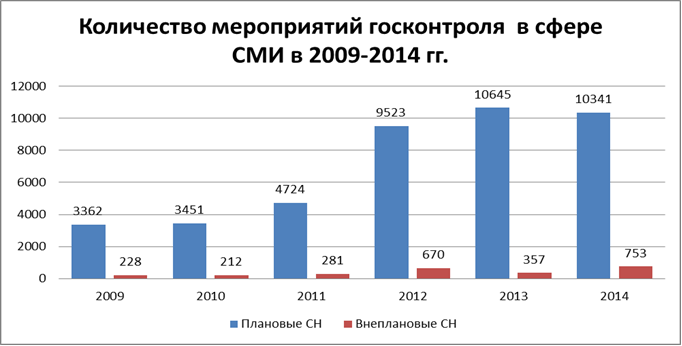 Рис. 17Необходимо отметить, что 982 мероприятия систематического наблюдения в сфере средств массовой информации было отменено. Основной причиной такой отмены является прекращение/приостановление деятельности средства массовой информации по решению учредителя.В приоритетном порядке осуществлялся контроль и надзор за соблюдением требований законодательства Российской Федерации о противодействии экстремистской деятельности, недопустимости пропаганды наркотических средств, порнографии, культа насилия и жестокости, распространения в СМИ материалов, содержащих нецензурную брань, а также недопустимости воспрепятствования законной деятельности средств массовой информации и журналистов.Выполнение основных показателей, отражающих уровень достижения задачи, представлено в таблице 12.Таблица 12.В 2014 году по поручениям центрального аппарата ФГУП «ГРЧЦ» проведено 28 экспертиз, по результатам которых Роскомнадзором вынесено 12 письменных предупреждений редакциям и учредителям средств массовой информации:Редакции и учредителю «Телеканала «ЕвроКино» за трансляцию в эфире 22.07.2013 в 04:25 по московскому времени художественного фильма «Все песни только о любви»;Редакции и учредителю газеты «Новые колеса Игоря Рудникова» за публикацию статей «Изнасиловал и задушил» и «На проспекте убили человека!» в № 366 за 24-30 октября 2013 г.;Редакции и учредителю электронного периодического издания «Новая газета» за размещение в сети «Интернет» по адресу:http://www.novayagazeta.ru/arts/65180.html статьи Ю. Латыниной «Если мы не Запад, то кто мы?»;Редакции и учредителю газеты «Новая газета» за публикацию в № 101 (2242) от 10.09.2014 статьи Ю. Латыниной «Если мы не Запад, то кто мы?»;Редакции и учредителю электронного периодического издания «Информационный портал «Сибкрай» за публикацию в сети «Интернет» по адресу: http://sibkray.ru/blogs/bragin/464 материала «Демократизация прежде всего. О марше за Сибирскую республику»;Редакции и учредителю электронного периодического издания «Информационное агентство «РосБалт» www.rosbalt.ru» за публикацию в сети «Интернет» по адресу: http://www.rosbalt.ru/federal/2014/08/01/1299045.html материала «В мэрию Новосибирска подано уведомление о проведении «Марша за федерализацию Сибири»;Редакции и учредителю информационного агентства  «Информационное агентство «РосБалт» www.rosbalt.ru» за публикацию в сети «Интернет» по адресу: http://www.rosbalt.ru/federal/2014/08/01/1299045.html материала «В мэрию Новосибирска подано уведомление о проведении «Марша за федерализацию Сибири»;Редакции и учредителю телеканала «8» за трансляцию художественного фильма «Пепи, Люси, Бом и остальные девушки», содержащую информацию, которая согласно ч. 2 ст. 13  Федерального закона от 29.12.2010 № 436-ФЗ «О защите детей от информации, причиняющей вред их здоровью и развитию» запрещена к распространению посредством теле- и радиовещания с 7 часов до 21 часа по местному времени;Редакции и учредителю журнала «Мужской журнал «Обломоff» за публикацию статей «Срочно в номер!», «Художника обидеть может каждый», «Ну да, такая», «Институт неблагородных девиц», «Когда одноименные заряды притягиваются»  в № 8 от 05.10.2014;Редакции и учредителю электронного периодического издания «Эхо Москвы» за распространение в сети «Интернет» по адресу: http://www.echo.msk.ru/programs/svoi-glaza/1426502-echo/ стенограммы радиопрограммы «Своими глазами», вышедшей в эфире радиоканала «Эхо Москвы»; Редакции и учредителю радиоканалу «Эхо Москвы» за распространение программы «Своими глазами» 29.10.2014 в 21:08 по московскому времени; Редакции и учредителю газеты «Народная газета «Вечорка» за публикацию  в № 44 (232) от 28.10.2014 материала «Время, назад!», содержащего слово, однозначно позволяющего отнести его к нецензурной брани.В сфере телевизионного и радиовещания.Государственный контроль за соблюдением обязательных требований и лицензионных условий в сфере телерадиовещания осуществлялся в целях обеспечения соблюдения требований к качеству оказываемых услуг, доступа пользователей к информационным ресурсам, а также выявления лиц, осуществляющих деятельность в сфере телерадиовещания без соответствующих лицензий.Выполнение основных показателей, отражающих уровень достижения задачи, представлено в таблице 13.Таблица 13Мероприятия государственного контроля (надзора) проводились в соответствии с планами проведения плановых проверок и планами деятельности территориальных органов Роскомнадзора на 2014 год и на основании поручений Роскомнадзора. Необходимо отметить, что в 2014 году было отменено либо не проведено 34 проверки и 55 систематических наблюдений, включенных в плановые показатели. Указанные мероприятия были отменены в связи с прекращением действия лицензии (70 мероприятий), исключены из плана по требованию прокуратуры (19 мероприятий).В 2014 году в ходе государственного контроля (надзора) была проведена 631 проверка соблюдения лицензионных требований владельцами лицензий на осуществление деятельности по телерадиовещанию, из них 511 плановых и 120 внеплановых. Проведено 1293 плановых и 530 внеплановых систематических наблюдений в отношении телерадиовещателей.Динамика количественных показателей в сфере телерадиовещания по полугодиям 2014 года отражена в таблице 14.Таблица 14Общее количество контрольно-надзорных мероприятий в сравнении с 2013 годом увеличилось на 96 мероприятий за счет роста количества мероприятий, проводимых без взаимодействия с проверяемыми лицами.Доля контрольно-надзорных мероприятий, проведенных без взаимодействия с лицензиатами, увеличилась по сравнению с 2013 годом на 4 % и составила 74% от общего количества проведенных мероприятий (рисунок 18).В связи с вступлением в силу изменений в Федеральный закон от 23.02.2013 № 15-ФЗ «Об охране здоровья граждан от воздействия окружающего табачного дыма и последствий потреблений табака» расширен перечень обязательных требований в сфере телерадиовещания, контроль за соблюдением которых осуществляется Роскомнадзором и его территориальными органами в рамках контрольно-надзорных мероприятий.Рис. 18В сфере изготовления аудиовизуальных произведений, программ для ЭВМ, баз данных и фонограмм на любых видах носителей.Государственный контроль за соблюдением обязательных требований и лицензионных условий владельцами лицензии на осуществление деятельности по изготовлению экземпляров аудиовизуальных произведений, программ для электронных вычислительных машин (программ для ЭВМ), баз данных и фонограмм на любых видах носителей осуществлялся в целях обеспечения защиты прав и законных интересов граждан и экономических интересов государства. Выполнение основных показателей, отражающих уровень достижения задачи, представлено в таблице 15.Таблица 15В 2014 году отменено проведение одной проверки в связи с прекращением действия лицензии, а также не проведено две проверки в связи с отсутствием юридических лиц по указанным в лицензии юридическим адресам и адресам осуществления лицензируемого вида деятельности.В 2014 году проведено пять плановых проверок соблюдения лицензионных требований лицензиатами. В ходе проверок не выявлено нарушений лицензионных требований.В отчетный период проведено две внеплановых проверки лицензиатов в связи с поступлением заявлений о переоформлении лицензий, в ходе которых установлено, что лицензиаты имеют возможность соблюдать лицензионные требования.В 2014 году проведено шесть внеплановых проверок соискателей лицензии. В одном случае установлено, что соискатель не имеет возможности соблюдать лицензионные требования.В 2013 году проведено 12 плановых проверок лицензиатов, в двух случаях были выявлены нарушения лицензионных требований. Кроме того, проведены 13 проверок соискателей лицензии, в одном случае установлено, что соискатель не имеет возможности соблюдать лицензионные требования.Количество проведенных проверок лицензиатов (соискателей) в 2010-2014 годах представлено на рисунке 19.Рис. 19Случаи причинения юридическими лицами и индивидуальными предпринимателями, в отношении которых осуществляются контрольно-надзорные мероприятия в сфере массовых коммуникаций, вреда жизни и здоровью граждан, животным, растениям, окружающей среде, объектам культурного наследия (памятникам истории и культуры) народов Российской Федерации, имуществу физических и юридических лиц, безопасности государства отсутствуют.Результаты осуществления государственного контроля (надзора) в сфере связиВ 2014 году в сфере связи проведено 12108 мероприятий государственного контроля (надзора), из них: 8437 проверок, в том числе 1796 (21%) плановых проверок; 3671 мероприятие систематического наблюдения, в том числе 3367 (92%) плановых.Соотношение плановых и внеплановых проверок и мероприятий систематического наблюдения в сфере связи показано на рисунке 20.Рис. 20Сравнительные результаты деятельности по контролю (надзору) в сфере связи в 2013 и 2014 годах показаны на рисунке 21.Рис. 21Контроль за соблюдением требований при оказании универсальных услуг связи в субъектах Российской Федерации. В ходе осуществления государственного контроля в 2014 году проверялось соблюдение законодательства в области связи при оказании универсальных услуг связи, наличие таксофонов и пунктов коллективного доступа по адресам, указанным в договорах об оказании универсальных услуг связи, и их работоспособность. Всего в 2014 году было проверено 2685 таксофонов универсального обслуживания и 1689 пунктов коллективного доступа.В 2014 году были проведены проверки 11 операторов связи, оказывающих услуги местной телефонной связи с использованием таксофонов:ОАО «Ростелеком», ОАО «Башинформсвязь», ОАО «Таттелеком», ОАО «КБ «Искра», ООО «ТаксТелеком», ООО «Трансвязьтелеком», ФГУП «Электросвязь» в Чеченской Республике, ОАО «МГТС», ООО «Эдельвейс», ОАО «Чукоткасвязьинформ», ООО «Новые телекоммуникации Ингушетии».В результате проверок выявлены нарушения статей 57–61 Федерального закона от 07.07.2003 № 126-ФЗ «О связи», Правил оказания универсальных услуг связи, утвержденных постановлением Правительства Российской Федерации от 21.04.2005 № 241, Требований к построению, управлению, нумерации, организационно-техническому обеспечению устойчивого функционирования, условиям взаимодействия, эксплуатации сети связи при оказании универсальных услуг телефонной связи с использованием таксофонов, утвержденных приказом Мининформсвязи России от 06.12.2005 № 137, а также договоров об оказании универсальных услуг связи.По результатам проверки таксофонов универсального обслуживания было также установлено, что из 2685 подлежавших проверке таксофонов реально установлено только 2605, из которых исправны только 2131.В 2014 году также проведены проверки 7 операторов связи, оказывающих телематические слуги связи с использованием пунктов коллективного доступа: ЗАО «Веб Медиа Сервисез», ЗАО «Сетьтелеком», ОАО «КБ «Искра», ОАО «Таттелеком», ФГУП «Почта России», ФГУП «Электросвязь» в ЧР», ООО «ТаксТелеком».По результатам проверки пунктов коллективного доступа было также установлено, что из подлежавших проверке 1689 ПКД было организовано только 1676, из которых 240 оказались в неисправном состоянии.Контроль исполнения законодательства Российской Федерации в области ограничения доступа к сайтам в сети «Интернет», содержащим информацию, распространение которой в Российской Федерации запрещено.В 2014 году продолжена системная и последовательная работа, направленная на реализацию Роскомнадзором полномочий по организации и осуществлению государственного контроля и надзора за соблюдением операторами связи требований законодательства Российской Федерации в области принятия мер по ограничению доступа сайтам в информационно-телекоммуникационной сети «Интернет», содержащим информацию, распространение которой в Российской Федерации запрещено.По состоянию на 31 декабря 2014 года все 3765 операторов связи, фактически оказывающих услуги по предоставлению доступа к информационно-телекоммуникационной сети «Интернет» на территории Российской Федерации, прошли процедуру авторизации в Информационной системе взаимодействия Роскомнадзора с операторами связи.Из них у 1086 операторов связи получение сведений о перечне доменных имен, указателях страниц сайтов в сети «Интернет», а также сетевых адресов, позволяющих идентифицировать сайты в сети «Интернет», доступ к которым обязан ограничить оператор связи, организовано через технические средства присоединяющих операторов связи.Таким образом, операторы связи получают исчерпывающие сведения, необходимые для принятия своевременных мер по ограничению доступа сайтам в информационно-телекоммуникационной сети «Интернет», содержащим информацию, распространение которой в Российской Федерации запрещено.При несоблюдении операторами связи требований законодательства о принятии мер по ограничению доступа к запрещенной информации, распространяемой посредством сети «Интернет», Роскомнадзором применялись меры государственного воздействия в соответствии с действующим законодательством.В рамках контрольно-надзорной деятельности в 2014 году возбуждено 865 дел об административных правонарушениях по фактам оказания операторами связи лицензируемого вида деятельности с нарушением лицензионных условий и требований, а также несоблюдения Правил оказания телематических услуг связи, по которым принято 756 судебных решений об удовлетворении исковых требований Роскомнадзора.В целях реализации положений части 5 статьи 46 Федерального закона от 07.07.2003 № 126-ФЗ «О связи» разработан и приказом Роскомнадзора от 17.07.2014 № 103 утвержден Порядок предоставления операторам связи технических средств контроля за соблюдением оператором связи требований, установленных статьями 15.1-15.4 Федерального закона от 27.07.2006 № 149-ФЗ «Об информации, информационных технологиях и о защите информации».Указанный приказ зарегистрирован Министерством юстиции Российской Федерации 24 ноября 2014 года и подлежит применению в Российской Федерации на постоянной основе.В 2015 году Роскомнадзором планируется провести открытый конкурс на право заключения государственного контракта на выполнение соответствующих работ.Контроль за соблюдением лицензионных условий и обязательных требований, установленных для операторов почтовой связи.В 2014 году территориальными органами Роскомнадзора в рамках полномочий проводились мероприятия по контролю за соблюдением операторами почтовой связи контрольных сроков пересылки почтовых отправлений.Мероприятия по контролю осуществлялись методом систематического наблюдения и при непосредственном взаимодействии с оператором почтовой связи.В отношении оператора почтовой связи ФГУП «Почта России» осуществлялся контроль за соблюдением контрольных сроков пересылки письменной корреспонденции (в рамках оказания универсальной услуги почтовой связи) и отправлений EMS. Соблюдение контрольных сроков пересылки письменной корреспонденции оценивалось ежеквартально в течение года.В результате мероприятий по контролю выявлены нарушения ФГУП «Почта России» постановления Правительства Российской Федерации от 24.03.2006 № 160 «Об утверждении нормативов сбора из почтовых ящиков, обмена, перевозки и доставки письменной корреспонденции, а также контрольных сроков пересылки письменной корреспонденции».За 2014 год показатели соблюдения ФГУП «Почта России» сроков пересылки письменной корреспонденции по территории Российской Федерации составили: 	по внутриобластным потокам – 94,49 % письменной корреспонденции пересылается в установленные контрольные сроки,	по межобластным потокам – 74,07 %.Следует отметить, что по межобластному потоку в установленные сроки в 2014 году поступило на 19,22 % проконтролированной письменной корреспонденции больше по сравнению с 2013 г., а по внутриобластному потоку – увеличение составило 4,02 %.Таким образом, результаты свидетельствуют о соблюдении ФГУП «Почта России» установленного норматива (90 %) пересылки письменной корреспонденции по внутриобластному потоку и несоблюдении по межобластному потоку.Невыполнение норматива внутриобластного потока в течение 2014 года выявлено на территориях следующих субъектов Российской Федерации: Забайкальский край, Камчатский край, Красноярский край, Магаданская область, Москва и Московская область, Новосибирская область, Санкт-Петербург и Ленинградская область, Свердловская область, Ставропольский край, Республика Дагестан, Республика Саха (Якутия), Ханты-Мансийский АО – Югра.Ряд филиалов ФГУП «Почта России» улучшили показатель внутриобластного потока. Например: в Архангельской области – показатель с 89,99% (1 квартал) увеличился до 93,19 % (4 квартал), в Забайкальском крае – с 88,46 до 92,52 %, в Магаданской области – с 88,46  до 95,37 %, в Оренбургской – с 87,26 до 92,86 %, Ханты-Мансийский АО – Югре – с 77,68 до 82,16 %.Рост показателей сроков пересылки письменной корреспонденции в 2014 году по сравнению с 2013 г. произошёл на территориях Москвы и Московской области. В среднем, рост составил 33,78 %, так:86,13 % письменной корреспонденции пересылалось в установленные сроки по Москве (вместо 39,02 % - в 2013, рост – 47,11 %);77,14 % – по Московской области (вместо 74,92 %, рост – 2,22 %);37,50 % – между Москвой и Московской областью (вместо 22,36 %, рост – 15,14 %).Удельный вес прохождения отправлений EMS по Российской Федерации в 2014 году увеличивался и в среднем достиг 83,49 %, а по сравнению с 2013 г. (74,80 %) рост составил 8,69 %.Также проведены мероприятия по контролю и в отношении других операторов почтовой связи, в результате которых было выявлено, что в установленные сроки экспресс-отправления доставлялись ЗАО «Армадилло Бизнес Посылка» в 100 % случаев, ООО «Даймэкс» - 99,54 %; ОАО «Фрейт Линк» – 97,16 %; ООО «СПСР – Экспресс» – 96,83 %; ООО «ЕМС-Гарантпост» - 96,67 %.Контроль за соблюдением организациями федеральной почтовой связи порядка фиксирования, хранения и представления информации о денежных операциях, подлежащих контролю в соответствии с законодательством Российской Федерации Исполнение государственной функции по осуществлению государственного надзора и контроля за соблюдением организациями федеральной почтовой связи порядка фиксирования, хранения и представления информации о денежных операциях, подлежащих в соответствии с законодательством Российской Федерации контролю, а также организацией внутреннего контроля (далее – государственная функция) возложено на Роскомнадзор в соответствии с пунктом 5.1.1.2.5 Положения о Роскомнадзоре.В 2014 году данную государственную функцию Роскомнадзор и его территориальные органы осуществляли самостоятельно без привлечения подведомственных предприятий, экспертных организаций и экспертов.При исполнении государственной функции Роскомнадзор и его территориальные органы взаимодействуют с Генеральной прокуратурой Российской Федерации и с Федеральной службой по финансовому мониторингу Российской Федерации (Росфинмониторинг).Государственная функция реализуется в отношении организаций федеральной почтовой связи, которыми признаются организации почтовой связи, являющиеся государственными унитарными предприятиями и государственными учреждениями, созданными на базе имущества, находящегося в федеральной собственности.Роскомнадзор проводит проверки в отношении организаций федеральной почтовой связи (их филиалов, объектов почтовой связи, обособленных подразделений - почтамты, узлы почтовой связи, структурные подразделения - отделения почтовой связи). Контроль и надзор осуществляется в форме плановых и внеплановых проверок.Количество поднадзорных объектов контроля (надзора) – более 42 000 объектов почтовой связи.Ежегодные объёмы принятых, обработанных и доставленных (выплаченных) почтовых переводов денежных средств составляют более
76 млн. единиц денежных переводов.В ноябре-декабре 2014 года всеми территориальными органами Роскомнадзора в соответствии с Планом деятельности Роскомнадзора на территории всех субъектов Российской Федерации проведены 84 плановых проверки за соблюдением ФГУП «Почта России» (1) филиалами ФГУП «Почта России» (83) требований законодательства о противодействии легализации (отмыванию) доходов, полученных преступным путем, и финансированию терроризма (ПОД/ФТ).Кроме этого проведено 10 внеплановых мероприятий государственного контроля (надзора) за соблюдением ФГУП «Почта России» законодательства о ПОД/ФТ.В течение отчетного года в Управления Роскомнадзора по Северо-Кавказскому федеральному округу, по Чеченской Республике и по Калужской области поступали материалы проверок Управления Генеральной прокуратуры в СКФО и межрайонных прокуратур Чеченской Республики, Калужской области для принятия решения о возбуждении административного производства и рассмотрения дела в отношении ФГУП «Почта России», по итогам рассмотрения которых, были возбуждены 5 дел об административных правонарушениях в отношении должностных лиц УФПС Ставропольского края и УФПС Чеченской Республики - филиалов ФГУП «Почта России».По итогам 49 проверок (52 %) и по рассмотренным материалам (делам), выявлены нарушения филиалами ФГУП «Почта России» законодательства о ПОД/ФТ. Основными нарушениями, выявленными при проверках, являлись: осуществление не в полном объёме идентификации отправителей и получателей почтовых переводов денежных средств; несоблюдение требований в части назначения специальных должностных лиц, подготовки и обучения кадров; несоблюдение требований законодательства о ПОД/ФТ по замораживанию (блокированию) денежных средств; несоблюдение порядка и сроков направления сообщений об операциях с денежными средствами в уполномоченный орган (Росфинмониторинг).В 2014 году оператору ФГУП «Почта России» выдано 34 предписания об устранении выявленных нарушений, что на 26 меньше по сравнению с 2013 годом (60), и на 75 - с 2012 (109).За неисполнение требований законодательства о ПОД/ФТ в отношении ФГУП «Почта России» и его должностных лиц составлено 89 протоколов об административных правонарушениях (что на 17 меньше по сравнению с 2013 годом (106), и на 45 меньше - с 2012 (135). По состоянию на 31 декабря 2014 года в отношении ФГУП «Почта России» и его должностных лиц вынесено 55 постановлений по делам об административных правонарушениях (107 – в 2013), предусмотренных частями 1-3 статьи 15.27 Кодекса Российской Федерации об административных правонарушениях (КоАП РФ), по которым назначены предупреждения и административные штрафы на общую сумму 475 тыс. рублей
(в 2013 – 545 тыс. рублей, в 2012 – 1.630 тыс. рублей).Кроме этого, в ноябре 2014 года рассмотрены материалы, поступившие в Роскомнадзор, и указывающие на наличие признаков события административного правонарушения. Управлением Роскомнадзора по Центральному федеральному округу возбуждено дело об административном правонарушении и проведении административного расследования в отношении оператора связи - юридического лица ОАО «ВымпелКом».В ходе исследования материалов дела установлены признаки состава правонарушения, предусмотренного частью 2.3 статьи 15.27 КоАП Российской Федерации «Неисполнение требований законодательства о противодействии легализации (отмыванию) доходов, полученных преступным путём, и финансированию терроризма». Факты непредставления в установленные сроки информации по запросу уполномоченный орган (Росфинмониторинг) по вине
ОАО «ВымпелКом» подтверждены в ходе рассмотрения дела и по данному основанию вынесено постановление о назначении административного наказания в виде штрафа в размере 300 тысяч рублей.Статьей 13 Федерального закона от 28.06.2013 №134-ФЗ «О внесении изменений в отдельные законодательные акты Российской Федерации в части противодействия незаконным финансовым операциям» (далее – Закон) предусмотрено внесение изменений в Федеральный закон от 7 августа 2001 года №115-ФЗ «О противодействии легализации (отмыванию) доходов, полученных преступным путем, и финансированию терроризма» (далее 115-ФЗ).Законом к организациям, осуществляющим операции с денежными средствами или иным имуществом (статья 5  115-ФЗ) отнесены, в том числе  операторы связи, имеющие право самостоятельно оказывать услуги подвижной радиотелефонной связи.В соответствии с п.9 ст.7 115-ФЗ контроль за исполнением физическими и юридическими лицами настоящего Федерального закона в части фиксирования, хранения и представления информации об операциях, подлежащих обязательному контролю, а также за организацией и осуществлением внутреннего контроля осуществляется соответствующими надзорными органами в соответствии с их компетенцией и в порядке, установленном законодательством Российской Федерации, а также уполномоченным органом в случае отсутствия надзорных органов в сфере деятельности отдельных организаций, осуществляющих операции с денежными средствами или иным имуществом.Таким образом, контроль за исполнением операторами подвижной радиотелефонной связи 115-ФЗ в части фиксирования, хранения и представления информации об операциях, подлежащих обязательному контролю, а также за организацией и осуществлением внутреннего контроля возлагается на территориальные органы Роскомнадзора.По состоянию на 31 декабря 2014 года в Реестре лицензий на оказание услуг связи содержится 443 записи о действующих лицензиях в области связи, дающих право предоставления услуг подвижной радиотелефонной связи, принадлежащих 114 операторам связи.Кроме того, Федеральным законом от 29.12.2014 № 461-ФЗ, вступающим в силу с 01.03.2015, в статью 5 Федерального закона от 07.08.2001 № 115-ФЗ внесены дополнительные изменения, в соответствии с которыми к организациям, осуществляющим операции с денежными средствами или иным имуществом, отнесены, в том числе операторы связи, занимающие существенное положение в сети связи общего пользования, которые имеют право самостоятельно оказывать услуги связи по передаче данных и оказывают услуги связи на основании договоров с абонентами - физическими лицами.Таким образом, количество поднадзорных органам Роскомнадзора организаций в сфере ПОД/ФТ увеличивается на количество операторов связи, занимающих существенное положение в сети связи общего пользования (на конец 2014 в Реестр операторов связи, занимающих существенное положение в сети связи общего пользования, включено 8 таких операторов).Контроль за распределением ресурса нумерации единой сети электросвязи Российской Федерации, а также за использованием операторами выделенного им ресурса нумерации.В 2014 году проверки соблюдения порядка распределения ресурса нумерации единой сети электросвязи Российской Федерации были проведены 65 территориальными Управлениями Роскомнадзора в 72 субъектах Российской Федерации.Правила распределения и использования ресурсов нумерации единой сети электросвязи Российской Федерации, утвержденные постановлением Правительства Российской Федерации от 13.07 2004 № 350, определяют порядок распределения и использования ресурсов нумерации единой сети электросвязи Российской Федерации в соответствии с российской системой нумерации и планом нумерации сетей связи единой сети электросвязи Российской Федерации.В ходе проверок выявлены нарушения п. 19 Правил распределения и использования ресурсов нумерации единой сети электросвязи Российской Федерации, утвержденных постановлением Правительства Российской Федерации от 13.07.2004 № 350, а именно:использование операторами связи ресурса нумерации, не выделенного установленным порядком – порядка 3 тыс. номеров;неиспользование операторами связи выделенного им ресурса нумерации более 2-х лет, из числа проверенного – более 1.335 тыс. номеров.По фактам выявленных нарушений обязательных требований и норм, установленных нормативными правовыми актами в области связи, в части использования ресурса нумерации, к операторам связи приняты меры в соответствии с действующим законодательством в области связи.В Федеральное агентство связи направлено 52 Заключения о неиспользовании операторами связи выделенного ресурса нумерации полностью или частично в течение 2-х лет со дня выделения, для принятия решения об изъятии ресурса нумерации.Государственный надзор и контроль за выполнением правил присоединения сетей электросвязи к сети электросвязи общего пользования, в том числе условий присоединенияИсполнение государственной функции по осуществлению надзора и контроля за выполнением правил присоединения сетей электросвязи к сети электросвязи общего пользования, в том числе условий присоединения (далее – контроль за выполнением правил присоединения) возложено на Роскомнадзор в соответствии с пунктом 5.1.1.2.7. Положения о Федеральной службе по надзору в сфере связи, информационных технологий и массовых коммуникаций, утвержденного постановлением Правительства Российской Федерации от 16.03.2009 № 228.Государственная функция исполняется на основании Административного регламента исполнения Федеральной службой по надзору в сфере связи, информационных технологий и массовых коммуникаций государственной функции по осуществлению государственного контроля и надзора в сфере связи за выполнением правил присоединения сетей электросвязи к сети связи общего пользования, в том числе условий присоединения, утвержденного приказом Минкомсвязи России от 01.09.2011 № 217 (зарегистрирован Минюстом России 01.12.2011, регистрационный № 22466).Исполнение Роскомнадзором указанной функции способствует:обеспечению недискриминационного доступа к сети связи общего пользования и развитию добросовестной и эффективной конкуренции на рынке услуг связи;защите прав операторов связи - потребителей услуг присоединения и услуг по пропуску трафика;обеспечению баланса экономических интересов между взаимодействующими операторами связи.Поскольку целостность, устойчивость и надежность функционирования взаимоувязанной сети связи общего пользования зависит от выполнения участниками рынка требований нормативных правовых актов, регулирующих присоединение и взаимодействие сетей электросвязи, входящих в ее состав, осуществление органами Роскомнадзора контроля за выполнением правил присоединения существенно влияет на развитие бизнеса в рамках правового поля.В 2014 году контроль за выполнением правил присоединения осуществлялся при проведении проверок операторов, осуществляющих деятельность по оказанию услуг местной, внутризоновой, междугородной и международной телефонной связи, а также услуг подвижной радиотелефонной связи.По результатам проведенных проверок операторам связи, нарушившим правила присоединения, было выдано 19 предписаний на устранение выявленных нарушений и составлено 16 протоколов об административных правонарушениях.В 2014 году эксперты и экспертные организации к проверкам выполнения операторами связи правил присоединения не привлекались.Жалоб на необоснованные действия органов Роскомнадзора при осуществлении надзора и контроля за выполнением правил присоединения не поступало. Рассмотрение обращений операторов связи по вопросам присоединения сетей электросвязи и их взаимодействия.Государственная услуга по рассмотрению обращений операторов связи по вопросам присоединения сетей электросвязи и взаимодействия операторов связи, принятию по ним решений и выдаче предписаний в соответствии с федеральным законом предоставляется Роскомнадзором на основании п. 5.7. Положения о Федеральной службе по надзору в сфере связи, информационных технологий и массовых коммуникаций, утвержденного Постановлением Правительства Российской Федерации от 16.03.2009 № 228.Предоставление государственной услуги по рассмотрению обращений операторов связи по вопросам присоединении сетей электросвязи осуществляется на основании Административного регламента предоставления Федеральной службой по надзору в сфере связи, информационных технологий и массовых коммуникаций государственной услуги по рассмотрению обращений операторов связи по вопросам присоединения сетей электросвязи и взаимодействия операторов связи, принятию по ним решений и выдаче предписаний в соответствии с федеральным законом, утвержденного приказом Минкомсвязи России
от 09.04.2012 № 98.Комиссия Роскомнадзора по рассмотрению обращений операторов связи по вопросам присоединения сетей электросвязи и взаимодействия операторов связи является межведомственной. Кроме представителей Роскомнадзора в ее состав входят представители Минкомсвязи России, Федеральной антимонопольной службы, Федерального агентства связи и Федеральной службы по тарифам.В 2014 году комиссией рассмотрено 3 обращения:обращение ЗАО «Прайм-Медиа» с жалобой на отказ ОАО «Ростелеком» в присоединении сетей местной телефонной связи в г. Санкт-Петербурге;обращение ОАО «Северное волокно» с жалобой на отказ ОАО «Ростелеком» в присоединении сетей местной телефонной связи в г. Тюмень;обращение ООО «Эквант» и ОАО «Интернод» с жалобой на отказ в пропуске трафика от/на сети местной телефонной связи ОАО «Интернод» на/от сеть местной телефонной связи ОАО «Ростелеком» в г. Рязань.По результатам рассмотрения комиссией были подготовлены
3 заключения, на основании которых Роскомнадзором приняты решения
№№ 2014-1, 2014-2, 2014-3, которые были утверждены приказами
от 10.06.2014 № 88, от 19.12.2014 № 186, от 19.12.2014 № 187 соответственно.На основании утвержденных решений Роскомнадзором оператору связи ОАО «Ростелеком», занимающему существенное положение в сети связи общего пользования, выданы три предписания: от 10.06.2014 № П-86464-77-ЦА/01; от 19.12.2014 № П-86464-72-ЦА/02 и № П-86464-62-ЦА/03 об устранении выявленных нарушений требований нормативных правовых актов в области связи.Внеплановой проверкой, проведенной Управлением Роскомнадзора по Северо-Западному федеральному округу, установлено, что предписание
от 10.06.2014 № П-86464-77-ЦА/01 ОАО «Ростелеком» выполнено.Государственный контроль и надзор за соблюдением операторами связи обязательных требований при оказании услуг связи в целях эфирного вешания, кабельного вещания и проводного радиовещания.По состоянию на 31.12.2014 владельцами 7983 лицензий на оказание услуг связи для целей эфирного вещания, кабельного вещания и проводного радиовещания (телерадиовещания) являются 4558 операторов связи.В течение 2014 года территориальными органами Роскомнадзора в отношении операторов связи телерадиовещания проведено 2504 плановых и 4412 внеплановых мероприятий по контролю, из них:во взаимодействии с операторами связи – 4734 (68,5 % от общего количества мероприятий);без взаимодействия с операторами связи (дистанционный контроль) – 2182 (31,5 % от общего количества мероприятий). По сравнению с показателями 2013 года общее количество мероприятий, проведенных в отношении операторов телерадиовещания, увеличилось на 38,9 %. При этом процентное соотношение плановых мероприятий увеличилось на 10,5 %, внеплановых – уменьшилось на 10,5 %. Процентное соотношение мероприятий, проводимых во взаимодействии с операторами связи, уменьшилось на 15,7 %, мероприятий, проводимых без взаимодействия с операторами связи (дистанционный контроль) увеличилось на 15,7 %. По результатам проведенных в течение 2014 года мероприятий операторам связи, оказывающим услуги связи для целей телерадиовещания, выдано 4721 предписание, что на 41,8% больше, чем в 2013 году. Основными нарушениями, выявленными в результате проведения мероприятий, являются следующие (рисунок :1 - нарушение порядка использования радиочастотного спектра, использование радиочастотного спектра без специального разрешения - 2301 (48,7 % выданных предписаний);2 - использование незарегистрированных РЭС – 1597 (33,8 % выданных предписаний);3 - нарушение лицензионных условий – 222 (4,7 % выданных предписаний);4 - неоказание услуг связи более 3 месяцев, в том числе их неоказание с указанного в лицензии дня начала оказания таких услуг – 138 (2,9 % выданных предписаний).5 - нарушение правил оказания услуг связи - 114 (2,4 % выданных предписаний).Распределение перечисленных выше нарушений, выявленных в 2014 году при проведении проверок операторов связи, осуществляющих деятельность по оказанию услуг связи для целей эфирного вещания, кабельного вещания и проводного радиовещания, по видам, представлено на рисунке 22.Рис. 22Из анализа выявленных нарушений следует, что процентное соотношение выявленных нарушений порядка использования радиочастотного спектра, использование радиочастотного спектра без специального разрешения, по сравнению с показателями 2013 года увеличилось на 14,8 %, по сравнению с показателями 2012 года – на 35,8 %, использование незарегистрированных РЭС – на 11,3 % и 23,1 % соответственно. Постоянное увеличение количества выявленных нарушений порядка использования радиочастотного спектра, использование радиочастотного спектра без специального разрешения и использование незарегистрированных РЭС с 2012 года является результатом осуществления Регламента взаимодействия территориальных органов Роскомнадзора с предприятиями радиочастотной службы (Приложение к Приказу № 657 от 29 июля 2012 года).Количество таких нарушений лицензионных условий, как неоказание услуг связи более 3 месяцев, в том числе их неоказание с указанного в лицензии дня начала оказания таких услуг, и нарушение правил оказания услуг связи уменьшилось в 2014 году на 1÷3 %.Однако в целом характер основных нарушений по сравнению с показателями 2013 года существенно не изменился. Государственный контроль и надзор за соблюдением пользователями радиочастотного спектра порядка, требований и условий, относящихся к использованию РЭС и ВЧУ, включая надзор с учетом сообщений (данных), полученных в процессе проведения радиочастотной службой радиоконтроля.А) Государственный надзор и контроль (надзор) за соблюдением операторами связи, оказывающими услуги подвижной радиотелефонной связи, порядка, требований и условий, относящихся к использованию РЭС.В 2014 году (по сведениям, представленным территориальными органами Роскомнадзора) ФГУП РЧЦ ФО и территориальными органами Роскомнадзора было проведено 5883 проверки соблюдения обязательных норм и требований операторами связи, оказывающими услуги подвижной радиотелефонной связи (ПРТС).В указанный период контролировалась работа 50 операторов ПРТС.
По состоянию на 01.01.2015 операторам ПРТС принадлежали 326.318 базовых станции (БС), используемых в сетях ПРТС разных стандартов.В 2014 году была проконтролирована работа 121 344 БС, что составляет 37,2% от общего количества. Итоги анализа данных, представленных территориальными управлениями, свидетельствуют о сохранении положительной динамики развития сетей ПРТС.На рисунке 23 показана динамика развития сетей ПРТС поколения 2G (поквартально с 1-го квартала 2011 года).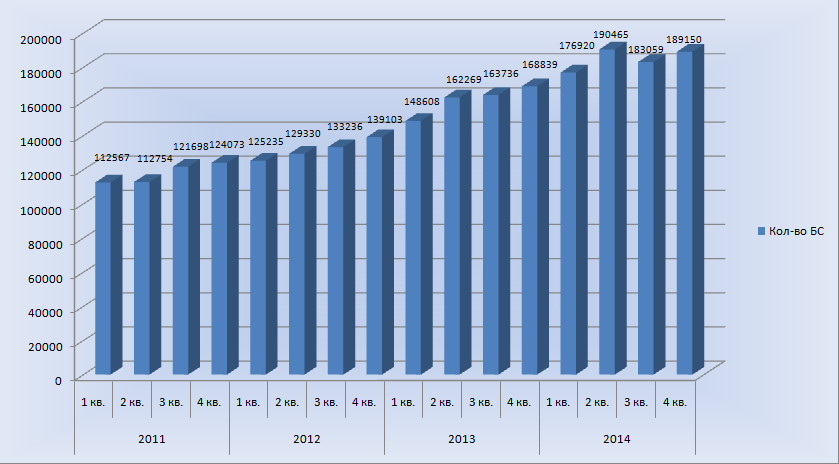 Рис. 23Динамика развития сетей ПРТС поколения 3G (поквартально с 1-го квартала 2011 года) представлена на рисунке 24.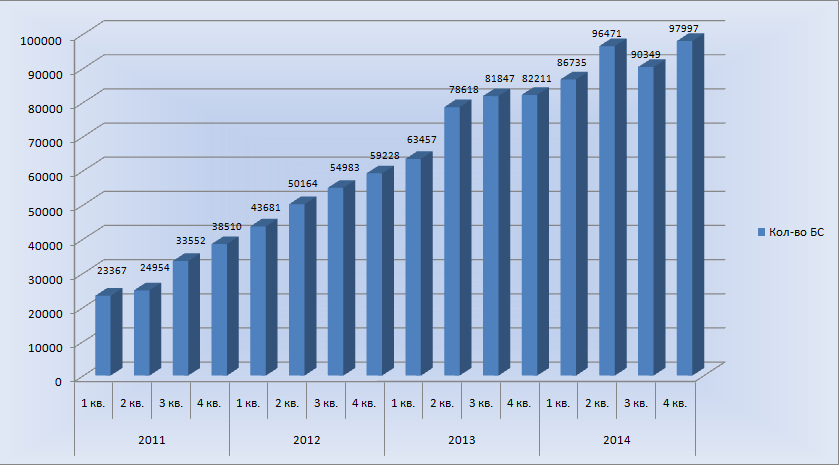 Рис. 24Динамика развития сетей ПРТС стандарта LTE (поквартально с 1-го квартала 2013 года) представлена на рисунке 25.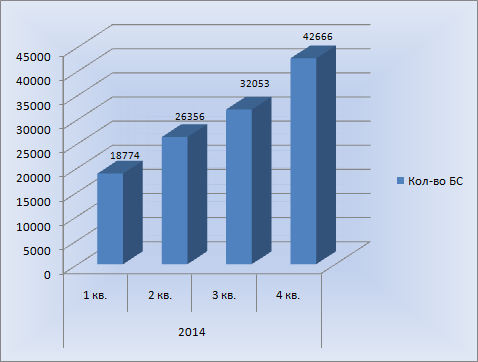 Рис. 25По состоянию на 01.01.2015 общее количество базовых станций сетей ПРТС, принадлежащих операторам подвижной радиотелефонной связи шести основных торговых марок «Мегафон», «МТС», «Билайн», «Теле 2»,  «Ростелеком» и «Скартел» (293.655), составляет 90% от их общего количества (326.318). При этом трем наиболее крупным операторам (торговые марки «Мегафон», «МТС» и «Билайн») принадлежит 79%  БС (259.266).В 2014 году выявлено 15.214 нарушений порядка, требований и условий, относящихся к использованию БС сетей ПРТС. Распределение количества выявленных нарушений, начиная с 1-го квартала 2010 г., приведено на рисунке 26.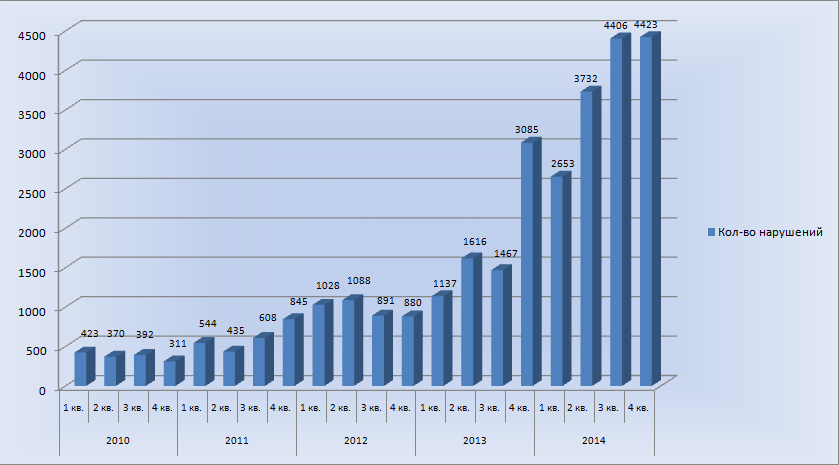 Рис. 26В рамках своих полномочий территориальными органами активно применялись меры воздействия к нарушителям – пользователям радиочастотным спектром. В течение 2014 года нарушителям выдано 2645 предписаний об устранении выявленных нарушений и составлено 21859 протоколов об административных правонарушениях. На операторов ПРТС, нарушавших обязательные требования в области связи, было наложено штрафов на сумму 93.165.330 рублей.Динамика числа выданных предписаний об устранении выявленных нарушений и оформленных протоколов об административных правонарушениях показана на рисунке 27.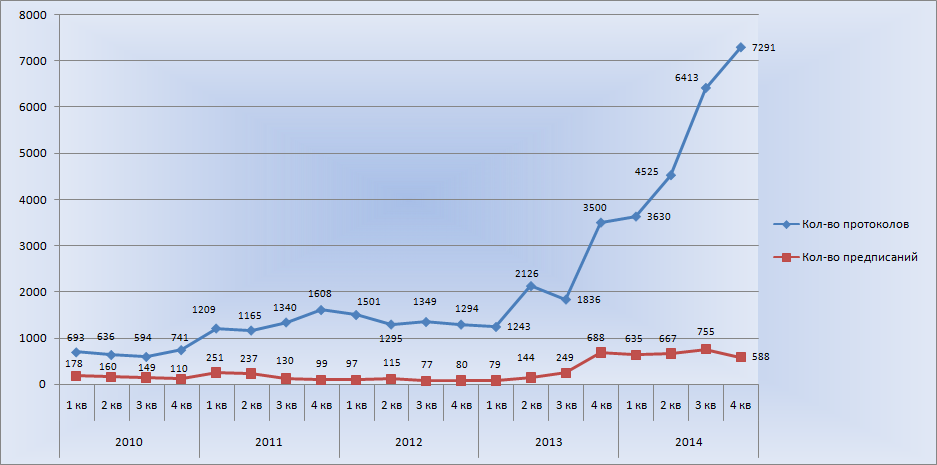 Рис. 27Существенное увеличение в течение 2014 года количества оформленных на пользователей радиочастотным спектром протоколов об административных правонарушениях является прямым результатом внедрения Автоматизированной системы радиоконтроля излучений РЭС и ВЧУ гражданского назначения в Российской Федерации (АСРК-РФ), комплексной автоматизации технологических процессов радиоконтроля, организацией информационного взаимодействия между АСРК-РФ и ЕИС Роскомнадзора, а также осуществления тесного взаимодействия территориальных органов Роскомнадзора с предприятиями радиочастотной службы.Б) Государственный надзор и контроль (надзор) за соблюдением обязательных требований и норм в области связи операторами связи, использующими системы широкополосного беспроводного доступаВ 2014 году (по сведениям, представленным территориальными органами Роскомнадзора) ФГУП РЧЦ ФО и территориальными органами Роскомнадзора  проведено 850 мероприятий по контролю за соблюдением порядка, требований и условий, относящихся к использованию РЭС, операторами, применяющими системы и средства беспроводного широкополосного доступа.Динамика развития сетей беспроводного широкополосного доступа всех операторов, распределение БС по диапазонам используемых частот
(поквартально с 1-го квартала 2013 года) представлены на рисунке 28.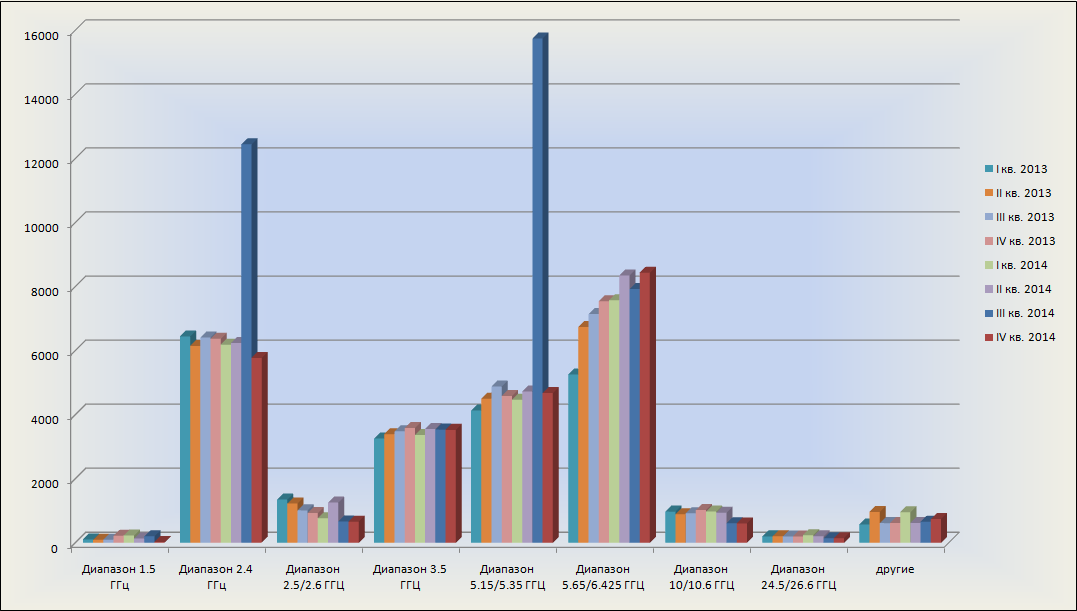 Рис. 28Количество базовых станций, принадлежащих операторам связи, применяющим системы и средства беспроводного широкополосного доступа, на 01.01.2015 составило 24393, в том числе по диапазонам используемых частот:1,5 ГГц		28 станций;2,4 ГГц		5769 станций;2,5/2,6ГГц		657 станций;3,5 ГГц		3525 станций;5,15/5,35 ГГц	4677 станций;5,65/6,425 ГГц	8429 станций;10/10,6 ГГц		603 станции;24,5/26,6 ГГц	142 станции;другие		743 станции.В 2014 году была проконтролирована работа 8513 БС, что составляет 34,9% от общего количества.Анализ состояния дел с законностью и правомерностью при оказании услуг связи с применением систем и средств беспроводного широкополосного доступа.Обобщенные данные надзора и контроля за соблюдением порядка, требований и условий, относящихся к использованию РЭС, свидетельствуют о следующем:1. В 2014 году выявлено 1889 нарушений порядка, требований и условий, относящихся к использованию РЭС, выдано 441 предписание об устранении выявленных нарушений, составлено 2114 протоколов об административных правонарушениях, наложено штрафов на сумму 6.901.500 рублей.2. Нарушениями порядка использования радиочастотного спектра и РЭС в процессе проведения мероприятий надзора и контроля явились:- эксплуатация БС без разрешения на использование радиочастот (окончание срока действия указанных разрешений) – 853 БС (10 % от числа проверенных) - нарушение требований п. 1 ст. 24 Федерального закона от 07 июля 2003 года № 126-ФЗ «О связи»;- эксплуатация БС без регистрации – 601 БС (7 % от числа проверенных) - нарушение требований п. 5 ст. 22 Федерального закона от 07 июля 2003 года № 126-ФЗ «О связи»;- эксплуатация БС без разрешения на эксплуатацию сооружения связи – 60 БС (0,7 % от числа проверенных) – нарушение требований пункта 3.10 Правил ввода в эксплуатацию сооружений связи, утвержденных приказом Минсвязи России от 09 сентября 2002 № 113;- эксплуатация БС и абонентских станций (АС) с нарушением условий, установленных при присвоении (назначении) радиочастот или радиочастотных каналов – 349 БС и 118 АС (5,5 % от числа проверенных) - нарушение требований п. 1 ст. 46 Федерального закона от 07 июля 2003 года № 126 «О связи».Распределение выявленных нарушений по их видам (поквартально с 1-го квартала 2012 года) представлено на рисунке 29.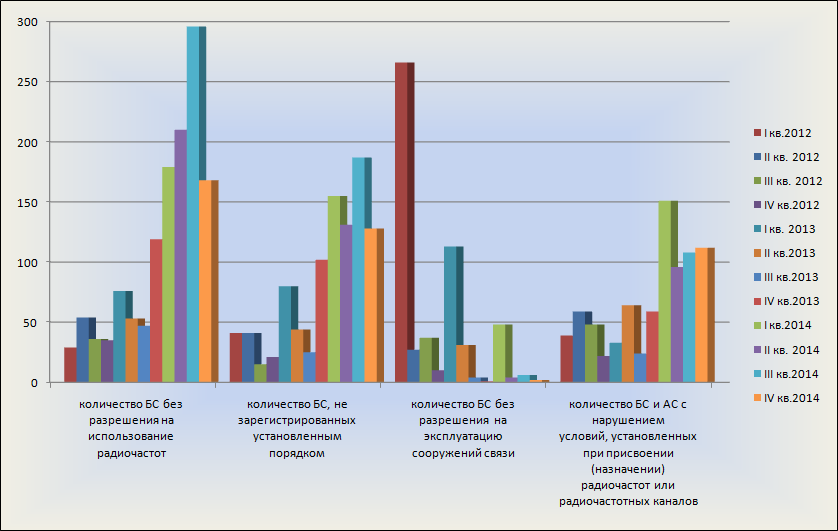 Рис. 29В соответствии с пунктом 5.4.2 Положения о Федеральной службе по надзору в сфере связи, информационных технологий и массовых коммуникаций, утвержденного постановлением Правительства Российской Федерации 16 марта . № 228, в 2014 году территориальные органы Роскомнадзора продолжали осуществлять полномочия по регистрации РЭС и ВЧУ гражданского назначения. Анализ результатов деятельности территориальных управлений Роскомнадзора по регистрации РЭС и ВЧУ в 2014 году показывает значительное увеличение темпа регистрации в указанный период по сравнению с предыдущим годом. Общая динамика осуществления регистрационной деятельности по федеральным округам и в целом на  территории Российской Федерации показана в таблице 16:Таблица 16В 2014 году выдано 439048 свидетельств о регистрации РЭС и ВЧУ, в том числе:вновь зарегистрировано РЭС и ВЧУ – 322117;перерегистрировано РЭС и ВЧУ – 116931.Выдано 161 свидетельство о регистрации высокочастотных устройств (ВЧУ), в том числе:вновь зарегистрировано ВЧУ – 111;перерегистрировано РЭС и ВЧУ – 50.По состоянию на 31.12.2014 всего на учете состоит 3.145.949 РЭС и ВЧУ, в том числе:РЭС – 3.140.083 ВЧУ – 5.866.Все регистрационные документы выданы в установленные законодательством сроки.Присвоение позывных сигналов для опознавания радиоэлектронных средств гражданского назначения.В соответствии с подпунктом «з» пункта 5 Положения о радиочастотной службе, утвержденного постановлением Правительства Российской Федерации от 14.05.2014 № 434, выполнение работ по образованию позывных сигналов для опознавания радиоэлектронных средств в порядке, установленном приказом Минкомсвязи России от 12.01.2012 № 4, отнесено к ведению предприятий радиочастотной службы.В 2014 году ФГУП «РЧЦ ЦФО» образовано 90 199 позывных сигналов для опознавания радиоэлектронных средств гражданского назначения с оформлением соответствующих свидетельств об образовании позывных сигналов опознавания для радиоэлектронных средств технологических и выделенных сетей связи сухопутной подвижной службы. Сравнительные сведения количества образованных позывных сигналов для опознавания РЭС за 2013 и 2014 год по федеральным округам представлены в таблице 17.Таблица 17Динамика количества образованных позывных сигналов опознавания в 2014 и 2013 годах представлена на рисунке 30.Рис. 30В целом количество позывных сигналов опознавания, образованных в 2014 году, на 2 445 больше, чем в 2013 году.Выдача разрешений на применение франкировальных машин.Исполнение государственной функции (предоставление государственной услуги) по выдаче разрешений на применение франкировальных машин, возложено на Роскомнадзор в соответствии с пунктом 5.5.2. Положения о Роскомнадзоре.Выдачу разрешений на применение франкировальных машин осуществляют территориальные органы самостоятельно, без привлечения подведомственных и иных организаций.Эксперты при оказании государственной функции не привлекаются. Выдача разрешений на применение франкировальных машин территориальными органами Роскомнадзора оказывается на бесплатной основе, без взимания государственной пошлины.Государственная услуга предоставляется юридическим лицам или индивидуальным предпринимателям - владельцам франкировальных машин (далее – владельцы ФМ).Получателями разрешений являются владельцы ФМ, желающие использовать ФМ при оформлении письменной корреспонденции в соответствии с обязательными требованиями в области почтовой связи.Государственная услуга осуществляется по заявлению (обращению) лица и включает в себя следующие административные процедуры:оформление разрешения;переоформление разрешения;аннулирование разрешения; а также:предоставление информации из базы данных выданных разрешений;учет выданных разрешений и формирование;ведение базы данных выданных разрешений.Результатом предоставления государственной услуги является выдача соответствующего разрешения на применение франкировальной машины.Исполнение государственной функции (предоставление государственной услуги) по выдаче разрешений на применение франкировальных машин осуществляется с целью обеспечения эффективного функционирования сети федеральной почтовой связи на территории Российской Федерации при оказании универсальных услуг почтовой связи, тарифы на которые утверждаются федеральным органом исполнительной власти по регулированию естественных монополий. Исполнение государственной функции (предоставление государственной услуги) направлено на упорядочение на территории Российской Федерации применения франкировальных машин, предназначенных для нанесения на письменную корреспонденцию государственных знаков почтовой оплаты, подтверждающих оплату услуг почтовой связи, даты приема данной корреспонденции и другой информации, а также на осуществление контроля за правильностью применения и эксплуатации ФМ.Кроме того, исполнение государственной функции и её место в экономике России направлено на укрепление налоговой и платёжной дисциплины, усовершенствование учета и отчетности.В 2014 году территориальными органами Роскомнадзора:выдано 1026 разрешений на применение франкировальных машин (на 215 меньше, чем в 2013 г.), в том числе:- оформленных вновь - 490 (на 169 меньше, чем в 2013 г.);- переоформленных в связи  с изменением реквизитов - 530 (на 43 меньше, чем в 2013 г.);- переоформленных взамен утраченных или испорченных - 6 (на 3 меньше, чем в 2013 г.).аннулировано 994 разрешения (на 8 больше, чем в 2013 г.).Все разрешительные документы выданы в установленные законодательством сроки.Всего по состоянию на 31 декабря 2014 года зарегистрировано:- действующих франкировальных машин - 9429;- владельцев франкировальных машин - 4797;- моделей франкировальных машин - 81;- производителей франкировальных машин - 5 (Промсвязь, Pitney Bowes, Francotyp-Postalia, Ascom Hasler, Neopost).Выдача разрешений на строительство, реконструкцию, проведение изыскательских работ для проектирования и ликвидацию линий связи при пересечении государственной границы Российской Федерации, на приграничной территории.Деятельность Роскомнадзора по выдаче разрешений на строительство, реконструкцию, проведение изыскательских работ для проектирования и ликвидацию линий связи при пересечении государственной границы Российской Федерации, на приграничной территории осуществляется в соответствии с Положением о строительстве и эксплуатации линий связи при пересечении государственной границы Российской Федерации, на приграничной территории, во внутренних морских водах и в территориальном море Российской Федерации, утвержденным постановлением Правительства Российской Федерации от 09.11.2004 № 610.В 2014 году Роскомнадзором было выдано 18 разрешений на строительство, реконструкцию и проведение изыскательских работ для проектирования линий связи при пересечении государственной границы Российской Федерации и на приграничной территории, из них 11 разрешений на строительство и 7 разрешений на проведение изыскательских работ.Сведения по выданным в 2014 году разрешениям на строительство, реконструкцию и проведение изыскательских работ для проектирования линий связи при пересечении государственной границы Российской Федерации, на приграничной территории, приведены в таблице 18.Таблица 18Роскомнадзор рассмотрел материалы заявок, поступивших из Федеральной службы по надзору в сфере природопользования, и согласовал выдачу Росприроднадзором разрешений: ООО «Питер Газ» - на проведение буровых работ на континентальном шельфе Российской Федерации по проекту «Южно-Киринское газоконденсатное месторождение в Охотском море» в период с 15.05.2014 по 31.12.2017;ООО Питер Газ» Частному обществу с ограниченной ответственностью «Саут Стрим Транспорт Б.В.» - на прокладку подводного трубопровода «Морской участок газопровода «Южный поток» (Российский сектор) в Черном море;ООО «Питер Газ» - на проведение буровых работ на континентальном шельфе Российской Федерации по проекту «Штокмановское газоконденсатное месторождение в Баренцевом море» в период с 22.07.2014 г. по 31.12.2016 г.;ООО «Газпром геологоразведка» - на проведение буровых работ в период с 15 октября по 31 декабря 2014 г. с использованием установки УБШМ-1-20 на базе вездехода «Петрович» со льда в 8 км от берега в заливе Шарапов Шар Карского моря в рамках материалов «Разведочная скважина № 73 Крузенштернского участка;Компании «Эксон Нефтегаз Лимитед» - на создание и использование искусственного сооружения – временных разгрузочных сооружений (ВРС) в заливе Пильтун Охотского моря в период с октября 2014 г. по декабрь 2018 г.;ООО «Трест «ТриНити» - на прокладку подводных кабелей в рамках строительства объекта «Реконструкция КЛ 6-110 кВ в части КЛ-35 кВ «КС-2» и «Реконструкция КЛ 6-110 кВ в части КЛ-35 кВ «КС-5»;ОАО «МАГЭ» - на проведение буровых работ в акватории Амурского залива в рамках инженерных изысканий по объекту «Завод СПГ в районе г. Владивосток». Инженерные изыскания объектов морского терминала отгрузки СПГ и грузового причала»;Таганрогскому авиационному научно-технического комплексу им. Г.М. Бериева - на создание искусственных сооружений в рамках проектной документации «Этап 1. Берегоукрепление для защиты от разрушений прибрежной зоны ОАО «ТАНТК им. Г.М. Бериева»;ОАО «ГлобалЭлектроСервис» - на прокладку подводных кабелей во внутренних морских водах в рамках строительства объекта «ПС 330 кВ Василеостровская с КЛ 330 кВ Западная – Василеостровская – Северная, КЛ 330 кВ Василеостровская – Завод Ильича г. Санкт-Петербурга. Участок КЛ 330 кВ Василеостровская – Северная».Результаты осуществления государственного контроля (надзора) в сфере информационных технологийГосударственный контроль и надзор за соблюдением законодательства о защите детей от информации, причиняющей вред их здоровью и развитию.В целях исполнения Федерального закона от 29 декабря 2010 г. № 436-ФЗ «О защите детей от информации, причиняющей вред их здоровью и развитию», а также соблюдения порядка ведения «Единого реестра доменных имен, указателей страниц сайтов в информационно-телекоммуникационной сети Интернет и сетевых адресов, позволяющих идентифицировать сайты в информационно-телекоммуникационной сети Интернет, содержащие информацию, распространение которой в Российской Федерации запрещено», предусмотренного ст. 15.1 Федерального закона от 27 июля 2006 г. № 149-ФЗ «Об информации, информационных технологиях и о защите информации» в Управлении по надзору в сфере информационных технологий организована работа по подготовке материалов для принятия решений должностными лицами Роскомнадзора.Выполнялась подготовка материалов по исключению из реестра сведений о доменных именах и указателей страниц сайтов, запрещенная информация с которых была удалена в течение до трех суток с момента направления соответствующего уведомления. В период с 1 января по 31 декабря 2014 г.:проведена проверка факта удаления противоправной информации с оформлением Акта проверки и подготовки Решения об исключении доменных имен и (или) указателей страниц сайтов и сетевых адресов из реестра;внесены в автоматизированную информационную систему реестра Решения и Акты по: доменным именам, указателей страниц сайтов в информационно-телекоммуникационной сети «Интернет» (URL-off) – 21259;сетевым адресам (IP-off) – 3228.Динамика исключения ресурсов приведена в таблице 19.Таблица 19По состоянию на 31.12.2014 из ЕАИС реестра исключено всего:IP-off – 4252;URL-off – 35944.Осуществление государственного контроля и надзора за представлением обязательных федеральных экземпляров электронных изданий в соответствии с Федеральным законом от 29 декабря 1994 г. № 77-ФЗ «Об обязательном экземпляре документов». За отчетный период из ФГУП НТЦ «Информрегистр» поступили материалы о неисполнении требований ч. 2 ст. 13 Федерального закона от 29.12.1994 № 77-ФЗ «Об обязательном экземпляре документов» в отношении 4 издательств: ООО «Издательский дом «Цветной мир»; ООО «Издательский дом «Русский врач»; ООО «ВОЗДВИЖЕНЬЕ»; ИП Булыгина Т.В.В ходе проведения мероприятия по привлечению к административной ответственности издательств по ст. 13.23 КоАП РФ, все издательства добровольно представили недостающие экземпляры на государственную регистрацию в ФГУП НТЦ «Информрегистр». В соответствии с ч. 5 ст. 28.1 Кодекса Российской Федерации об административных правонарушениях было вынесено определение в отношении этих издательств об отказе в возбуждении дела об административном правонарушении по ст. 13.23. КоАП РФ.Роскомнадзор в соответствии с постановлением Правительства Российской Федерации от 10.09.2009 № 723 «О порядке ввода в эксплуатацию отдельных государственных информационных систем» исполняет функции оператора реестра федеральных государственных информационных систем (ФГИС).100% заявок, поступивших в Роскомнадзор за отчетный период, было подано с использованием электронного сервиса. По всем рассматриваемым заявкам по регистрации ФГИС осуществлялось взаимодействие с исполнителями с целью устранения замечаний в рабочем порядке. Сотрудниками управления проводились консультации лиц, ответственных в ведомствах за подачу заявок о регистрации ФГИС.В 2014 году, в результате проведенной работы, сведения о 41 ФГИС были внесены в реестр, а их операторам выданы электронные паспорта.Всего в реестре ФГИС внесены сведения о 393 ФГИС.Результаты выполнения утвержденных на отчетный год показателей деятельности, отражающие уровень достижения задачи, представлены в таблице 20. Изменения (снижения, увеличение) показателей не было.Таблица 20Результаты осуществления государственного контроля (надзора) в сфере персональных данныхОсуществление государственного контроля (надзора) в сфере защиты прав субъектов персональных данных проводилось в целях способствования защите прав и свобод человека и гражданина при обработке его персональных данных; общественных и государственных интересов, соблюдения законных интересов лиц, использующих персональные данные в своей деятельности, укрепления правовой защищенности и безопасности личности; соблюдения при трансграничной передаче персональных данных прав гражданина Российской Федерации на неприкосновенность частной жизни в связи с автоматизированной обработкой его персональных данных.Данная функция включает в себя целый ряд процедур, в том числе планирование, проведение проверок и анализ их результатов. Для повышения эффективности государственного контроля в области персональных данных необходим был комплексный, системный подход по обеспечению прозрачности контрольно-надзорных процедур.На официальном сайте Роскомнадзора и Портале персональных данных, на интернет-страницах территориальных органов Роскомнадзора постоянно обновляется информация о результатах контрольно-надзорной деятельности, публикуются нормативные акты в сфере персональных данных, новостные ленты, а также сведения о Реестре Операторов.Важным в 2014 году стало продолжение работы, направленной на обеспечение максимальной открытости деятельности Роскомнадзора, привлечение к публичным процессам представителей операторского сообщества.Так, территориальными органами Роскомнадзора в федеральных округах были проведены «Дни защиты персональных данных несовершеннолетних».В рамках реализации функции по осуществлению государственного контроля и надзора в 2014году проведено 743 плановые и 184 внеплановых проверок, а также 263 плановые проверки в отношении государственных органов, муниципальных органов, организующих и (или) осуществляющих обработку персональных данных.По результатам проведенных контрольно-надзорных мероприятий выдано 684 предписания об устранении выявленных нарушений требований законодательства Российской Федерации в области персональных данных.В ходе выполнения полномочия защиты прав субъектов персональных данных, в том числе при трансграничной передаче, в целях обеспечения защиты конституционных прав и свобод человека и гражданина при обработке его персональных данных, повышения степени свободы и защищенности граждан Российской Федерации, предупреждения и ограничения случаев вторжения в частную жизнь граждан, укрепления правовой защищенности и безопасности личности;обеспечения при трансграничной передаче права гражданина Российской Федерации на неприкосновенность частной жизни в связи с автоматизированной обработкой его персональных данных, Роскомнадзор осуществлял рассмотрение обращений граждан - субъектов персональных данных и юридических лиц.За отчетный период рассмотрено 20132 обращения, поступивших в адрес Роскомнадзора и его территориальных органов, что по сравнению с 2013 годом составляет рост более чем на 200% (за аналогичный период в 2013 году поступило 10016 обращений). Обращения юридических лиц касались разъяснения порядка применения законодательства Российской Федерации в области персональных данных, в том числе:возможности обработки и передачи персональных данных граждан в рамках различных гражданско-правовых договоров;порядка и условий обработки биометрических персональных данных;требований к оформлению согласия путем проставления субъектом персональных данных «галочки» в веб-форме пользовательского соглашения при оказании услуг через сеть Интернет;порядка и условий установки видеокамер, а также хранения полученных видеозаписей;правомочность запросов о предоставлении персональных данных;порядка хранения персональных данных на серверах, находящихся за пределами Российской Федерации, а также порядка трансграничной передачи персональных данных;условия размещения персональных данных на интернет-сайтах.В 2014 году Роскомнадзором и его территориальными органами рассмотрено 2296 обращения граждан о разъяснении отдельных положений законодательства Российской Федерации в области персональных данных, в остальных случаях обращения содержали жалобы на действия операторов, осуществляющих, по их мнению, незаконную обработку персональных данных.Необходимо отметить, что по результатам рассмотрения жалоб граждан доводы заявителей подтвердились в 10% случаев, что на 15% меньше показателей 2013 года.Данная тенденция стала итогом целенаправленной адресной информационно-разъяснительной работы Роскомнадзора-как результат повышение качественного уровня правовой грамотности операторов.Наибольшее количество жалоб граждан поступило на действия кредитных учреждений, коллекторских агентств, владельцев интернет-сайтов (в том числе социальные сети), организаций ЖКХ. На действия данных категорий операторов традиционно поступает большое число жалоб, что, в первую очередь, связано с обработкой ими персональных данных значительного числа граждан.В частности, в отношении кредитных учреждений распространены жалобы на действия, связанные с передачей персональных данных без их согласия, а в отношении коллекторских агентств распространены жалобы на действия, связанные с обработкой персональных данных, в том числе их распространение, без их согласия.По результатам рассмотрения жалоб граждан в адрес органов прокуратуры направлено 1159 материалов для решения вопроса о возбуждении дела об административном правонарушении по ст. 13.11 Кодекса Российской Федерации об административных правонарушениях либо, в случае необходимости, принятия иных мер прокурорского реагирования. Из них, по поступившей от органов прокуратуры информации, в 233 случаях возбуждены дела об административном правонарушении, в 165 случаях было внесено представление прокуратуры об устранении выявленного нарушения, по результатам рассмотрения 335 материалов принято решение об отказе в возбуждении дел об административном правонарушении, в том числе, по причине отсутствия состава административного правонарушения (166), истечения срока давности (167). Сведения о формах и способах методической работыМетодическая работа с юридическими лицами и индивидуальными предпринимателями, в отношении которых проводятся проверки, а также с государственными инспекторами Роскомнадзора, осуществляющими государственный контроль (надзор) (далее – методическая работа), является комплексом мероприятий Роскомнадзора, направленных на предотвращение нарушений при осуществлении деятельности в сфере связи, информационных технологий, массовых коммуникаций, при осуществлении обработки персональных данных (далее – подконтрольные сферы).Объектами методической работы Роскомнадзора являются:юридические лица и индивидуальные предприниматели, осуществляющие деятельность в подконтрольных сферах;государственные инспектора Роскомнадзора, осуществляющие государственный контроль (надзор).Предметом методической работы является деятельность объектов методической работы.Целями методической работы являются:снижение количества нарушений обязательных требований при осуществлении юридическими лицами и индивидуальными предпринимателями деятельности в подконтрольных сферах;минимизация нарушений при организации и осуществлении государственного контроля (надзора) государственными инспекторами Роскомнадзора, повышение их профессионального уровня;повышение в бизнес-сообществе позитивного имиджа Роскомнадзора, как государственного регулятора в подконтрольных сферах.Способы методической работы с юридическими лицами и индивидуальными предпринимателями, осуществляющими деятельность в подконтрольных сферах:размещение на официальном сайте Роскомнадзора разъяснений по возникающим вопросам при осуществлении государственного контроля (надзора);организация и проведение онлайн-конференций по актуальным темам, в том числе при внесении изменений в нормативные правовые акты, регулирующие деятельность в подконтрольных сферах, а также при поступлении инициативных предложений от юридических лиц и индивидуальных предпринимателей;размещение на Портале персональных данных информации о предмете, порядке и условиях проведения проверок за соответствием обработки персональных данных требованиям законодательства Российской Федерации в области персональных данных, перечней и примерных образцов (шаблонов) типовых документов, необходимых при осуществлении деятельности по обработке персональных данных, разъяснений по типовым нарушениям, выявляемым в ходе соответствующих проверок;разработка и размещение на официальном сайте Роскомнадзора и (или) в средствах массовой информации методических разъяснений (комментариев) по применению административных регламентов Роскомнадзора по исполнению государственных функций и предоставлению государственных услуг;выступления представителей Роскомнадзора и его территориальных органов на посвященных актуальным вопросам осуществления деятельности в подконтрольных сферах конференциях и семинарах, «круглых столах», организуемых Минкомсвязью России, юридическими лицами и индивидуальными предпринимателями, их ассоциациями, объединениями;участие в обучающих семинарах по защите прав субъектов персональных данных для Операторов, осуществляющих обработку персональных данных в федеральных округах Российской Федерации, проводимых в том числе при информационной поддержке Роскомнадзора;организация выступлений и публикаций в средствах массовой информации руководства Роскомнадзора по вопросам осуществления государственного контроля (надзора);организация работы с молодыми специалистами и студентами старших курсов ВУЗов, готовящих специалистов в подконтрольных сферах, с целью формирования правового сознания у нового поколения специалистов. Способы методической работы с государственными инспекторами Роскомнадзора, осуществляющими государственный контроль (надзор):организация и проведение методических занятий, семинаров и совещаний, как централизованных, так и в федеральных округах Российской Федерации, по вопросам организации и осуществления государственного контроля (надзора);разработка методических разъяснений по вопросам применения государственными инспекторами административных регламентов Роскомнадзора по исполнению государственных функций и оказанию государственных услуг;проведение выездных (по регионам, входящим в федеральный округ) расширенных заседаний координационных советов территориальных органов Роскомнадзора в федеральных округах Российской Федерации;оказание в процессе проведения комплексных и целевых проверок деятельности территориальных органов Роскомнадзора конкретной методической помощи по вопросам организации и осуществления государственного контроля (надзора);направление в территориальные органы Роскомнадзора методических писем при выходе новых нормативных правовых актов или внесении изменений в действующие нормативные правовые акты, с конкретными разъяснениями по их применению. В ходе осуществления методической работы в 2014 г. Роскомнадзором на официальном сайте размещались ответы на вопросы граждан и юридических лиц относительно деятельности Роскомнадзора, а также в сформированном блоке часто задаваемых вопросов как общего характера, так и по направлениям деятельности.При Роскомнадзоре созданы общественные и консультативные советы по направлениям деятельности.В рамках методической работы в 2014 г. Роскомнадзором организован и проведен ряд мероприятий, в также принято участие в различных семинарах, конференциях, съездах. Информация о наиболее значимых мероприятиях представлена ниже.В 2014 г. с целью разъяснения обязательных требований проведены онлайн-конференции:4 декабря 2014 г. на тему: «Особенности практического применения изменений, внесенных в Методику расчета размеров разовой платы и ежегодной платы за использование в Российской Федерации радиочастотного спектра, утвержденную приказом Минкомсвязи России от 30.06.2011 № 164»;24 апреля 2014 г. на тему: «Выдача лицензий на деятельность в области оказания услуг связи и разрешений на использование радиочастот (радиочастотных каналов) в электронной форме, подача заявлений для получения заключения экспертизы электромагнитной совместимости РЭС в электронной форме»;7 апреля 2014 г. на тему: «Порядок регистрации РЭС и ВЧУ».В целях разъяснения определенных положений федерального закона «О персональных данных», 1 октября 2014 года в Ситуационном центре Роскомнадзора был организован День защиты персональных данных детей, приуроченный ко Дню учителя. В конференции приняли участие заместитель руководителя Роскомнадзора А. А. Приезжева, сотрудники Роскомнадзора, сотрудники аппарата Уполномоченного при Президенте Российской Федерации по правам ребенка, представители ведущих вузов страны. Также в формате видеоконференцсвязи в мероприятии участвовали представители органов власти регионов, ответственных за образовательную деятельность, педагоги и директора образовательных организаций.На конференции обсуждались вопросы повышения медиаграмотности детей и их родителей, а также необходимости более ответственного отношения к личным данным детей со стороны лиц, непосредственно работающих в образовательной сфере.10 декабря 2014 г. Роскомнадзор провел на некоммерческой основе обучающий семинар «Государственная услуга по регистрации СМИ в электронной форме через портал государственных услуг Российской Федерации».28 ноября 2014 г. по результатам состоявшихся в Роскомнадзоре обсуждений с участием представителей телевещательных организаций составлены и опубликованы на официальном сайте Роскомнадзора рекомендации по использованию информационной (не рекламной) «бегущей строки» в эфире телеканалов.30 октября 2014 г. на официальном сайте Роскомнадзора в разделе «Связь» опубликован Практический комментарий к новой методике расчета размеров разовой и ежегодной платы за использование радиочастотного спектра, разъясняющие применение вступающих в силу с 1 января 2015 г. изменений в методику расчета размеров разовой и ежегодной платы за использование радиочастотного спектра в Российской Федерации. 25 июля 2014 г. на официальном сайте Роскомнадзора опубликованы рекомендации об исполнении новых требований законодательства, запрещающих спонсорство табака, стимулирование продажи табака, табачной продукции или табачных изделий и (или) потребления табака либо рекламу табака, табачной продукции, табачных изделий или курительных принадлежностей.26 мая 2014 г. в связи с обращениями граждан с жалобами на списание операторами мобильной связи денежных средств с лицевых счетов абонентов за контентные услуги, оказанные без согласия самих абонентов, на официальном сайте Роскомнадзора опубликовано разъяснение о вступлении в силу Федерального закона от 23.07. 2013 № 229-ФЗ « О внесении изменений в Федеральный закон «О связи».В течение года руководитель Роскомнадзора выступал в средствах массовой информации и на различных мероприятиях с разъяснениями по вопросам полномочий Роскомнадзора. 24 сентября 2014 г. руководитель Роскомнадзора встретился в пресс-центре «Комсомольской правды в Крыму» в Симферополе с главными редакторами и генеральными директорами ведущих СМИ Крыма, ответил на вопросы, касающиеся регистрации крымских СМИ в соответствии с российским законодательством, распределения радиочастотного ресурса в Крыму, лицензирования телерадиовещания, разъяснил руководителям крымских СМИ нормы и требования российского законодательства в сфере массовых коммуникацийВ рамках методической работы с государственными инспекторами Роскомнадзора, осуществляющими государственный контроль (надзор), в 2014 году продолжалась работа Координационных советов руководителей территориальных органов Роскомнадзора в федеральных округах. На плановой основе проводились рабочие совещания в режиме видеоконференцсвязи по проблемным вопросам правоприменительной практики законодательства Российской Федерации в области персональных данных, а также обучающие семинары по основным направлениям деятельности. Подготовлены методические разъяснения по организации судебно-претензионной работы, реализации мер пресекательного характера в рамках мероприятий систематического наблюдения.Сведения об осуществлении разрешительной и регистрационной деятельностиСведения об осуществлении регистрационной и разрешительной деятельности в полном объеме размещены в Отчете о выполнении Плана и показателей деятельности Роскомнадзора в 2013 году, направленном в Минкомсвязь России.Сведения о результатах работы экспертов и экспертных организаций, привлекаемых к проведению мероприятий по контролюПри проведении в 2014 г. мероприятий по контролю соблюдения пользователями радиочастотного спектра порядка, требований и условий, относящихся к использованию РЭС, эксперты предприятий радиочастотной службы привлекались к проведению 135 мероприятий по контролю в сфере связи.В результате их работы выявлено 425 лиц, применявших 7224 не разрешенных для использования РЭС.ДЕЙСТВИЯ ПО ПРЕСЕЧЕНИЮ НАРУШЕНИЙ ОБЯЗАТЕЛЬНЫХ ТРЕБОВАНИЙ И (ИЛИ) УСТРАНЕНИЮ ПОСЛЕДСТВИЙ ТАКИХ НАРУШЕНИЙОбщие результаты действий по пресечению нарушений обязательных требований и (или) устранению последствий таких нарушенийПо результатам проведенных мероприятий всех видов государственного контроля и надзора выдано 8 487 (в 2013 году - 6 413) предписаний об устранении выявленных нарушений, составлено 63 950 (в 2012 году - 32 652) протоколов об административных правонарушениях, по которым вынесено 52 651 (в 2013 году - 27 300) решений (постановлений), наложено 257 млн руб. (в 2013 году – 148,9 млн руб.) административных штрафов. Распределение количества выданных предписаний об устранении выявленных нарушений в 2014 году в сравнении с 2013 годом показано на рисунке 31.Количество выданных предписаний в 2014 г. значительно выросло в сфере связи, ввиду повышения результативности работы радиочастотной службы в результате реорганизационных мероприятий радиочастотной службы и существенного повышения эффективности взаимодействия радиочастотной службы с территориальными органами Роскомнадзора после ввода в эксплуатацию в декабре 2013 года Автоматизированной системы радиоконтроля Российской Федерации (АСРК-РФ) и ее сопряжения с ЕИС Роскомнадзора во 2 квартале 2014 года.Рис. 31Распределение количества составленных протоколов об административных правонарушениях в 2014 г. в сравнении с 2013 г. показано на рисунке 32. Рис. 32Отмеченное по итогам 2013 года снижение количества предписаний в сфере персональных данных продолжилось в 2014 году ввиду продолжающегося снижения объемов планового контроля во взаимодействии с проверяемыми лицами, однако в 2014 году в указанной сфере по сравнению с 2013 годом значительно выросло количество составленных протоколов об административном правонарушении, что является результатом реализации механизмов административного регулирования, в том числе по результатам начатого в 2014 году систематического наблюдения в сфере персональных данных.В 2014 г., в связи с возложением на Роскомнадзор новых полномочий в соответствии с Федеральным законом от 27.07.2006 № 149-ФЗ «Об информации, информационных технологиях и защите информации» (с изменениями и дополнениями) и постановлением Правительства Российской Федерации от 31.07.2014 № 746, составлено семь протоколов об административных правонарушениях в сфере информационных технологий (на рис. 5 – ИТ) по статье 13.31 (неисполнение обязанностей организатором распространения информации в сети «Интернет»).Распределение результатов действий по пресечению нарушений обязательных требований в 2014 г. по полугодиям представлено в таблице 21.Таблица 21Результаты действий по пресечению нарушений обязательных требований и (или) устранению последствий таких нарушений в сфере массовых коммуникацийПоказатели, характеризующие объемы принятых мер пресекательного характера в сфере массовых коммуникаций в 2013 году, представлены в таблице 22.Таблица 22Почти 40% предупреждений, вынесенных в 2014 году редакциям и (или) учредителям СМИ, и около 70% обращений, направленных в редакции, связаны с распространением материалов, содержащих нецензурную брань.В 2014 году в сравнении с 2013 годом наблюдается рост количества выявленных нарушений по итогам контрольно-надзорных мероприятий: в сфере СМИ на 47%, в сфере телерадиовещания на 105%; рост количества составленных протоколов об административных правонарушениях: в сфере СМИ на 48%, в сфере телерадиовещания на 107%. Суммы наложенных административных штрафов в 2014 году по отношению к 2013 году возросли: в сфере СМИ более чем в 1,5 раза, в сфере телерадиовещания – более чем в 2 раза.Результаты действий по пресечению нарушений обязательных требований и (или) устранению последствий таких нарушений в сфере связиПри осуществлении государственного контроля и надзора в сфере связи выявлено:13 лиц, оказывающих услуги связи без лицензии;425 лиц, применявших 7224 не разрешенных для использования РЭС и ВЧУ;11761 нарушение обязательных требований.По результатам проведенных мероприятий:выдано 7236 предписаний об устранении выявленных нарушений;вынесено 1253 предупреждения о приостановлении действия лицензии;вынесено 39226 решений (постановлений) о наложении административных наказаний;наложено около 231,7 млн руб. административных штрафов (в 2013 г. – 133 млн руб.).Результаты действий по пресечению нарушений обязательных требований и (или) устранению последствий таких нарушений в сфере информационных технологийМероприятия государственного контроля (надзора) за соблюдением требований обязательной сертификации или декларирования соответствия информационных технологий, предназначенных для обработки государственного банка данных о детях, оставшихся без попечения родителей.С 2011 года проведение плановых проверок, а также проведение внеплановых проверок исполнения ранее выданных предписаний об устранении выявленного нарушения обязательного требования (в ч. 4 ст. 4 Федерального закона от 16 апреля 2001 г. № 44-ФЗ «О государственном банке данных о детях, оставшихся без попечения родителей») и в последующие годы на основании письма Минкомсвязи России (исх. от 03.11.2010 № АМ-П15-6986) не осуществлялось. В указанном письме Минкомсвязь России проинформировала Роскомнадзор, что проведение контрольных (надзорных) мероприятий в области соблюдения требований обязательной сертификации или декларирования соответствия информационных технологий, предназначенных для обработки государственного банка данных о детях, оставшихся без попечения родителей, является невозможным в связи с отсутствием Специального Технического регламента и аккредитованных органов по сертификации. Указаний о возобновлении проведения проверок не поступало.Проверки осуществляются в рамках исполнения законодательства о защите персональных данных.Результаты действий по пресечению нарушений обязательных требований и (или) устранению последствий таких нарушений в сфере персональных данныхПо результатам проведённых контрольно-надзорных мероприятий выдано 684 предписания об устранении выявленных нарушений.Выявленные нарушения требований Федерального закона от 27 июля 2006 г. № 152-ФЗ «О персональных данных» и принятых на его основе подзаконных актов, в основном, сводились к следующим:– непринятие мер или несоблюдение условий, обеспечивающих сохранность персональных данных и исключающих несанкционированный к ним доступ;– обработка персональных данных без согласия субъекта персональных данных либо несоответствие содержания письменного согласия субъекта на обработку его персональных данных требованиям Федерального закона;– нарушение требований конфиденциальности при обработке персональных данных;– обработка персональных данных субъекта по достижению цели обработки;– неуведомление уполномоченного органа об осуществлении деятельности по обработке персональных данных.В отчётном периоде составлено и направлено на рассмотрение в суды 7137 протоколов об административных правонарушениях, по результатам рассмотрения которых наложено административных штрафов на общую сумму 9926300 рублейУстановленные факты правонарушений были классифицированы по ст. 19.7 КоАП РФ, предусматривающей ответственность за непредставление или несвоевременное представление в Уполномоченный орган сведений, необходимых для реализации его функций, а также по ст. 19.4.1 и 19.5 КоАП РФ за воспрепятствование законной деятельности должностного лица органа государственного контроля (надзора) и неисполнение ранее выданных предписаний.В целях защиты конституционных прав и свобод человека и гражданина при обработке его персональных данных, а также пресечения нарушений обязательных требований и (или) устранения последствий таких нарушений Уполномоченным органом по защите прав субъектов персональных данных особое внимание уделяется рассмотрению обращений граждан и юридических лиц. В 2014 году рассмотрено 20132 обращений, что по сравнению с 2013 годом составляет рост более чем на 200% (за аналогичный период в 2013 году поступило 10016 обращений). Необходимо отметить, что по результатам рассмотрения жалоб граждан доводы заявителей подтвердились в 10% случаев, что на 15% меньше показателей 2013 года.Наибольшее количество жалоб граждан поступило на действия кредитных учреждений, коллекторских агентств, владельцев интернет-сайтов (в том числе социальные сети), организаций ЖКХ. На действия данных категорий операторов традиционно поступает большое число жалоб, что, в первую очередь, связано с обработкой ими персональных данных значительного числа граждан.В частности, в отношении кредитных учреждений распространены жалобы на действия, связанные с передачей персональных данных без их согласия, а в отношении коллекторских агентств распространены жалобы на действия, связанные с обработкой персональных данных, в том числе их распространение, без их согласия.По результатам рассмотрения жалоб граждан в адрес органов прокуратуры направлено – 1159 материалов для решения вопроса о возбуждении дела об административном правонарушении по ст. 13.11 Кодекса Российской Федерации об административных правонарушениях либо, в случае необходимости, принятия иных мер прокурорского реагирования. Из них в 233 случаях возбуждены дела об административном правонарушении, в 165 случаях было внесено представление прокуратуры об устранении выявленного нарушения. В отношении 335 материалов было отказано в возбуждении дел об административном правонарушении, в том числе, по причине отсутствия состава административного правонарушения (166), истечения срока давности (167). В 2014 году центральным аппаратом Роскомнадзора была проведена оценка содержания и правовых оснований деятельности более 2000 интернет-ресурсов, осуществляющих деятельность в российском сегменте сети Интернет. По результатам принятых Уполномоченным органом мер реагирования в 94 случаях информация, содержащая персональные данные граждан Российской Федерации, была удалена администраторами по требованиям Уполномоченного органа.За 2014 год Роскомнадзором и его территориальными органами подано в суд 28 исковых заявлений в отношении 96 интернет-ресурсов.В настоящее время принято 9 судебных решений о блокировке 16 интернет-ресурсов, 19 дел находятся на рассмотрении. АНАЛИЗ И ОЦЕНКА ЭФФЕКТИВНОСТИ ГОСУДАРСТВЕННОГО КОНТРОЛЯ (НАДЗОРА)Общие показатели эффективности государственного контроля (надзора)Для проведения расчетов значений показателей, использующихся для оценки эффективности государственного контроля (надзора), в ЕИС Роскомнадзора формируются сведения о запланированных и проведенных мероприятиях государственного контроля (надзора), результатах государственного контроля (надзора), и используются разработанные и реализованные в ЕИС Роскомнадзора классификаторы:объектов надзора (юридических лиц (их филиалов, представительств, обособленных подразделений) и индивидуальных предпринимателей);нарушений обязательных требований;видов возможного вреда (ущерба);заявителей с жалобами на действия (бездействие) должностных лиц Роскомнадзора;тематики обращений заявителей с жалобами на действия (бездействие) должностных лиц Роскомнадзора;сфер контроля;разделов контроля;причин проведения внеплановой проверки (по основаниям проведения, по типу источника обращения, по виду ущерба);видов административных наказаний;причин отказа в согласовании проведения внеплановой проверки;должностей федеральной государственной гражданской службы в Роскомнадзоре;видов деятельности государственных гражданских служащих Роскомнадзора;структурных подразделений территориальных органов Роскомнадзора;Расчет значений показателей эффективности государственного контроля (надзора) осуществляется на программном уровне в ЕИС Роскомнадзора.В таблице 23 даны значения показателей за 2014 год применительно к значениям результатов деятельности, показанных в форме федерального статистического наблюдения № 1-контроль «Сведения об осуществлении государственного контроля (надзора) и муниципального контроля», в динамике (по полугодиям).Таблица 23Таблица значений показателей для оценки эффективности государственного контроля (надзора) в 2014 году в динамике (по полугодиям)Отклонение более 10% в 1 и 2 полугодии 2014 года по сравнению с 2013 годом установлено по показателям №№ 2, 18. Ниже даны пояснения отклонению значений более чем на 10 %.Показатель № 2. Доля заявлений органов государственного контроля (надзора), муниципального контроля, направленных в органы прокуратуры о согласовании проведения внеплановых выездных проверок, в согласовании которых было отказано (в процентах от общего числа направленных в органы прокуратуры заявлений). В 2014 году в 1 полугодии было направлено одно заявление, отказа не получено (0%); во 2 полугодии (сведения в форме № 1-контроль формируются нарастающим итогом) было направлено 3 заявления, подлежащих учету в форме № 1-контроль, по которым был получен один отказ (33%). Однако при этом в 2014 году всего было направлено 72 заявления, по которым получено 18 отказов в согласовании (25%). Сведения по указанным заявлениям отражены в формах 1-лицензирование по направлениям лицензирования. Среди отказов учтены также те, по которым после повторного направления заявлений на согласование проведения внеплановых выездных проверок согласование было получено.Показатель № 18. Отношение суммы взысканных административных штрафов к общей сумме наложенных административных штрафов - увеличение составило 14%, что объясняется тем, что часть штрафов, наложенных в первом полугодии, уплачивались во втором полугодии.В таблице 24 даны значения показателей за 2014 год применительно к значениям результатов деятельности, показанных в форме федерального статистического наблюдения № 1-контроль «Сведения об осуществлении государственного контроля (надзора) и муниципального контроля», в сравнении с показателями за 2013 год.Таблица 24Сравнительная таблица значений показателей для оценки эффективности государственного контроля (надзора) в 2013 и 2014 годахПоказатели №№ 18-20 введены с 2014 года, сравнение значений с 2013 годом не проводилось.Отклонение более 10% по сравнению с 2013 годом установлено по показателям №№ 7, 8, 11, 12. Ниже даны пояснения отклонению значений более чем на 10 %.Показатель № 7. Доля проведенных внеплановых проверок (в процентах от общего количества проведенных проверок) - увеличение составило 14,1% ввиду снижения количества плановых проверок и роста количества внеплановых проверок, в том числе по обращениям граждан.Показатель № 8. Доля правонарушений, выявленных по итогам проведения внеплановых проверок (в процентах от общего числа правонарушений, выявленных по итогам проверок) - увеличение составило 23,3%, что связано с ростом доли внеплановых проверок, в том числе по обращениям граждан.Показатель № 11. Доля проверок, по итогам которых выявлены правонарушения (в процентах от общего числа проведенных плановых и внеплановых проверок) - увеличение составило 15,1% ввиду роста доля внеплановых проверок, в ходе которых нарушения выявляются значительно чаще, чем при проведении плановых проверок.Показатель № 12. Доля проверок, по итогам которых по результатам выявленных правонарушений были возбуждены дела об административных правонарушениях (в процентах от общего числа проверок, по итогам которых были выявлены правонарушения) - увеличение составило 27,2%, что, как и в предыдущие годы, связано с применением Роскомнадзором, в соответствии с возложенными на него полномочиями, методов административного воздействия на нарушителей во всех сферах государственного контроля (надзора). Более чем в половине случаев выявленные нарушения подпадают под действие КоАП Российской Федерации. Ведомственные показатели (показатели эффективности, характеризующие особенности осуществления государственного контроля (надзора) в сферах ведения Роскомнадзора)Для анализа и оценки эффективности государственного контроля (надзора) показатели, характеризующие особенности осуществления государственного контроля (надзора) в сферах ведения Роскомнадзора, рассчитанные исходя из количества и результатов мероприятий по контролю, проведенных в составе проверок, а также иных плановых и внеплановых мероприятий государственного контроля (надзора), проводившихся вне рамок проверок.Показатели эффективности для мероприятий систематического наблюденияДоля объектов надзора, в отношении которых были проведены мероприятия систематического наблюдения, от общего количества объектов надзора.Показатель, рассчитанный для объектов надзора, в отношении которых проводились плановые и внеплановые мероприятия систематического наблюдения, уменьшился на 0,2%, так как в 2013 г. при росте общего количества объектов надзора снизилось количество объектов надзора, в отношении которых мероприятия систематического наблюдения проводились хотя бы один раз. Объекты надзора в показателе учитывались только один раз во избежание дублирования. Значения показателя для мероприятий систематического наблюдения представлены в таблице 25.Таблица 25Доля мероприятий систематического наблюдения, по итогам которых по фактам выявленных нарушений возбуждены дела об административных правонарушениях, от общего числа мероприятий систематического наблюдения, в результате которых выявлены правонарушения.Значения показателя для мероприятий систематического наблюдения, по итогам которых по фактам выявленных нарушений возбуждены дела об административных правонарушениях, представлены в таблице 26.Таблица 26Показатель выше уровня 2013 года в связи с началом в 2014 году систематического наблюдения в сфере защиты прав субъектов персональных данных.Доля мероприятий систематического наблюдения, по итогам которых по фактам выявленных нарушений наложены административные наказания (в процентах от общего числа мероприятий систематического наблюдения, по итогам которых по результатам выявленных правонарушений возбуждены дела об административных правонарушениях) (таблица 27).Таблица 27Высокий процент данного показателя отражает обоснованность составленных по результатам выявленных правонарушений протоколов об административных правонарушениях, рост его по сравнению с 2013 годом обусловлен указанным выше началом в 2014 году систематического наблюдения в сфере защиты прав субъектов персональных данных.Ведомственные показатели эффективности в сфере связиДоля проверок в сфере связи, по итогам которых выявлены правонарушения (в процентах от общего числа проведенных плановых и внеплановых проверок в сфере связи).Значения показателя представлены в таблице 28.Таблица 28Увеличение данного показателя на 14,0% свидетельствует о повышении эффективности проведения проверок в сфере связи в 2014 г.Наибольшее значение данного показателя зафиксировано в Управлениях Роскомнадзора по Рязанской (94,6%), Калининградской (87,0%) и Брянской (85,5%) областям.Наименьшее значение - в Управлениях Роскомнадзора по Астраханской области (24,6%) и по Дальневосточному федеральному округу (34,3%).Доля проведенных внеплановых проверок в сфере связи (в процентах от общего количества проведенных проверок в сфере связи).Значения показателя представлены в таблице 29.Таблица 29Увеличение показателя связано:- с не снижающимся количеством обращений граждан с жалобами на нарушение их прав как потребителей услуг связи;- с существенным увеличением (на 55,3% относительно 2013 г.) количества сообщений (данных) с признаками нарушений в использовании радиочастотного спектра и РЭС, поступивших в территориальные органы Роскомнадзора из радиочастотной службы.Доля правонарушений, выявленных по итогам проведения внеплановых проверок в сфере связи (в процентах от общего числа правонарушений, выявленных по итогам проверок в сфере связи).Значения показателя представлены в таблице 30.Таблица 30Заметный рост (на 13,5%) показателя связан главным образом с продолжением повышения эффективности взаимодействия территориальных органов Роскомнадзора с предприятиями радиочастотной службы.Повышение эффективности взаимодействия в 2014 г. было достигнуто за счет:повышения оперативности обмена информации между территориальными органами Роскомнадзора и филиалами (управлениями филиалов в субъектах Российской Федерации) предприятия радиочастотной службы за счет внедрения системы сопряжения Единой информационной системы (ЕИС) Роскомнадзора с Автоматизированной системой радиоконтроля (АСРК-РФ) предприятия радиочастотной службы;значительного увеличения количества сообщений (данных) с признаками нарушений в использовании радиочастотного спектра и РЭС, полученных в процессе проведения радиочастотной службой радиоконтроля, которые поступили в территориальные органы Роскомнадзора (в 2013 г. таких сообщений было 17779, а в 2014 г. уже 27610).Кроме того, в связи с недостаточной эффективностью плановых проверок в сфере связи их относительное количество продолжило снижение: в 2012 - 40%, 2013 - 25%, в 2014 - 21,3%.Доля проверок в сфере связи, по итогам которых по фактам выявленных правонарушений наложены административные взыскания (в % от общего количества проверок, в результате которых выявлены правонарушения).Значения показателя представлены в таблице 31.Таблица 31Рост показателя 4 свидетельствует о повышении эффективности деятельности Роскомнадзора по контролю и надзору в сфере связи в части привлечения к административной ответственности субъектов надзора за допущенные правонарушения.Доля проверок в сфере связи, проведенных с нарушениями требования законодательства по результатам выявления которых к должностным лицам, проводившим такие проверки, применены меры дисциплинарного, административного наказания (в % к общему количеству проверок, проведенных в отчетном периоде).Значения показателя представлены в таблице 32.Таблица 32Данные сведения в форме федерального статистического наблюдения № 1-контроль не учитываются, так как проверки проводились в отношении операторов связи (владельцев лицензии). Указанные нарушения законодательства при проведении проверок были допущены работниками Управления Роскомнадзора по Северо-Западному федеральному округу. В виду их относительно незначительного количества деятельность территориальных органов Роскомнадзора по осуществлению контроля и надзора в сфере связи в 2014 г. можно признать в целом удовлетворительной.Ведомственные показатели эффективности в сфере массовых коммуникацийЭффективность государственного контроля (надзора) в сфере массовых коммуникаций в 2014 году характеризуется следующими показателями, представленными в таблице 33.Таблица 33В сфере средств массовой информацииПоказатели 1-9 для сферы средств массовой информации не рассчитываются, поскольку в данной сфере не проводятся проверки во взаимодействии с проверяемым лицом. Подавляющее большинство редакции средств массовой информации не имеют статуса юридического лица и индивидуального предпринимателя.Доля взысканных административных штрафов (по состоянию на начало февраля 2015 года) от общего количества наложенных штрафов составила 64,6%. Следует отметить, что поступление денежных средств по штрафам, наложенным в отчетном году, продолжается в течение всего года, следующего за отчетным, и как показывает практика, в среднем 90% штрафов оплачиваются.Показатели, характеризующие деятельность по выявлению фактов злоупотребления свободой массовой информации, свидетельствуют об эффективной организации данного вида деятельности, поскольку они соответствуют, либо незначительно отклоняются от установленных наилучших значений.В сфере телевизионного и радиовещанияВ сфере телевизионного и радиовещания в сравнении с 2013 годом доля внеплановых проверок сократилась на 7,3 %, что объясняется тем, что в 2014 году был отдан приоритет назначению контрольных мероприятий, проводимых без взаимодействия с проверяемым лицом (внеплановым систематическим наблюдениям).Показатели 3, 4, 7, 8 в сфере телевизионного вещания и радиовещания равны нулю, так как подобные нарушения в данной сфере не выявляются.Достаточно высокий процент проверок (71%), по итогам которых по фактам выявленных нарушений возбуждены дела об административных правонарушениях, объясняется тем, что большая часть выявленных нарушений связана с нарушением лицензионных требований, за что предусмотрена ответственность ч.3 статьи 14.1 КоАП РФ, а также активной работе по выявленным нарушениям требований Федерального закона от 29 декабря 1994 г. № 77-ФЗ «Об обязательном экземпляре документов» и Федерального закона от 29.12.2010 № 436-ФЗ «О защите детей от информации, причиняющей вред их здоровью и развитию». Данный показатель находится практически на уровне 2013 года (-1,5%).В подавляющем большинстве случаев, когда по итогам проверки в отношении лицензиата было возбуждено дело об административном правонарушении, судом накладывается административное взыскание (72,0 %), что свидетельствует о качественной подготовке материалов, которые представляются в суд.В 2014 году сократилась на 21,8 % доля выявленных правонарушений, связанных с неисполнением предписаний. Данный факт связан с тем, что лицензиаты стали более ответственно подходить к вопросу устранения выявленных в их действиях нарушений, которые послужили основанием для вынесения предписания.Доля взысканных административных штрафов от общего количества наложенных штрафов составила 64%. Следует отметить, что поступление денежных средств по штрафам, наложенным в отчетном году, продолжается в течение всего года, следующего за отчетным.Ведомственные показатели эффективности в сфере защиты прав субъектов персональных данныхКоличество обращений граждан и юридических лиц по вопросам в области персональных данных, рассматриваемых Роскомнадзором (единиц).За отчетный период рассмотрено 20132 обращений, поступивших в адрес Роскомнадзора и его территориальных органов, что по сравнению с 2013 годом составляет рост более чем на 200% (за аналогичный период в 2013 году поступило 10016 обращений). В соответствии с целевым индикатором следует отметить, что доводы заявителей подтвердились в 10 % от общего числа рассмотренных обращений.Доля лиц (физических и юридических), повторно привлекаемых к юридической ответственности за совершение правонарушений и преступлений в сфере защиты персональных данных.В 2014 году факты повторного привлечения юридических и физических лиц к юридической ответственности за совершение правонарушений в сфере защиты персональных данных отсутствовали.Доля судебных решений по исковым заявлениям Роскомнадзора в области персональных данных, принятых в пользу Роскомнадзора (в % от общего числа исков в области персональных данных).В 2014 году Роскомнадзором и его территориальными органами по фактам незаконной деятельности 96 интернет-ресурсов, осуществляющих распространение персональных данных граждан, подано в суд 28 исковых заявлений.В настоящее время принято 9 судебных решений о блокировке 16 интернет-ресурсов, 19 дел находятся на рассмотрении. Таким образом, судами общей юрисдикции в 100% рассмотренных случаев приняты решения в пользу Роскомнадзора.Доля судебных решений по исковым заявлениям, связанным с обжалованием решений Роскомнадзора в области персональных данных, принятых в пользу Роскомнадзора (в % от общего числа исков в области персональных данных, направленных операторами в судебные органы).В 2014 году исковые заявления, связанные с обжалованием решений Роскомнадзора в области персональных данных, операторами не направлялись.Доля взысканных административных штрафов (в % от общего количества наложенных административных наказаний в виде административных штрафов).В 2014 году сумма взысканных административных штрафов в области персональных данных составила 5336 804 рублей, что составило 53,7 % от общей суммы наложенных судами административных штрафов, которая составила в 2014 году – 9 926 300 рублей.Выводы по результатам мониторинга эффективности государственного контроля (надзора)При выполнении Плана проведения плановых проверок не допущено необоснованных отмен или непроведения плановых проверок, что способствует эффективности государственного контроля (надзора).При проведении проверок должностными лицами Роскомнадзора не было допущено нарушений, повлекших за собой наложение на них административного или дисциплинарного взыскания, что также способствует эффективности государственного контроля (надзора) со стороны надзорного органа.В отсутствие риск-ориентированной стратегии государственного контроля (надзора) показатели, отражающие долю нарушений, связанных с угрозой, непосредственной угрозой или прямым причинением вреда, ввиду отсутствия нормативных правовых актов, определяющих виды вреда, для Роскомнадзора могут быть использованы только как качественная вспомогательная информация. Значения данных показателей равны нулю.Ввиду того, что в ходе одной проверки осуществляется контроль всех направлений деятельности объекта надзора, во избежание дублирования количественных показателей и искажения их смысла представляется целесообразным рассчитывать показатели эффективности относительно количества проведенных в ходе проверок мероприятий по контролю.Так как показатели эффективности рассчитываются исключительно на основе сведений, представленных в формах федерального статистического наблюдения 1-контроль и 1-лицензирование, представляется целесообразным реализовать автоматический расчет данных показателей и их сравнение с предыдущим отчетным периодом в информационных системах ИС «Мониторинг» и ИС «Лицензирование».Организация и осуществление государственного контроля (надзора) в соответствии со статьями 15.1, 15.2, 15.3 Федерального закона от 27.07.2006 № 149-ФЗ «Об информации, информационных технологиях и о защите информации», а также в целях соблюдения порядка ведения «Единого реестра доменных имен, указателей страниц сайтов в информационно-телекоммуникационной сети Интернет и сетевых адресов, позволяющих идентифицировать сайты в информационно-телекоммуникационной сети Интернет, содержащие информацию, распространение которой в Российской Федерации запрещено» осуществляется не в ходе проверок (лицензионного контроля), поэтому оценка его эффективности не производится.ВЫВОДЫ И ПРЕДЛОЖЕНИЯ ПО РЕЗУЛЬТАТАМ ГОСУДАРСТВЕННОГО КОНТРОЛЯ (НАДЗОРА)Выводы по результатам осуществления государственного контроля (надзора), в том числе планируемые на текущий год показатели его эффективности1. Анализ эффективности государственного контроля (надзора), в том числе по ведомственным показателям, выявил сохранение уровня эффективности государственного контроля (надзора) в целом.2. Из общего количества мероприятий всех видов государственного контроля (надзора), проведенных Роскомнадзором в 2014 г., как и в прежние годы, более половины составляют мероприятия систематического наблюдения. Уровень результативности государственного контроля при переходе на мероприятия систематического наблюдения не снижается.Так, более 74% от общего количества контрольных мероприятий в сфере телевизионного и радиовещания и 100% мероприятий государственного контроля (надзора) в сфере СМИ проведено без взаимодействия с проверяемым лицом, что позволило значительно снизить административную нагрузку на бизнес.3. Исполнение Роскомнадзором полномочий государственного контроля (надзора) в сфере массовых коммуникаций, информационных технологий и связи приобрело новые формы, которые не учитываются при расчете показателей эффективности по результатам государственного контроля (надзора) без учета лицензионного контроля и показателей эффективности лицензирования (в части лицензионного контроля), в частности, это относится к полномочиям в целях исполнения ст. 15.1 Федерального закона от 27 июля 2006 г. № 149-ФЗ «Об информации, информационных технологиях и о защите информации», а также соблюдения порядка ведения «Единого реестра доменных имен, указателей страниц сайтов в информационно-телекоммуникационной сети Интернет и сетевых адресов, позволяющих идентифицировать сайты в информационно-телекоммуникационной сети Интернет, содержащие информацию, распространение которой в Российской Федерации запрещено».4. В случае сохранения механизма расчета показателей эффективности с использованием только сведений формы федерального статистического наблюдения № 1-контроль прогнозируется сохранение значений показателей на 2015 год на уровне 2014 года.Предложения по совершенствованию нормативно-правового регулирования и осуществления государственного контроля (надзора)С целью совершенствования нормативно-правового регулирования и осуществления государственного контроля и надзора в сфере связи в 2014 г. считаем необходимым:рассмотреть целесообразность разграничения определений «лицензионный контроль» и «контроль и надзор в сфере деятельности» и, в случае наличия такой целесообразности, получить ответ на вопрос: входит ли лицензионный контроль в контрольно-надзорную деятельность органов государственного контроля (надзора) или это самостоятельный вид их деятельности, имеющий свой порядок осуществления, а также юридические последствия, имеющие место по результатам такого контроля;законодательно регламентировать деятельность органов государственного контроля (надзора) по систематическому наблюдению за исполнением обязательных требований, анализу и прогнозированию состояния исполнения обязательных требований;законодательно регламентировать деятельность органов государственного контроля (надзора) по привлечению экспертов и экспертных организаций к проведению мероприятий по контролю.В связи с многочисленными фактами уклонения должностных лиц, юридических лиц и индивидуальных предпринимателей от проведения проверок в сфере связи также полагаем целесообразным усилить административную ответственность за уклонение и препятствование проведению проверок при осуществлении государственного контроля (надзора).В связи с относительно низкой (в сравнении с внеплановыми проверками) результативностью плановых проверок в сфере связи назрела необходимость в изменении принципов планирования мероприятий контроля в сфере связи – переход к системе планирования, основанной на результатах оценки рисков причинения вреда.Однако, указанный переход возможен только при наличии регламентированного конкретного перечня таких рисков для каждой сферы контроля (надзора), включая сферу связи, и правил их количественной оценки. В сфере связи таких перечня и правил нет. Данная работа требует привлечения производственных и научных организаций. Кроме того, представляется целесообразным перед внесением в действующее законодательство изменений системы планирования проведение эксперимента в наиболее массовых сферах контроля, одной из которых является сфера связи.Внести изменения в ст. 15.1 Федерального закона от 27 июля 2006 г. № 149-ФЗ «Об информации, информационных технологиях и о защите информации» и в Постановление Правительства Российской Федерации от 26.10.2012 № 1101 в части замены сроков, установленных для принятия решений о включении либо исключении из Единого реестра доменных имен, указателей страниц сайтов в информационно-телекоммуникационной сети «Интернет» и сетевых адресов, позволяющих идентифицировать сайты в информационно-телекоммуникационной сети «Интернет», содержащие информацию, распространение которой в Российской Федерации запрещено, с 3 дней на 3 рабочих дня. Исключить из Положения о Роскомнадзоре полномочие п. 5.1.1.3.1. раздела II проведение государственного контроля (надзора) за соблюдением требований обязательной сертификации или декларирования соответствия информационных технологий, предназначенных для обработки государственного банка данных о детях, оставшихся без попечения родителей.По итогам анализа осуществления контрольно-надзорной деятельности в 2014 году актуальным остается вопрос эффективности реализации мер административного воздействия.В 2014 году представители Роскомнадзора принимали участие в подготовке проекта федерального закона «О внесении изменений в Кодекс Российской Федерации об административных правонарушениях», устанавливающий новые составы административных правонарушений в области персональных данных с квалифицирующими признаками и дифференциацией ответственности, в том числе с увеличением размера штрафных санкций. Ключевым аспектом указанного законопроекта является возложение на Роскомнадзор полномочий по составлению протоколов по предлагаемым к утверждению составам административных правонарушений. В настоящее время указанный законопроект находится на рассмотрении в Государственной Думе.Для осуществления эффективного государственного контроля (надзора) в сфере массовых коммуникаций необходимо инициировать внесение изменений и дополнений в действующие нормативные правовые акты.В рамках Федерального закона от 12 июня 2002 г. № 67-ФЗ «Об основных гарантиях избирательных прав и права на участие в референдуме граждан Российской Федерации»:разработать и утвердить правила ведения предвыборной агитации к материалам, размещаемым на сайтах информационных агентств, а также на сайтах, распространяемых в информационно-телекоммуникационной сети Интернет, не зарегистрированных в качестве средств массовой информации.Внести изменения в Федеральный закон от 29 декабря 1994 г. № 77-ФЗ «Об обязательном экземпляре документов», касающиеся уточнения используемой в законе терминологии и порядка предоставления обязательных экземпляров документов всех видов.В рамках Федерального закона от 29 декабря 2010 г. № 436-ФЗ «О защите детей от информации, причиняющей вред их здоровью и развитию»:сформулировать понятия: периодическое печатное издание, специализирующееся на распространении информации общественно-политического характера, периодическое печатное издание, специализирующееся на распространении информации производственно-практического характера;установить конкретные требования к порядку размещения знака информационной продукции в печатной продукции СМИ и в сетевых СМИ;В рамках Закона Российской Федерации от 27 декабря 1991 г. № 2124-1 «О средствах массовой информации»:установить порядок объявления выходных данных для сетевых изданий;в ст. 31.7 внести изменения: - касающиеся изменения сроков доведения до сведения вещателя Предписаний об устранении выявленных нарушений, а также приказов о приостановлении  (возобновлении) действия лицензии;- уточняющие порядок и формы проверки устранения лицензиатом выявленных нарушений в случае приостановления действия лицензии;в ст. 27 внести изменения, устраняющие двоякое понимание обязательных сведений, размещаемых при каждом выходе в эфир телепрограмм.Внести изменения в Федеральный закон № 294-ФЗ в части изменения либо общего срока проведения документарной проверки, либо сроков предоставления проверяемым лицом документов и пояснений.Необходимо признать утратившим силу приказ Министерства связи и массовых коммуникаций Российской Федерации от 11.01.2010 № 2 «О Порядке ведения учета изготовленных экземпляров аудиовизуальных произведений, программ для электронных вычислительных машин (программ для ЭВМ), баз данных и фонограмм».ПЕРЕЧЕНЬ ПРИЛОЖЕНИЙОтчет по форме федерального статистического наблюдения № 1-контроль «Сведения об осуществлении государственного контроля (надзора) и муниципального контроля)».Отчет по форме федерального статистического наблюдения № 1-АЭ «Сведения об административных правонарушениях в сфере экономики».Заместитель руководителя Роскомнадзора				          А.А. ПанковАудио-видео, ВАФ– сфера контроля деятельности по изготовлению экземпляров аудиовизуальных произведений, программ для электронных вычислительных машин, баз данных и фонограмм на любых видах носителейВещание– сфера контроля телерадиовещанияВЧУ– высокочастотные устройстваГРЧЦ– ФГУП «Главный радиочастотный центр»Ед. изм.– единица измеренияЕИС– Единая информационная система РоскомнадзораЕПГУ– Единый портал государственных услугОУ– образовательное учреждениеМЭДО– межведомственный электронный документооборотПД– персональные данныеПКД– пункт коллективного доступаПОД/ФТ– противодействие легализации (отмыванию) доходов, полученных преступным путем, и финансированию терроризмаРЭС– радиоэлектронные средствасеть Интернет, «Интернет»– информационно-телекоммуникационная сеть «Интернет»СМИ– средства массовой информацииСМЭВ– система межведомственного электронного взаимодействияСТС– специальные технические средстваТКМВ– технологические карты межведомственного взаимодействияСЭВ– система электронного взаимодействияТО– территориальные органы РоскомнадзораФГИС– федеральная государственная информационная системаФМ– франкировальная машинаФОИВ– федеральные органы исполнительной властиУРРССУправление разрешительной работы в сфере связиУКНССУправление контроля и надзора в сфере связиУРРСМКУправление разрешительной работы в сфере массовых коммуникацийУКНСМКУправление контроля и надзора в сфере массовых коммуникацийУНСИТУправление по надзору в сфере информационных технологийУЗПСПДУправление по защите прав субъектов персональных данныхУОРУправление организационной работыТОтерриториальные органыЦАцентральный аппарат№Наименование полномочия РоскомнадзораДокумент, регламентирующий исполнение полномочияПолномочия управлений ЦА и ТО12435.1. осуществляет:5.1.1. государственный контроль и надзор:15.1.1.1. за соблюдением законодательства Российской Федерации в сфере средств массовой информации и массовых коммуникаций, телевизионного вещания и радиовещанияПостановление Правительства Российской Федерации от 03.02.2012 № 75 «Об утверждении Положения об осуществлении мероприятий по контролю (надзору) за соблюдением законодательства Российской Федерации о средствах массовой информации, при проведении которых не требуется взаимодействие уполномоченных на осуществление государственного контроля (надзора) органов с проверяемыми (контролируемыми) лицами»Административный регламент исполнения Роскомнадзором государственной функции по осуществлению государственного контроля и надзора за соблюдением законодательства Российской Федерации о средствах массовой информации, утвержденный приказом Минкомсвязи России от 13.08.2012 № 196. Зарегистрирован Минюстом России 25.10.2012, регистрационный № 25723Приказ Роскомнадзора от 06.07.2010 № 420 «Об утверждении порядка направления обращений о недопустимости злоупотребления свободой массовой информации к средствам массовой информации, распространение которых осуществляется в информационно-телекоммуникационных сетях, в том числе в сети Интернет»УКНСМК – организует и контролирует исполнение полномочия ТОТО – осуществляет государственный контроль и надзор5.1.1.2. в сфере связи:25.1.1.2.1. за соблюдением требований к построению сетей электросвязи и почтовой связи, требований к проектированию, строительству, реконструкции и эксплуатации сетей и сооружений связиАдминистративный регламент не разрабатывается. Полномочие исключено из перечня и Сводного реестра государственных и муниципальных услуг.УКНСС – организует и контролирует исполнение полномочия ТОТО – осуществляет государственный контроль и надзор35.1.1.2.2. за соблюдением операторами связи требований к пропуску трафика и его маршрутизацииАдминистративный регламент исполнения Роскомнадзором государственной функции по осуществлению государственного контроля и надзора в сфере связи за соблюдением операторами связи требований к пропуску трафика и его маршрутизации, утвержденный приказом Минкомсвязи России от 09.09.2011 № 225. Зарегистрирован Минюстом России 30.11.2011, регистрационный номер № 22461УКНСС - организует и контролирует исполнение полномочия ТОТО – осуществляет государственный контроль и надзор45.1.1.2.3. за соблюдением порядка распределения ресурса нумерации единой сети электросвязи Российской ФедерацииАдминистративный регламент исполнения Роскомнадзором государственной функции по осуществлению государственного контроля и надзора в сфере связи за соответствием использования операторами связи выделенного им ресурса нумерации установленному порядку использования ресурса нумерации единой сети электросвязи Российской Федерации, утвержденный приказом Роскомнадзора от 29.08.2011 № 214. Зарегистрирован Минюстом России 21.10.2011, регистрационный № 22100УКНСС – организует и контролирует исполнение полномочия ТОТО – осуществляет государственный контроль и надзор55.1.1.2.4. за соответствием использования операторами связи выделенного им ресурса нумерации установленному порядку использования ресурса нумерации единой сети электросвязи Российской ФедерацииАдминистративный регламент исполнения Роскомнадзором государственной функции по осуществлению государственного контроля и надзора в сфере связи за соответствием использования операторами связи выделенного им ресурса нумерации установленному порядку использования ресурса нумерации единой сети электросвязи Российской Федерации, утвержденный приказом Роскомнадзора от 29.08.2011 № 214. Зарегистрирован Минюстом России 21.10.2011, регистрационный № 22100УКНСС – организует и контролирует исполнение полномочия ТОТО – осуществляет государственный контроль и надзор65.1.1.2.5. за соблюдением организациями федеральной почтовой связи порядка фиксирования, хранения и представления информации о денежных операциях, подлежащих в соответствии с законодательством Российской Федерации контролю, а также организацией ими внутреннего контроляАдминистративный регламент исполнения Роскомнадзором государственной функции по осуществлению государственного контроля и надзора в сфере связи за соблюдением организациями федеральной почтовой связи порядка фиксирования, хранения и представления информации о денежных операциях, подлежащих в соответствии с законодательством Российской Федерации контролю, а также организацией ими внутреннего контроля, утвержденный приказом Минкомсвязи России от 29.08.2011 № 213. Зарегистрирован Минюстом России 22.11.2011, регистрационный № 22366УКНСС – организует и контролирует исполнение полномочия ТОТО – осуществляет государственный контроль и надзор75.1.1.2.6. за соблюдением пользователями радиочастотного спектра порядка, требований и условий, относящихся к использованию радиоэлектронных средств или высокочастотных устройств, включая надзор с учетом сообщений (данных), полученных в процессе проведения радиочастотной службой радиоконтроляАдминистративный регламент исполнения Федеральной службой по надзору в сфере связи, информационных технологий и массовых коммуникаций государственной функции по осуществлению государственного контроля (надзора) в сфере связи за соблюдением пользователями радиочастотного спектра порядка, требований и условий, относящихся к использованию радиоэлектронных средств или высокочастотных устройств, включая надзор с учетом сообщений (данных), полученных в процессе проведения радиочастотной службой радиоконтроля, утвержденный приказом Минкомсвязи России от 12.09.2011 № 226. Зарегистрирован Минюстом России 18.01.2012, регистрационный № 22959УКНСС – организует и контролирует исполнение полномочия ТОТО – осуществляет государственный контроль и надзор85.1.1.2.7. за выполнением правил присоединения сетей электросвязи к сети связи общего пользования, в том числе условий присоединенияАдминистративный регламент исполнения Роскомнадзором государственной функции по осуществлению государственного контроля и надзора в сфере связи за выполнением правил присоединения сетей электросвязи к сети связи общего пользования, в том числе условий присоединения, утвержденный приказом Минкомсвязи России от 01.09.2011 № 217. Зарегистрирован Минюстом России 01.12.2011, регистрационный № 22466УКНСС – организует и контролирует исполнение полномочия ТОТО – осуществляет государственный контроль и надзор5.1.1.3. в сфере информационных технологий:95.1.1.3.1. за соблюдением требований обязательной сертификации или декларирования соответствия информационных технологий, предназначенных для обработки государственного банка данных о детях, оставшихся без попечения родителейАдминистративный регламент не разрабатывается. Исключен из перечня и Сводного реестра государственных и муниципальных услуг.Не осуществляется105.1.1.4. за соответствием обработки персональных данных требованиям законодательства Российской Федерации в области персональных данныхАдминистративный регламент исполнения Роскомнадзором государственной функции по осуществлению государственного контроля (надзора) за соответствием обработки персональных данных требованиям законодательства Российской Федерации в области персональных данных, утвержденный приказом Минкомсвязи России от 14.11.2011 № 312. Зарегистрирован Минюстом России 13.12.2011, регистрационный № 22595УЗПСПД -  организует и контролирует исполнение полномочия ТОТО – осуществляет государственный контроль и надзор115.1.1.5. за представлением обязательного федерального экземпляра документов в установленной сфере деятельности СлужбыКодекс Российской Федерации об административных правонарушенияхУКНСМК – организует и контролирует исполнение полномочия ТО в части контроля за предоставлением обязательного федерального экземпляра документов в сфере массовых коммуникаций;УНСИТ - организует и контролирует исполнение полномочия ТО в части контроля за предоставлением обязательного федерального экземпляра электронных средств массовой информации;ТО – осуществляет государственный контроль и надзор125.1.1.6. в сфере защиты детей от информации, причиняющей вред их здоровью и (или) развитию, - за соблюдением требований законодательства Российской Федерации в сфере защиты детей от информации, причиняющей вред их здоровью и (или) развитию, к производству и выпуску средств массовой информации, вещанию телеканалов, радиоканалов, телепрограмм и радиопрограмм, а также к распространению информации посредством информационно-телекоммуникационных сетей (в том числе информационно-телекоммуникационной сети «Интернет») и сетей подвижной радиотелефонной связи (за исключением контроля и надзора за соответствием требованиям законодательства Российской Федерации в сфере защиты детей от информации, причиняющей вред их здоровью и (или) развитию, информационной продукции, реализуемой потребителям, в части указания в сопроводительных документах на информационную продукцию сведений, полученных в результате классификации информационной продукции, и размещения в соответствии с указанными сведениями знака информационной продукции с соблюдением требований технических регламентов, а также за соблюдением образовательными учреждениями и научными организациями требований законодательства Российской Федерации в сфере защиты детей от информации, причиняющей вред их здоровью и (или) развитию, к информационной продукции, используемой как в образовательном процессе, так и при предоставлении образовательными учреждениями и научными организациями доступа к информационно-телекоммуникационным сетям, в том числе информационно-телекоммуникационной сети «Интернет»)Административный регламент исполнения Федеральной службой по надзору в сфере связи, информационных технологий и массовых коммуникаций государственной функции по осуществлению государственного контроля и надзора за соблюдением законодательства Российской Федерации о защите детей от информации, причиняющей вред их здоровью и (или) развитию, утвержденный приказом Минкомсвязи России от 10.04.2013 № 81УКНСМК – организует и контролирует исполнение полномочия ТО;УНСИТ – рассматривает обращения граждан о распространении в сети «Интернет» информации, причиняющей вред здоровью и развитию детей и в необходимых случаях принимает меры по её внесению в Единый реестр;УКНСС организует и контролирует исполнение ТО полномочия по контролю и надзору за соблюдением операторами связи требований законодательства в сфере защиты детей от информации, причиняющей вред их здоровью и (или) развитию. ТО – осуществляет государственный контроль и надзор.135.1.2. присвоение (назначение) радиочастот или радиочастотного канала для радиоэлектронных средств на основании решения Государственной комиссии по радиочастотамАдминистративный регламент исполнения государственной функции (услуги) по присвоению (назначение) радиочастот или радиочастотного канала для радиоэлектронных средств на основании решения Государственной комиссии по радиочастотам. Утвержден приказом Минкомсвязи России от 09.12.2011 № 337. Зарегистрирован Минюстом России 12.03.2012, регистрационный № 23441.УРРСС - осуществляет присвоение (назначение) 145.1.3. регистрация присвоения (назначения) радиочастот и радиочастотных каналовАдминистративный регламент исполнения государственной функции (услуги) по присвоению (назначение) радиочастот или радиочастотного канала для радиоэлектронных средств на основании решения Государственной комиссии по радиочастотам. Утвержден приказом Минкомсвязи России от 09.12.2011 № 337. Зарегистрирован Минюстом России 12.03.2012, регистрационный № 23441.УРРСС – осуществляет регистрацию присвоения (назначения)5.1.4. лицензирование деятельности, в том числе контроль за соблюдением лицензиатами лицензионных условий и требований:155.1.4.1. в области телевизионного вещания и радиовещанияАдминистративный регламент предоставления Роскомнадзором государственной услуги лицензирования телевизионного вещания, радиовещания, утвержденный приказом Министерства связи и массовых коммуникаций Российской Федерации от 24.07.2013 № 186. Зарегистрирован Минюстом России от 10.02.2014, регистрационный № 31353УРРСМК – осуществляет лицензирование деятельностиУКНСМК – выносит предупреждение по результатам проведенных контрольных мероприятийТО – осуществляет контроль соблюдения установленных лицензионных условий и требований165.1.4.2. в области оказания услуг связиАдминистративный регламент исполнения государственной услуги по лицензированию деятельности в области оказания услуг связи, в том числе контроль за соблюдением лицензиатами лицензионных условий и требований. Утвержден приказом Минкомсвязи России от 29.12.2011 № 357. Зарегистрирован Минюстом России 23.04.2012, регистрационный № 23927УРРСС - осуществляет лицензирование деятельностиУНКСС – организует и контролирует деятельность в части контроля соблюдения установленных лицензионных условий и требованийТО - осуществляет контроль соблюдения установленных лицензионных условий и требований175.1.4.3. по изготовлению экземпляров аудиовизуальных произведений, программ для электронных вычислительных машин, баз данных и фонограмм на любых видах носителей (за исключением случаев, если указанная деятельность самостоятельно осуществляется лицами, обладающими правами на использование указанных объектов авторских и смежных прав в силу федерального закона или договора) в соответствии с законодательством Российской ФедерацииАдминистративный регламент предоставления Роскомнадзором государственной услуги лицензирования деятельности по изготовлению экземпляров аудиовизуальных произведений, программ для электронных вычислительных машин, баз данных и фонограмм на любых видах носителей (за исключением случаев, если указанная деятельность самостоятельно осуществляется лицами, обладающими правами на использование указанных объектов авторских и смежных прав в силу федерального закона или договора), утвержденный приказом Минкомсвязи России от 18.04.2012 № 113. Зарегистрирован Минюстом России 13.07.2012, регистрационный № 24914УРРСМК - осуществляет лицензирование деятельности по изготовлению экземпляровУКНСМК- организует и контролирует исполнение полномочий ТОТО - осуществляет контроль  соблюдения установленных лицензионных условий и требований185.1.5. присвоение позывных сигналов для опознавания радиоэлектронных средств гражданского назначения и регистрация присвоения позывных сигналовПриказ Минкомсвязи России от 12.01.2012 № 4 «Об утверждении Порядка образования позывных сигналов для опознавания радиоэлектронных средств гражданского назначения». Зарегистрирован Минюстом России 28.03.2012 № 23641Предприятия радиочастотной службы осуществляют выполнение работ по образованию позывных сигналов ТО – осуществляет присвоение позывных сигналов и регистрацию присвоения позывных сигналов195.1.6. аккредитация экспертов и экспертных организаций для проведения экспертизы информационной продукции в целях обеспечения информационной безопасности детейПриказ Роскомнадзора от 24.08.2012 № 824 «Об утверждении Порядка аккредитации экспертов и экспертных организаций на право проведения экспертизы информационной продукции». Зарегистрировано в Минюсте России 15.11.2012 № 25815УКНСМК осуществляет аккредитацию 205.1.7. создание, формирование и ведение единой автоматизированной информационной системы «Единый реестр доменных имен, указателей страниц сайтов в сети «Интернет»" и сетевых адресов, позволяющих идентифицировать сайты в сети «Интернет», содержащие информацию, распространение которой в Российской Федерации запрещено» (далее - единый реестр)Постановление Правительства Российской Федерации от 26.10.2012 № 1101 «О единой автоматизированной информационной системе «Единый реестр доменных имен, указателей страниц сайтов в информационно-телекоммуникационной сети «Интернет» и сетевых адресов, позволяющих идентифицировать сайты в информационно-телекоммуникационной сети Интернет», содержащие информацию, распространение которой в Российской Федерации запрещено»УНСИТ – организует и контролирует исполнение полномочияУКНСМК – участвует в ведении Единого реестра5.2. ведет:215.2.1. реестр операторов, занимающих существенное положение в сети связи общего пользованияПриказ Роскомнадзора от 27.12.2011 № 1182 об образовании Комиссии по вопросам ведения реестра операторов, занимающих существенное положение в сети связи общего пользования.Полномочие исключено из сводного перечня государственных и муниципальных услуг.УКНСС – ведет реестр ТО – осуществляют прием и первичную обработку отчетных форм225.2.2. единый общероссийский реестр средств массовой информацииПриказ Роскомнадзора от 21.11.2011 № 1036 «Об утверждении порядка ведения регистрирующим органом реестра зарегистрированных средств массовой информации». Зарегистрирован в Минюсте России 20.02.2012 № 23273УРРСМК, ТО - ведет единый общероссийский реестр235.2.3. реестры лицензийВ телерадиовещании - приказ Роскомнадзора от 15.03.2012 № 189 «Об утверждении порядка формирования и ведения лицензирующим органом реестра лицензий на телевизионное вещание, радиовещание». Зарегистрирован в Минюсте России 06.04.2012 № 23749.Ведение реестра лицензий на осуществление деятельности в области оказания услуг связи и лицензий на изготовление экземпляров аудио-визуальных произведений, программ для ЭВМ, баз данных и фонограмм осуществляется на основе административного регламента лицен-зирования конкретного вида деятельности.УРРСС - ведет реестр лицензий в области связиУРРСМК - ведет реестр лицензий на телерадиовещание245.2.4. реестр операторов, осуществляющих обработку персональных данныхАдминистративный регламент по осуществлению государственной функции по ведению реестра операторов, осуществляющих обработку персональных данных. Утвержден приказом Минкомсвязи России от 21.12.2011 № 346. Зарегистрирован Минюстом России 29.03.2012, регистрационный № 23650УЗПСПД -  организует и контролирует исполнение полномочия ТО, ведет реестр операторовТО – ведет реестр операторов, осуществляющих обработку персональных данных255.2.5. реестр радиоэлектронных средств и высокочастотных устройств гражданского назначения, разрешенных для ввоза на территорию Российской ФедерацииПриказ Минкомсвязи России от 01.12.2011 № 332 «Об утверждении Порядка формирования реестра радиоэлектронных средств и высокочастотных устройств гражданского назначения, разрешенных для ввоза на территорию Российской Федерации». Зарегистрировано в Минюсте России 30.12.2011 № 22847УРРСС - ведет реестр радиоэлектронных средств и высокочастотных устройств гражданского назначения, разрешенных для ввоза на территорию Российской Федерации265.2.6. реестр экспертов и экспертных организаций, аккредитованных для проведения экспертизы информационной продукции в целях обеспечения информационной безопасности детейПриказ Роскомнадзора от 24.08.2012 № 824 «Об утверждении Порядка аккредитации экспертов и экспертных организаций на право проведения экспертизы информационной продукции». Зарегистрировано в Минюсте России 15.11.2012 № 25815УКНСМК – осуществляет ведение реестра 5.2.(1)1. устанавливает:275.2.(1).1. порядок представления лицензиатом в лицензирующий орган сведений об операторах связи, осуществляющих трансляцию телеканала, радиоканала по договору с вещателем таких телеканала или радиоканала, и о лицах, распространяющих телеканал, радиоканал в неизменном виде по договору с вещателем таких телеканала или радиоканалаПриказ Роскомнадзора от 17.01.2012 № 11 «Об утверждении порядка представления вещателем в лицензирующий орган сведений об операторах связи, осуществляющих трансляцию телеканала, радиоканала по договору с вещателем таких телеканала или радиоканала, и о лицах, распространяющих телеканал, радиоканал в неизменном виде по договору с вещателем таких телеканала или радиоканала». Зарегистрирован в Минюсте России 13.02.2012 № 23196Порядок установлен285.2.(1).2. порядок ведения регистрирующим органом реестра зарегистрированных средств массовой информацииПриказ Роскомнадзора от 21.11.2011 № 1036 «Об утверждении порядка ведения регистрирующим органом реестра зарегистрированных средств массовой информации». Зарегистрирован в Минюсте России 20.02.2012 № 23273Порядок установлен295.2.(1).3. порядок формирования и ведения лицензирующим органом реестра лицензий на телевизионное вещание, радиовещаниеПриказ Роскомнадзора от 15.03.2012 № 189 «Об утверждении порядка формирования и ведения лицензирующим органом реестра лицензий на телевизионное вещание, радиовещание».Зарегистрирован в Минюсте России 06.04.2012 № 23749Порядок установлен305.2.(1).4. порядок представления в лицензирующий орган оператором связи, осуществляющим трансляцию телеканалов и (или) радиоканалов по договору с вещателем, сведений о таком вещателеПриказ Роскомнадзора от 29.10.2012 № 1132 «Об утверждении Порядка представления в лицензирующий орган оператором связи, осуществляющим трансляцию телеканалов и (или) радиоканалов по договору с вещателем, сведений о таком вещателе». Зарегистрирован в Минюсте России 14.12.2012 № 26128Порядок установлен315.2.(1).5. форму свидетельства о регистрации средства массовой информацииПриказ Роскомнадзора от 21.11.2011 № 1035 «Об утверждении формы свидетельства о регистрации средства массовой информации». Зарегистрирован в Минюсте России 30.12.2011 № 22851Форма установлена325.2.(1).6. форму разрешения на распространение продукции зарубежного периодического печатного изданияПриказ Роскомнадзора от 21.11.2011 № 1037 «Об утверждении формы разрешения на распространение продукции зарубежного периодического печатного издания». Зарегистрировано в Минюсте России 17.01.2012 № 22924Форма установлена335.2.(1).7. порядок аккредитации экспертов и экспертных организаций на право проведения экспертизы информационной продукции, включая выдачу аттестатов аккредитации, приостановление или прекращение действия выданных аттестатов аккредитации, ведение реестра аккредитованных экспертов и экспертных организаций и контроль за деятельностью аккредитованных им экспертов и экспертных организацийПриказ Роскомнадзора от 24.08.2012 № 824 «Об утверждении Порядка аккредитации экспертов и экспертных организаций на право проведения экспертизы информационной продукции». Зарегистрирован в Минюсте России 15.11.2012 № 25815.Порядок установлен345.2.(1).8. порядок взаимодействия оператора единого реестра с провайдером хостинга и порядок получения доступа к содержащейся в едином реестре информации оператором связи, оказывающим услуги по предоставлению доступа к информационно-телекоммуникационной сети «Интернет»Приказ Роскомнадзора от 12.08.2013 № 912 «О порядке функционирования информационной системы взаимодействия», зарегистрирован в Минюсте России 26.11.2013 № 30454Порядок установлен5.3. организует:355.3.1. проведение работ по изысканию новых радиочастотных каналов и разработке радиочастотного спектра и орбитальных позиций спутников для целей телевизионного вещания и радиовещанияПравила выделения конкретных радиочастот для вещания с использованием ограниченного радиочастотного ресурса (наземного эфирного вещания, спутникового вещания), утвержденные постановлением Правительства Российской Федерации от 26.01.2012 № 25.Радиочастотная служба – проводит работы365.3.2. деятельность радиочастотной службыПостановление Правительства Российской Федерации от 03.05.2005 № 279 «О радиочастотной службе».Регламент взаимодействия территориальных органов Роскомнадзора с предприятиями радиочастотной службы и их филиалами в субъектах Российской Федерации, утвержденный приказом Роскомнадзора от 04.12.2009 № 639.В соответствии с пунктом 1.3, подпунктами 1.3.1 и 1.3.2 приказа Роскомнадзора от 10.10.2012 № 1066 «О распределении обязанностей между руководителем федеральной службы по надзору в сфере связи, информационных технологий и массовых коммуникаций», заместитель руководителя Роскомнадзора координирует работу по организации деятельности радиочастотной службы, а также непосредственно координирует и контролирует деятельность предприятий радиочастотной службы375.3.3. проведение торгов на получение лицензий в области связиПостановление Правительства Российской Федерации от 12.01.2006 № 8 «Об утверждении Правил проведения торгов (аукциона, конкурса) на получение лицензии на оказание услуг связи»УРРСС – организует проведение торгов и участвует в работе конкурсной комиссии и выдает лицензии на услуги связи по результатам торгов 385.3.4. проведение экспертизы с целью определения возможности использования радиоэлектронных средств и их электромагнитной совместимости с действующими и планируемыми к использованию радиоэлектронными средствами гражданского назначенияРешение ГКРЧ при Минкомсвязи России от 20.12.2011 № 11-13-02 «Об утверждении Порядка проведения экспертизы возможности использования заявленных радиоэлектронных средств и их электромагнитной совместимости с действующими и планируемыми для использования радиоэлектронными средствами, рассмотрения материалов и принятия решений о присвоении (назначении) радиочастот или радиочастотных каналов в пределах выделенных полос радиочастот»УРРСС – организует проведение экспертизы395.3.5. сезонное планирование использования высокочастотных полос радиовещательными службами, в том числе международную координацию такого планирования с администрациями связи или уполномоченными радиовещательными организациями иностранных государствРегламент радиосвязи, утвержденный Международным союзом электросвязиУРРСС организует сезонное планирование405.3.6. формирование и ведение реестра федеральных государственных информационных системАдминистративный регламент по исполнению государственной функции по организации формирования и ведения реестра федеральных государственных информационных систем. Утвержден приказом Минкомсвязи России от 29.12.2011 № 363. Зарегистрирован Минюстом России 04.05.2012, регистрационный № 24060УНСИТ - организует формирование и ведение реестра415.3.7. проведение экспертизы информационной продукции в целях обеспечения информационной безопасности детейПорядок проведения экспертизы информационной продукции в целях обеспечения информационной безопасности детей, утвержденный приказом Минкомсвязи Российской Федерации от 29.08.2012 № 217УКНСМК организует проведение экспертизы425.3.8. выполнение в установленном порядке работ по международно-правовой защите присвоения (назначения) радиочастот или радиочастотных каналовПостановление Правительства Российской Федерации от 14 ноября 2014 г. № 1194 «О международно-правовой защите присвоения (назначения) радиочастот или радиочастотных каналов и порядке использования на территории Российской Федерации спутниковых сетей связи, находящихся под юрисдикцией иностранных государств, а также о внесении изменений в некоторые акты Правительства Российской Федерации»УРРСС, предприятия радиочастотной службы выполняют в установленном порядке работы по международно-правовой защите присвоения (назначения) радиочастот или радиочастотных каналов435.3(1). утверждает положение о Федеральной конкурсной комиссии по телерадиовещаниюПриказ Роскомнадзора от 25.12.2012 № 522 «Об утверждении положения о Федеральной конкурсной комиссии по телерадиовещанию», зарегистрирован в Минюсте России 29.05.2012, регистрационный № 24376Административное управление - организует и обеспечивает деятельность Федеральной конкурсной комиссии по телерадиовещанию445.3(2). образует Федеральную конкурсную комиссию по телерадиовещанию, организует и обеспечивает ее деятельностьПриказ Роскомнадзора от 29.05.2012 № 538 «О составе Федеральной конкурсной комиссии по телерадиовещанию»Административное управление - организует и обеспечивает деятельность Федеральной конкурсной комиссии по телерадиовещанию5.4. регистрирует:455.4.1. средства массовой информацииАдминистративный регламент предоставления Федеральной службой по надзору в сфере связи, информационных технологий и массовых коммуникаций государственной услуги по регистрации средств массовой информации, утвержденный приказом Минкомсвязи России от 29.12.2011 № 362. Зарегистрирован Минюстом России 06.04.2012, регистрационный № 23752УРРСМК – осуществляет регистрацию СМИ, продукция которого предназначена для распространения преимущественно на всей территории Российской Федерации, за ее пределами, на территориях нескольких субъектов Российской ФедерацииТО - осуществляет регистрацию СМИ, продукция которого предназначена для распространения преимущественно на территории субъекта Российской Федерации, территории муниципального образования465.4.2. радиоэлектронные средства и высокочастотные устройства гражданского назначенияАдминистративный регламент предоставления Федеральной службой по надзору в сфере связи, информационных технологий и массовых коммуникаций государственной услуги по регистрации радиоэлектронных средств и высокочастотных устройств гражданского назначения, утвержденный приказом Минкомсвязи России от 30.05.2012 № 146. Зарегистрирован Минюстом России 13.07.2012, регистрационный № 24909УКНСС – организует и контролирует исполнение полномочия ТОТО – осуществляют регистрацию РЭС и ВЧУ5.5. выдает разрешения:475.5.1. на распространение продукции зарубежных периодических печатных изданий на территории Российской ФедерацииАдминистративный регламент предоставления Федеральной службой по надзору в сфере связи, информационных технологий и массовых коммуникаций государственной услуги по выдаче разрешений на распространение продукции зарубежных периодических печатных изданий на территории Российской Федерации, утвержденный приказом Минкомсвязи России от 24.10.2011 № 269. Зарегистрирован Минюстом России 13.12.2011, регистрационный № 22576УРРСМК – осуществляет выдачу разрешений485.5.2. на применение франкировальных машинАдминистративный регламент предоставления Федеральной службой по надзору в сфере связи, информационных технологий и массовых коммуникаций государственной услуги по выдаче разрешений на применение франкировальных машин, утвержденный приказом Минкомсвязи России от 03.11.2011 № 296. Зарегистрирован Минюстом России 30.12.2011, регистрационный № 22819УКНСС - организует и контролирует исполнение полномочия ТОТО – осуществляет выдачу разрешений495.5.3. на строительство, реконструкцию, проведение изыскательских работ для проектирования и ликвидацию сухопутных линий связи при пересечении государственной границы Российской Федерации и на приграничной территории Административный регламент предоставления Федеральной службой по надзору в сфере связи, информационных технологий и массовых коммуникаций государственной услуги по выдаче разрешений на строительство, реконструкцию, проведение изыскательских работ для проектирования и ликвидацию сухопутных линий связи при пересечении государственной границы Российской Федерации и на приграничной территории, утвержденный приказом Минкомсвязи России от 06.06.2011 № 131. Зарегистрирован Минюстом России 27.10.2011, № 22163.УКНСС – осуществляет оформление и выдачу разрешений505.5.4. на судовые радиостанции, используемые на морских судах, судах внутреннего плавания и судах смешанного (река - море) плаванияАдминистративный регламент предоставления Федеральной службой по надзору в сфере связи, информационных технологий и массовых коммуникаций государственной услуги по выдаче разрешений на судовые радиостанции, используемые на морских судах, судах внутреннего плавания и судах смешанного (река-море) плавания, утвержденный приказом Минкомсвязи России от 16 сентября 2014 г. № 292. Зарегистрирован Минюстом России 22.01.2015, № 35637УРРСС, ТО – выдает разрешения 515.5.5. на ввоз на территорию Российской Федерации в условиях, отличных от импорта, радиоэлектронных средств и высокочастотных устройств гражданского назначения, в том числе встроенных либо входящих в состав других товаров, а также на ввоз радиоэлектронных средств и высокочастотных устройств гражданского назначения физическими лицами для личного пользования (если наличие такого разрешения предусмотрено законодательством Положение о порядке ввоза на таможенную территорию Таможенного Союза радиоэлектронных средств и (или) высокочастотных устройств гражданского назначения, в том числе встроенных либо входящих в состав других товаров, утвержденное решением Коллегии Евразийской экономической комиссии от 16.08.2012 № 134.УРРСС – выдает разрешения на временный ввоз радиоэлектронных средств и высокочастотных устройств гражданского назначения525.6. осуществление в соответствии с законодательством Российской Федерации и иными нормативными правовыми актами о контрактной системе в сфере закупок товаров, работ, услуг для обеспечения государственных и муниципальных нужд закупок товаров, работ, услуг в установленной сфере деятельностиПостановление Правительства Российской Федерации от 27 декабря 2014 г. № 1581 «О внесении изменений в некоторые акты Правительства Российской Федерации по вопросам полномочий федеральных органов исполнительной власти в сфере осуществления закупок товаров, работ и услуг для обеспечения государственных нужд»Административное управление осуществляет закупки товаров, работ, услуг в установленной сфере деятельности в соответствии с законодательством Российской Федерации535.7. рассматривает обращения операторов связи по вопросам присоединения сетей электросвязи и взаимодействия операторов связи, принимает по ним решения и выдает предписания в соответствии с федеральным закономАдминистративный регламент по исполнению государственной функции по рассмотрению обращений операторов связи по вопросам присоединения сетей электросвязи и взаимодействия операторов связи, принятие по ним решения и выдаче предписаний в соответствии с федеральным законом. Утвержден приказом Минкомсвязи России от 09.04.2012 № 98. Зарегистрирован Минюстом России 05.05.2012, регистрационный № 24079УКНСС – осуществляет рассмотрение обращений операторов связи по вопросам присоединения сетей электросвязи и их взаимодействия, а также по вопросам взаимодействия операторов связи, если хотя бы один операторов связи является оператором, занимающим существенное положение в сети связи общего пользованияТО – осуществляет рассмотрение обращения обращений операторов связи, если ни один из операторов связи не является оператором, занимающим существенное положение в сети связи общего пользования545.8. осуществление функции главного распорядителя и получателя средств федерального бюджета, предусмотренных на содержание Службы и реализацию возложенных на нее функций, а также полномочия главного администратора и администратора доходов федерального бюджета, главного администратора и администратора источников финансирования дефицита федерального бюджета в сфере ведения СлужбыБюджетный Кодекс Российской ФедерацииФинансовое управление555.9. осуществление в порядке и пределах, которые определены федеральными законами, актами Президента Российской Федерации и Правительства Российской Федерации, полномочия собственника в отношении федерального имущества, необходимого для обеспечения исполнения функций федерального органа государственной власти, в том числе имущества, переданного организациям, подведомственным Службе (включая предприятия радиочастотной службы)Федеральный закон от 14.11.2002 № 161-ФЗ «О государственных и муниципальных унитарных предприятиях» Финансовое управление, Административное управление565.10. осуществление анализа экономической эффективности деятельности федеральных государственных унитарных предприятий и федеральных государственных учреждений, подведомственных Службе, и утверждение показатели экономической эффективности их деятельности, а также проведение в этих организациях проверки финансово-хозяйственной деятельности, в том числе целевого и эффективного использования имущественного комплексаПостановление Правительства Российской Федерации от 10.04.2002 № 228 «О мерах по повышению эффективности использования федерального имущества, закрепленного в хозяйственном ведении федеральных государственных унитарных предприятий»Рабочая группа по анализу эффективности деятельности подведомственных предприятий (представители управлений центрального аппарата)575.11. осуществление приема граждан и обеспечивает своевременное и полное рассмотрение устных и письменных обращений граждан, принятие по ним решений и направление заявителям ответов в установленный законодательством Российской Федерации срокФедеральные законы, акты Президента Российской Федерации и Правительства Российской ФедерацииУправления центрального аппарата, территориальные органы585.12. обеспечение защиты сведений, составляющих государственную тайну, в процессе деятельности Службы, а также контроль за деятельностью ее территориальных органов и подведомственных организаций в указанной областиФедеральные законы, акты Президента Российской Федерации и Правительства Российской ФедерацииУправления центрального аппарата, территориальные органы595.13. обеспечение мобилизационной подготовки Службы, а также контроль и координацию деятельности ее территориальных органов и подведомственных организаций по их мобилизационной подготовкеФедеральные законы, акты Президента Российской Федерации и Правительства Российской ФедерацииУправления центрального аппарата, территориальные органы605.13.1. осуществление организации и ведения гражданской обороны в СлужбеФедеральные законы, акты Президента Российской Федерации и Правительства Российской ФедерацииУправления центрального аппарата, территориальные органы615.14. организация дополнительного профессионального образования работников центрального аппарата Службы и ее территориальных органовФедеральные законы, акты Президента Российской Федерации и Правительства Российской ФедерацииУправления центрального аппарата, территориальные органы625.15. взаимодействие в установленном порядке с органами государственной власти иностранных государств и международными организациями в установленной сфере веденияФедеральные законы, акты Президента Российской Федерации и Правительства Российской ФедерацииУправления центрального аппарата635.16. осуществление в соответствии с законодательством Российской Федерации работы по комплектованию, хранению, учету и использованию архивных документов, образовавшихся в процессе деятельности СлужбыФедеральные законы, акты Президента Российской Федерации и Правительства Российской ФедерацииУправления центрального аппарата, территориальные органы64п. 1 постановления Правительства Российской Федерации от 05.03.2011 № 150. Федеральная служба по надзору в сфере связи, информационных технологий и массовых коммуникаций осуществляет ведение реестра плательщиков страховых взносов в государственные внебюджетные фонды - российских организаций и индивидуальных предпринимателей, осуществляющих производство, выпуск в свет (в эфир) и (или) издание средств массовой информации (за исключением средств массовой информации, специализирующихся на сообщениях и материалах рекламного и (или) эротического характера), в том числе в электронном виде.В соответствии с пунктом 3.1. статьи 58 Федерального закона от 24 июля 2009 года № 212-ФЗ «О страховых взносах в Пенсионных фонд Российской Федерации, Фонд социального страхования Российской Федерации, Федеральный фонд обязательного медицинского страхования» льготный период для плательщиков страховых взносов закончился 31 декабря 2014 года, в связи с чем Роскомнадзор прекращает ведение реестра плательщиков.Административный регламент ведения реестра плательщиков страховых взносов в государственные внебюджетные фонды - российских организаций и индивидуальных предпринимателей, осуществляющих производство, выпуск в свет (в эфир) и (или) издание средств массовой информации (за исключением средств массовой информации, специализирующихся на сообщениях и материалах рекламного и (или) эротического характера), в том числе в электронном виде. Утвержден приказом Минкомсвязи России от 22.12.2011 № 351. Зарегистрирован Минюстом России 14.02.2012, регистрационный № 23221.УРРСМК – организует ведение реестраТО – осуществляют ведение реестра65Создание, формирование и ведение «Реестра доменных имен, указателей страниц сайтов в сети «Интернет» и сетевых адресов, позволяющих идентифицировать сайты в сети «Интернет», содержащие информацию, распространяемую с нарушением исключительных прав»Статья 15.2 Федерального закона от 27.07.2006 № 149-ФЗ «Об информации, информационных технологиях и о защите информации»УКНСМК обеспечивает ведение информационной системы взаимодействия; организует взаимодействие с провайдерами хостинга, владельцами сайтов по вопросам ведения единого реестра, а также ограничения доступа к информации, распространяемой с нарушением исключительных прав на фильмы, в том числе кинофильмы, телефильмыУНСИТ – организует и обеспечивает работу прикладных программных подсистем ЕИС Роскомнадзора66Создание, формирование и ведение «Реестра доменных имен, указателей страниц сайтов в сети «Интернет» и сетевых адресов, позволяющих идентифицировать сайты в сети «Интернет», содержащие призывы к массовым беспорядкам, осуществлению экстремистской деятельности, участию в массовых (публичных) мероприятиях, проводимых с нарушением установленного порядкаСтатья 15.3 Федерального закона от 27.07.2006 № 149-ФЗ «Об информации, информационных технологиях и о защите информации»УКНСМК обеспечивает ведение информационной системы взаимодействия; организует взаимодействие с провайдерами хостинга, владельцами сайтов по вопросам ведения единого реестра, а также ограничения доступа к информации, распространяемой с нарушением исключительных прав на фильмы, в т. ч. кинофильмы, телефильмыУНСИТ – организует и обеспечивает работу прикладных программных подсистем ЕИС Роскомнадзора67Статья 10.1. Федерального закона от 27.07.2006 № 149-ФЗ «Об информации, информационных технологиях и о защите информации»Постановление Правительства Российской Федерации от 31.07.2014 № 746 «Об утверждении Правил уведомления организаторами распространения информации в информационно – телекоммуникационной сети «Интернет» Федеральной службой по надзору в сфере связи, информационных технологий и массовых коммуникаций о начале осуществления деятельности по обеспечению функционирования информационных систем и (или) программ для электронных вычислительных машин, предназначенных и (или) используемых для приема, передачи, доставки и (или) обработки электронных сообщений пользователей информационно – телекоммуникационной сети «Интернет», а также ведения реестра указанных организаторов»УРРСМК – ведет реестр организаторов распространения информации; УКНСМК – организует взаимодействие с организаторами распространения информации.УНСИТ – рассматривает обращения по вопросам ограничения доступа к информационным ресурсам.68Статья 10.2. Федерального закона от 27.07.2006 № 149-ФЗ «Об информации, информационных технологиях и о защите информации»Постановление Правительства Российской Федерации от 31.07.2014 № 745 «О порядке взаимодействия Федеральной службы по надзору в сфере связи, информационных технологий и массовых коммуникаций с организаторами распространения информации в информационно – телекоммуникационной сети «Интернет»УРРСМК - ведет реестр сайтов или страниц сайтов в сети «Интернет», на которых размещается общедоступная информация и доступ к которым в течении суток составляет белее трех тысяч пользователей сети «Интернет».УКНСМК – организует взаимодействие с провайдерами хостинга, регистраторами доменных имен и операторами связи.№Наименование полномочия Роскомнадзора Полномочия УКНСМК/ТОНПА, регламентирующие порядок исполнения функции1235.1. осуществляет:5.1.1. государственный контроль и надзор:1.5.1.1.1. за соблюдением законодательства Российской Федерации в сфере средств массовой информации и массовых коммуникаций, телевизионного вещания и радиовещанияУКНСМК – организует и контролирует исполнение полномочия ТО ;ТО – осуществляет государственный контроль и надзорПостановление Правительства Российской Федерации от 03.02.2012 № 75 «Об утверждении Положения об осуществлении мероприятий по контролю (надзору) за соблюдением законодательства Российской Федерации о средствах массовой информации, при проведении которых не требуется взаимодействие уполномоченных на осуществление государственного контроля (надзора) органов с проверяемыми (контролируемыми) лицами»;Приказ Министерства связи и массовых коммуникаций Российской Федерации от 13.08.2012 № 196 «Об утверждении Административного регламента исполнения Федеральной службой по надзору в сфере связи, информационных технологий и массовых коммуникаций государственной функции по осуществлению государственного контроля (надзора) за соблюдением законодательства Российской Федерации в сфере средств массовой информации»;Приказ Роскомнадзора от 06.07.2010 № 420 «Об утверждении порядка направления обращений о недопустимости злоупотребления свободой массовой информации к средствам массовой информации, распространение которых осуществляется в информационно-телекоммуникационных сетях, в том числе в сети Интернет»;Федеральный закон от 26.12.2008 № 294-ФЗ «О защите прав юридических лиц и индивидуальных предпринимателей при осуществлении государственного контроля (надзора) и муниципального контроля»;2.5.1.1.5. за представлением обязательного федерального экземпляра документов в установленной сфере деятельности Службы;УКНСМК – организует и контролирует исполнение полномочия ТО в части контроля за предоставлением обязательного федерального экземпляра аудиовизуальных произведений, созданных для телерадиовещания, а также печатных СМИ; ТО – осуществляет государственный контроль и надзорПостановление Правительства Российской Федерации от 03.02.2012 № 75 «Об утверждении Положения об осуществлении мероприятий по контролю (надзору) за соблюдением законодательства Российской Федерации о средствах массовой информации, при проведении которых не требуется взаимодействие уполномоченных на осуществление государственного контроля (надзора) органов с проверяемыми (контролируемыми) лицами»;Приказ Министерства связи и массовых коммуникаций Российской Федерации от 13.08.2012 № 196 «Об утверждении Административного регламента исполнения Федеральной службой по надзору в сфере связи, информационных технологий и массовых коммуникаций государственной функции по осуществлению государственного контроля (надзора) за соблюдением законодательства Российской Федерации в сфере средств массовой информации»;Приказ Роскомнадзора от 06.07.2010 № 420 «Об утверждении порядка направления обращений о недопустимости злоупотребления свободой массовой информации к средствам массовой информации, распространение которых осуществляется в информационно-телекоммуникационных сетях, в том числе в сети Интернет»;Федеральный закон от 26.12.2008 № 294-ФЗ «О защите прав юридических лиц и индивидуальных предпринимателей при осуществлении государственного контроля (надзора) и муниципального контроля»;3.5.1.1.6. в сфере защиты детей от информации, причиняющей вред их здоровью и (или) развитию, - за соблюдением требований законодательства Российской Федерации в сфере защиты детей от информации, причиняющей вред их здоровью и (или) развитию, к производству и выпуску средств массовой информации, вещанию телеканалов, радиоканалов, телепрограмм и радиопрограммУКНСМК – организует и контролирует исполнение полномочия ТО ;ТО – осуществляет государственный контроль и надзорПриказ Минкомсвязи России от 10.04.2013 № 81 «Об утверждении Административного регламента исполнения Федеральной службой по надзору в сфере связи, информационных технологий и массовых коммуникаций государственной функции по осуществлению государственного контроля и надзора за соблюдением законодательства Российской Федерации о защите детей от информации, причиняющей вред их здоровью и (или) развитию».5.1.4. лицензирование деятельности, в том числе контроль за соблюдением лицензиатами лицензионных условий и требований:4.5.1.4.1. в области телевизионного вещания и радиовещанияУКНСМК – выносит предписания об устранении выявленных нарушений, готовит решения о приостановлении (возобновлении) действия лицензий; ТО – осуществляет контроль соблюдения установленных лицензионных условий и требованийЗакон Российской Федерации от 27.12.1991 № 2124-I «О средствах массовой информации»;Федеральный закон от 26.12.2008 № 294-ФЗ «О защите прав юридических лиц и индивидуальных предпринимателей при осуществлении государственного контроля (надзора) и муниципального контроля»;5.5.1.4.3. по изготовлению экземпляров аудиовизуальных произведений, программ для электронных вычислительных машин, баз данных и фонограмм на любых видах носителей (за исключением случаев, если указанная деятельность самостоятельно осуществляется лицами, обладающими правами на использование указанных объектов авторских и смежных прав в силу федерального закона или договора) в соответствии с законодательством Российской ФедерацииУКНСМК- организует и контролирует исполнение полномочия ТО;ТО - осуществляет контроль  соблюдения установленных лицензионных условий и требованийФедеральный закон от 26.12.2008 
№ 294-ФЗ «О защите прав юридических лиц и индивидуальных предпринимателей при осуществлении государственного контроля (надзора) и муниципального контроля»;Приказ Министерства связи и массовых коммуникаций Российской Федерации от 18.04.2012 № 113 «Об утверждении Административного регламента предоставления Федеральной службой по надзору в сфере связи, информационных технологий и массовых коммуникаций государственной услуги лицензирования деятельности по изготовлению экземпляров аудиовизуальных произведений, программ для электронных вычислительных машин, баз данных и фонограмм на любых видах носителей (за исключением случаев, если указанная деятельность самостоятельно осуществляется лицами, обладающими правами на использование указанных объектов авторских и смежных прав в силу федерального закона или договора)»6.5.1.6. аккредитацию экспертов и экспертных организаций для проведения экспертизы информационной продукции в целях обеспечения информационной безопасности детейУКНСМК – осуществляет аккредитациюТО - нетПриказ Роскомнадзора от 24.08.2012 № 824 «Об утверждении порядка аккредитации экспертов и экспертных организаций на право проведения экспертизы информационной продукции»7.5.1.7. создание, формирование и ведение единой автоматизированной информационной системы "Единый реестр доменных имен, указателей страниц сайтов в сети "Интернет" и сетевых адресов, позволяющих идентифицировать сайты в сети "Интернет", содержащие информацию, распространение которой в Российской Федерации запрещено"УКНСМК – участвует в ведении Единого реестраТО - нетПостановление Правительства Российской Федерации от 26.10.2012 
№ 1101 «О Единой автоматизированной информационной системе «Единый реестр доменных имен, указателей страниц сайтов в информационно-коммуникационной сети «Интернет» и сетевых адресов, позволяющих идентифицировать сайты в информационно-коммуникационной сети «Интернет», содержащие информацию, распространение которой в Российской Федерации запрещено»5.2. ведет:8.5.2.6. реестр экспертов и экспертных организаций, аккредитованных для проведения экспертизы информационной продукции в целях обеспечения информационной безопасности детейУКНСМК – ведет реестрТО - нетПриказ Роскомнадзора от 24.08.2012 № 824 «Об утверждении порядка аккредитации экспертов и экспертных организаций на право проведения экспертизы информационной продукции»5.3. организует:9.5.3.7. проведение экспертизы информационной продукции в целях обеспечения информационной безопасности детейУКНСМК - организует проведение экспертизыТО - нетПриказ Министерства связи и массовых коммуникаций Российской Федерации от 29.08.2012 № 217 «Об утверждении порядка проведения экспертизы информационной продукции в целях обеспечения информационной безопасности детей»№ п/пНаименование функций, возложенных на Управление контроля и надзора в сфере связи, с указанием пункта Положения о РоскомнадзореНаименование функций, возложенных на Управление контроля и надзора в сфере связи, с указанием пункта Положения о Роскомнадзоре15.1.1.2.1. государственный контроль и надзор за соблюдением требований к построению сетей электросвязи и почтовой связи, требований к проектированию, строительству, реконструкции и эксплуатации сетей и сооружений связи5.1.1.2.1. государственный контроль и надзор за соблюдением требований к построению сетей электросвязи и почтовой связи, требований к проектированию, строительству, реконструкции и эксплуатации сетей и сооружений связи25.1.1.2.2. государственный контроль и надзор за соблюдением операторами связи требований к пропуску трафика и его маршрутизации5.1.1.2.2. государственный контроль и надзор за соблюдением операторами связи требований к пропуску трафика и его маршрутизации35.1.1.2.3. государственный контроль и надзор за соблюдением порядка распределения ресурса нумерации единой сети электросвязи Российской Федерации5.1.1.2.3. государственный контроль и надзор за соблюдением порядка распределения ресурса нумерации единой сети электросвязи Российской Федерации45.1.1.2.4. государственный контроль и надзор за соответствием использования операторами связи выделенного им ресурса нумерации установленному порядку использования ресурса нумерации единой сети электросвязи Российской Федерации5.1.1.2.4. государственный контроль и надзор за соответствием использования операторами связи выделенного им ресурса нумерации установленному порядку использования ресурса нумерации единой сети электросвязи Российской Федерации55.1.1.2.5. государственный контроль и надзор за соблюдением организациями федеральной почтовой связи порядка фиксирования, хранения и представления информации о денежных операциях, подлежащих в соответствии с законодательством Российской Федерации контролю, а также организацией ими внутреннего контроля5.1.1.2.5. государственный контроль и надзор за соблюдением организациями федеральной почтовой связи порядка фиксирования, хранения и представления информации о денежных операциях, подлежащих в соответствии с законодательством Российской Федерации контролю, а также организацией ими внутреннего контроля65.1.1.2.6. государственный контроль и надзор за соблюдением пользователями радиочастотного спектра порядка, требований и условий, относящихся к использованию радиоэлектронных средств или высокочастотных устройств, включая надзор с учетом сообщений (данных), полученных в процессе проведения радиочастотной службой радиоконтроля5.1.1.2.6. государственный контроль и надзор за соблюдением пользователями радиочастотного спектра порядка, требований и условий, относящихся к использованию радиоэлектронных средств или высокочастотных устройств, включая надзор с учетом сообщений (данных), полученных в процессе проведения радиочастотной службой радиоконтроля75.1.1.2.7. государственный контроль и надзор за выполнением правил присоединения сетей электросвязи к сети связи общего пользования, в том числе условий присоединения5.1.1.2.7. государственный контроль и надзор за выполнением правил присоединения сетей электросвязи к сети связи общего пользования, в том числе условий присоединения85.1.4.2. контроль за соблюдением лицензиатами лицензионных условий и требований в области оказания услуг связи5.1.4.2. контроль за соблюдением лицензиатами лицензионных условий и требований в области оказания услуг связи95.2.1. ведение реестра операторов, занимающих существенное положение в сети связи общего пользования5.2.1. ведение реестра операторов, занимающих существенное положение в сети связи общего пользования10105.4.2. регистрация радиоэлектронных средств и высокочастотных устройств гражданского назначения5.4.2. регистрация радиоэлектронных средств и высокочастотных устройств гражданского назначения11115.5.2. выдача разрешений на применение франкировальных машин5.5.2. выдача разрешений на применение франкировальных машин12125.7. рассмотрение обращений операторов связи по вопросам присоединения сетей электросвязи и взаимодействия операторов связи, принятие по ним решения и выдача предписания в соответствии с федеральным законом5.7. рассмотрение обращений операторов связи по вопросам присоединения сетей электросвязи и взаимодействия операторов связи, принятие по ним решения и выдача предписания в соответствии с федеральным законом13135.5.3. выдача разрешений на строительство, реконструкцию, проведение изыскательских работ для проектирования и ликвидацию сухопутных линий связи при пересечении государственной границы Российской Федерации и на приграничной территории5.5.3. выдача разрешений на строительство, реконструкцию, проведение изыскательских работ для проектирования и ликвидацию сухопутных линий связи при пересечении государственной границы Российской Федерации и на приграничной территорииКоличество поднадзорных объектов контроля (надзора) порядка 42.000 объектов почтовой связиЕжегодные объёмы принятых, обработанных и доставленных (выплаченных) почтовых переводов денежных средствболее 76 млн. единиц денежных переводов (не путать с объемом переведенных денежных средств, исчисляемым в рублях)№ п/пНаименованиеВыделение бюджетных средств, тыс. руб.Выделение бюджетных средств, тыс. руб.Расходование бюджетных средств, тыс. руб.Расходование бюджетных средств, тыс. руб.№ п/пНаименованиепланфактпланфакт1Контрольные функции2 178 744,42 178 744,42 172 417,52 172 417,52Разрешительная и регистрационная деятельность688 024,6688 024,6686 026,6686 026,6ИтогоИтого2 866 769,02 866 769,02 858 444,12 858 444,1№ п/пНаименованиеВыделенные бюджетные ассигнования, тыс. руб.Выделенные бюджетные ассигнования, тыс. руб.Расходование бюджетных средств, тыс. руб.Расходование бюджетных средств, тыс. руб.№ п/пНаименование1 полугодие20142 полугодие20141 полугодие20142 полугодие20141Контрольные функции1 089 372,2995 603,81 086 208,751 086 208,752Разрешительная и регистрационная деятельность344 012,3314 401,2343 013,3343 013,3ИтогоИтого1 433 384,51 433 384,51 429 222,051 429 222,05Управление Роскомнадзора в регионеСреднее количество мероприятий государственного контроля (надзора) всех видов на одного работникаСреднее количество плановых и внеплановых проверок на одного работникаАлтайский край и Республика Алтай1033Амурская область946Архангельская область и Ненецкий автономный округ576Астраханская область526Белгородская область17710Брянская область2036Владимирская область1087Волгоградская область и Республика Калмыкия21311Вологодская область1939Воронежская область24010Дальневосточный федеральный округ402Енисейское управление567Забайкальский край756Ивановская область1617Иркутская область1097Кабардино-Балкарская Республика2635Калининградская область6810Калужская область6097Камчатский край1147Карачаево-Черкесская Республика1146Кемеровская область978Кировская область975Костромская область767Курганская область4507Курская область1325Липецкая область39910Магаданская область1263Мурманская область5267Новгородская область9845Омская область825Оренбургская область19612Орловская область2427Пензенская область3035Пермский край1046Приволжский федеральный округ2545Приморский край735Псковская область20210Республика Башкортостан112414Республика Бурятия1345Республика Дагестан915Республика Ингушетия513Республика Карелия42616Республика Коми3787Республика Крым и город СевастопольОрганизационный периодОрганизационный периодРеспублика Марий Эл2967Республика Мордовия2062Республика Саха (Якутия)953Республика Северная Осетия - Алания587Республика Татарстан (Татарстан)2655Ростовская область413Рязанская область1367Самарская область1396Саратовская область2365Северо-Западный федеральный округ1026Северо-Кавказский федеральный округ1534Сибирский федеральный округ343Смоленская область2078Тамбовская область55615Тверская область39511Томская область1814Тульская область906Тюменская область, Ханты-Мансийский автономный округ - Югра и ЯНАО38015Удмуртская Республика62714Ульяновская область2875Уральский федеральный округ22816Центральный федеральный округ384Челябинская область37714Чеченская Республика3105Чувашская Республика - Чувашия4838Южный федеральный округ1756Ярославская область1917№ п/пНаименование показателяКоличество2014 год1Юридические лица и индивидуальные предприниматели, владельцы лицензии (лицензий) на осуществление деятельности в области оказания услуг связи14 7662Юридические лица и индивидуальные предприниматели, владельцы лицензий на телевизионное вещание и радиовещание38823Юридические лица и индивидуальные предприниматели, владельцы лицензий на изготовление экземпляров аудиовизуальных произведений, программ для электронных вычислительных машин, баз данных и фонограмм на любых видах носителей 1034Юридические и физические лица - пользователи радиоэлектронных средств и/или высокочастотных устройств 212 9176Юридические и физические лица - владельцы франкировальных машин4 7977Юридические и физические лица, являющиеся операторами, осуществляющими обработку персональных данных314 697 8Количество зарегистрированных средств массовой информации86 9159Операторы информационных систем90Всего проведено плановых проверокВ том числе по лицензионному контролюВ том числе субъектов малого и среднего предпринимательства, микропредприятий В том числе бюджетных организаций270515521308167ВсегоВ том числе субъектов малого и среднего предпринимательства, микропредприятий В том числе бюджетных организаций6928120745Мероприятия государственного контроля (надзора)За 1 полугодиеЗа 2 полугодиеВсего с начала годаПроведено проверок, в том числе:486747669633плановых146012452705внеплановых340735216928Мероприятий систематического наблюдения,в том числе:9391943618827плановых8719832517044внеплановых67211111783Объект надзораКоличество наименований СМИ, в отношении которых в 2014 году запланирован мониторингКоличество наименований СМИ, в отношении которых в 2014 году проведен мониторингСредства массовой информации, подлежащие мониторингу на предмет наличия в них признаков экстремизма927836Средства массовой информации, подлежащие мониторингу на предмет пропаганды наркотических средств 638552Средства массовой информации, подлежащие мониторингу на предмет использования их для пропаганды порнографии 531510Средства массовой информации, подлежащие мониторингу на предмет использования их для пропаганды культа насилия и жестокости602575Средства массовой информации, подлежащие мониторингу на предмет распространения материалов, содержащих нецензурную брань673592Средства массовой информации, подлежащие мониторингу на предмет распространения информации о несовершеннолетних, пострадавших в результате противоправных действий (бездействия) 693620Виды объектов надзораКоличество мероприятий по контролю в составе плановых проверокКоличество мероприятий по контролю в составе плановых проверокВиды объектов надзора2014 год показатель2014 год выполнениеЮридические лица и индивидуальные предприниматели - владельцы лицензий на осуществление телерадиовещания545511Виды объектов надзораКоличество плановых систематических наблюденийКоличество плановых систематических наблюденийВиды объектов надзора2014 год показатель2014 год выполнениеЮридические лица и индивидуальные предприниматели - владельцы лицензий на осуществление телерадиовещания13481293ПериодПроверкиПроверкиСистематические наблюденияСистематические наблюденияПериодплановыевнеплановыеплановыевнеплановые1-ое полугодие 2014 года273526581852-ое полугодие 2014 года23868635345Виды объектов надзораКоличество мероприятий по контролю в составе плановых проверокКоличество мероприятий по контролю в составе плановых проверокВиды объектов надзора2014 год показатель2014 год выполнениеЮридические лица и индивидуальные предприниматели, имеющие лицензии на осуществление деятельности по изготовлению экземпляров аудиовизуальных произведений, программ для электронных вычислительных машин, баз данных и фонограмм на любых видах носителей 85Наименование ФОЗарегистрировано РЭСЗарегистрировано РЭСНаименование ФО20132014Центральный федеральный округ86923112995Северо-Западный федеральный округ4899154996Приволжский федеральный округ6426874515Южный федеральный округ3081038757Северо-Кавказский федеральный округ1368716388Уральский федеральный округ3825847585Сибирский федеральный округ5037460028Дальневосточный федеральный округ2436131841Крымский федеральный округ1943Итого357705439048ТерриторияКоличество позывных сигналов опознавания, образованных в 2013 годуКоличество позывных сигналов опознавания, образованныхв 2014 годуИзменение по отношению к 2013 г.ДФО7 0069 183+ 2 177СФО17 28220 789+ 3 507УрФО11 3039 381- 1 922ПФО17 35618 979+ 1 623ЮФО и СКФО7 5705 678- 1 892КФО0134+ 134ЦФО16 60217 683+ 1 081СЗФО10 6358 372- 2 263Итого87 75490 1992 445  ( + 2,8%)Номер разрешенияДата выдачиСведения о владельце разрешенияМесто проведения работДата начала работДата окончания работВид работI/52-0520.01.2014ОАО «МегаФон», Кавказский филиал
350051, г. Краснодар, ул. Лузана, д. 40Республика Дагестан, БС «Магарамкент - РТПС», Государственная граница Российской Федерации с Республикой Азербайджан20.01.201420.02.2014СтроительствоI/53-31  29.01.2014ЗАО «КВАНТ-ТЕЛЕКОМ»
394019, г. Воронеж, ул. Еремеева, д. 22Белгородская область, п. Дубовое, с. Нехотеевка Государственная граница Российской Федерации с Украиной)29.01.201428.03.2014СтроительствоI/54-1517.02.2014ООО «Иртелком»
362003, Республика Северная Осетия-Алания, г. Владикавказ, ул. Нальчикская, д. 13Республика Северная Осетия-Алания,с. Верхний Ларс – с. Нижний Ларс15.02.201418.03.2014СтроительствоI/55-2803.03.2014ОАО «Мобильные ТелеСистемы»
109147, Москва ул. Марксистская,д. 4Амурская область,г. Благовещенск –г. Хэйхэ (Китай)20.03.201420.04.2014СтроительствоI/56-2303.03.2014ООО «Сетевые проекты»
109451, Москва, ул. Братиславская, д. 19, корп. 2Краснодарский край п. Адлер – н.п. Гечрыпш (Республика Абхазия)01.04.201430.05.2014СтроительствоI/57-3906.03.2014ОАО «Мобильные ТелеСистемы» филиал в Калининградской области
236000, г. Калининград, ул. Карла Маркса, 98АКалининградская область, г. Нестеров, п. Чернышевскоеапрель 2014ноябрь 2014СтроительствоI/58-6713.03.2014ОАО «Мобильные ТелеСистемы»
109147, Москва, Марксистская ул.,д. 4Смоленская область, г. Смолнеск - г. Обухово (Республика Беларусь) 01.04.201401.05.2014СтроительствоI/59-1527.06.2014ООО «ТВИНГО телеком»
362048, Республика Северная Осетия-Алания, г. Владикавказ, 
пр. Доватора, 23/1г. Владикавказ – Эзминская ГЭС, Государственная граница Российской Федерации с Грузией07.07.201424.10.2014СтроительствоI/60-5127.06.2014 ОАО «Вымпел-Коммуникации»127083, Москва, ул. 8 Марта, д. 10,стр. 14Мурманск-Киркенес (Королевство Норвегия) 01.08.201431.12.2014СтроительствоI/61-3628.08.2014 ЗАО «КВАНТ-ТЕЛЕКОМ»
394019, г. Воронеж, ул. Еремеева,д. 22Воронежская область, г. Воронеж, г. Нововоронеж-г. Лиски -г. Острогожск -г. Россошь - п. Кантемировка, Государственная граница Российской Федерации с Украиной16.08.201416.11.2014СтроительствоI/62-1502.12.2014 ОАО «МегаФон», Кавказский филиал
350051, г. Краснодар, ул. Лузана, д. 40Рокский тоннель, Государственная граница Российской Федерации с Республикой Южная Осетия02.12.201415.12.2014СтроительствоIII/47-1508.04.2014ОАО «МегаФон», Кавказский филиал 350051, г. Краснодар, ул. Лузана, д. 40Рокский тоннель, Государственная граница Российской Федерации с Республикой Южная Осетия08.04.201430.04.2014ИзысканияIII/48-3622.04.2014ЗАО «КВАНТ-ТЕЛЕКОМ» 
394019, г. Воронеж, ул. Еремеева, д. 22Воронежская область, г. Воронеж, г. Нововоронеж-г. Лиски-г. Острогожск-г. Россошь - п. Кантемировка, Государственная граница Российской Федерации с Украиной26.05.201426.08.2014ИзысканияIII/49-0327.06.2014ОАО «Ростелеком»,
191002 Санкт-Петербург, ул.  Достоевского,д 15Республика Бурятия, г. Кяхта, Государственная граница Российской Федерации с Республикой Монголия01.07.201401.09.2014ИзысканияIII/50-6423.09.2014ЗАО «КВАНТ-ТЕЛЕКОМ» 
394019, г. Воронеж, ул. Еремеева, д. 22Саратовская область, с. Столяры, с. Перелюб Государственная граница Российской Федерации с Республикой Казахстан14.10.201414.12.2014ИзысканияIII/51-6024.10.2014ООО ««ВОЛС-ИНВЕСТ»191186, Санкт-Петербург, Невский пр., д. 32-34, литера А, помещение 117НПсковская область, Печорский район, МАПП «Куничина гора», государственная граница Российской Федерации с Эстонией24.10.201430.12.2014ИзысканияIII/52-6024.10.2014ООО ««ВОЛС-ИНВЕСТ»191186, Санкт-Петербург, Невский пр., д. 32-34, литера А, помещение 117НПсковская область, Пыталовский район, МАПП «Лудонка», государственная граница Российской Федерации с Латвией24.10.201430.12.2014ИзысканияIII/53-0527.10.2014ОАО «ВымпелКом» 
127083, Москва, ул. 8 Марта, д. 10,стр. 14Республика Дагестан, Магарамкентский район, граница Российской Федерации с Азербайджанской Республикой01.12.201430.12.2014Изыскания1 кв.2014 г.2 кв. 2014 г.3 кв. 2014 г.4 кв. 2014 г.Всего в 2014 г.IP-off50560421619033228URL-off528045375081636121259ПоказательЕд. изм.КоличествоКоличествоПоказательЕд. изм.2014 год показатель2014 год выполнениеДоля записей в реестр федеральных государственных информационных систем, сформированных и внесенных в реестр в установленные законодательством сроки%100100Доля заявок на регистрацию федеральных государственных информационных систем, обработанных с нарушением установленных законодательством сроков%00Действия по пресечению нарушений обязательных требований1 полугодие 2014 г.2 полугодие 2014 г.Всего с начала годаВыдано предписаний об устранении выявленных нарушений429441938487Составлено протоколов об административном правонарушении255533839763 950Вынесено решений/постановлений по протоколам об административных правонарушениях 213003135152 651Наложено административных штрафов (млн руб.)104,7152,3257№ п/пМеры пресекательного характераВсегоАудио-видеоВещаниеСМИ1.Выдано предписаний об устранении выявленных нарушений4890489х2.Вынесено предупреждений за нарушение требований статьи 4 Закона Российской Федерации от 27.12.1991 № 2124-1 «О средствах массовой информации» и Федерального закона от 25.07.2002 №114-ФЗ «О противодействии экстремистской деятельности», в том числе134хх1342.1- за использование СМИ для осуществления экстремистской деятельности35хх352.2- за пропаганду порнографии1хх12.3- за пропаганду наркотиков0хх02.4- за разглашение сведений, прямо указывающих на личность несовершеннолетнего, без согласия самого несовершеннолетнего и его законного представителя17хх172.5- за распространение сведений, составляющих государственную или иную специально охраняемую законом тайну18хх182.6- за пропаганду культу насилия и жестокости3хх32.7- за распространение иной информации, распространение которой запрещено федеральными законами9хх92.8- за распространение материалов, содержащих нецензурную брань51хх513.Направлено обращений в редакции электронных периодических изданий и информационных агентств обращений об удалении или редактировании комментариев981хх9813.1с признаками возбуждения национальной розни117хх1173.2с признаками возбуждения религиозной розни10хх103.3за пропаганду порнографии3хх33.4комментарии, содержащие подстрекательство к осуществлению террористической деятельности14хх143.5с признаками возбуждения социальной розни2хх23.6за призывы к насильственному изменению основ конституционного строя и нарушению целостности Российской Федерации16хх163.7за нецензурную брань663хх6633.8за публичное, заведомо ложное обвинение лица, замещающего государственную должность Российской Федерации, в совершении им в период исполнения своих должностных обязанностей деяний, являющихся преступлениями6хх63.9за пропаганду культа насилия и жестокости140хх1403.10за пропаганду наркотиков10хх104.Составлено протоколов об административном правонарушении76890252351665.Наложено административных штрафов (руб.)143845500804960063349506.Приостановлено действие лицензий19х19х7Возобновлено действие лицензий15х15х8.Признано недействительным свидетельств о регистрации СМИ, в том числе:4861хх48618.1- по решению суда2274хх22748.2- по решению учредителя2587хх2587№ пока-зателяНаименование показателяПоказатель за 1 полугодие 2014 г., %Показатель за 2 полугодие 2014 г., %Отклонение значений, %Показатель № 1Выполнение плана проведения проверок (доля проведенных плановых проверок в процентах от общего количества запланированных проверок)89,988,61,3Показатель № 2Доля заявлений органов государственного контроля (надзора), муниципального контроля, направленных в органы прокуратуры о согласовании проведения внеплановых выездных проверок, в согласовании которых было отказано (в процентах от общего числа направленных в органы прокуратуры заявлений)03333Показатель № 3Доля проверок, результаты которых признаны недействительными (в процентах от общего числа проведенных проверок)000Показатель № 4Доля проверок, проведенных органами государственного контроля (надзора), муниципального контроля с нарушениями требований законодательства Российской Федерации о порядке их проведения, по результатам выявления которых к должностным лицам органов государственного контроля (надзора), муниципального контроля, осуществившим такие проверки, применены меры дисциплинарного, административного наказания (в процентах от общего числа проведенных проверок)000Показатель № 5Доля юридических лиц, индивидуальных предпринимателей, в отношении которых органами государственного контроля (надзора), муниципального контроля были проведены проверки (в процентах от общего количества юридических лиц, индивидуальных предпринимателей, осуществляющих деятельность на территории Российской Федерации, соответствующего субъекта Российской Федерации, соответствующего муниципального образования, деятельность которых подлежит государственному контролю (надзору), муниципальному контролю)0,50,90,4Показатель № 6Среднее количество проверок, проведенных в отношении одного юридического лица, индивидуального предпринимателя1,61,90,3Показатель № 7Доля проведенных внеплановых проверок (в процентах от общего количества проведенных проверок)5255,93,9Показатель № 8Доля правонарушений, выявленных по итогам проведения внеплановых проверок (в процентах от общего числа правонарушений, выявленных по итогам проверок)70733Показатель № 9Доля внеплановых проверок, проведенных по фактам нарушений, с которыми связано возникновение угрозы причинения вреда жизни и здоровью граждан, вреда животным, растениям, окружающей среде, объектам культурного наследия (памятникам истории и культуры) народов Российской Федерации, имуществу физических и юридических лиц, безопасности государства, а также угрозы чрезвычайных ситуаций природного и техногенного характера, с целью предотвращения угрозы причинения такого вреда (в процентах от общего количества проведенных внеплановых проверок)0,20,10,1Показатель № 10Доля внеплановых проверок, проведенных по фактам нарушений обязательных требований, с которыми связано причинение вреда жизни и здоровью граждан, вреда животным, растениям, окружающей среде, объектам культурного наследия (памятникам истории и культуры) народов Российской Федерации, имуществу физических и юридических лиц, безопасности государства, а также возникновение чрезвычайных ситуаций природного и техногенного характера, с целью прекращения дальнейшего причинения вреда и ликвидации последствий таких нарушений (в процентах от общего количества проведенных внеплановых проверок)000Показатель № 11Доля проверок, по итогам которых выявлены правонарушения (в процентах от общего числа проведенных плановых и внеплановых проверок)55,356,71,4Показатель № 12Доля проверок, по итогам которых по результатам выявленных правонарушений были возбуждены дела об административных правонарушениях (в процентах от общего числа проверок, по итогам которых были выявлены правонарушения)76,6803,4Показатель № 13Доля проверок, по итогам которых по фактам выявленных нарушений наложены административные наказания (в процентах от общего числа проверок, по итогам которых по результатам выявленных правонарушений возбуждены дела об административных правонарушениях)85,394,68,5Показатель № 14Доля юридических лиц, индивидуальных предпринимателей, в деятельности которых выявлены нарушения обязательных требований, представляющие непосредственную угрозу причинения вреда жизни и здоровью граждан, вреда животным, растениям, окружающей среде, объектам культурного наследия (памятникам истории и культуры) народов Российской Федерации, имуществу физических и юридических лиц, безопасности государства, а также угрозу чрезвычайных ситуаций природного и техногенного характера (в процентах от общего числа проверенных лиц)000Показатель № 15Доля юридических лиц, индивидуальных предпринимателей, в деятельности которых выявлены нарушения обязательных требований, явившиеся причиной причинения вреда жизни и здоровью граждан, вреда животным, растениям, окружающей среде, объектам культурного наследия (памятникам истории и культуры) народов Российской Федерации, имуществу физических и юридических лиц, безопасности государства, а также возникновения чрезвычайных ситуаций природного и техногенного характера (в процентах от общего числа проверенных лиц)000Показатель № 16Количество случаев причинения юридическими лицами, индивидуальными предпринимателями вреда жизни и здоровью граждан, вреда животным, растениям, окружающей среде, объектам культурного наследия (памятникам истории и культуры) народов Российской Федерации, имуществу физических и юридических лиц, безопасности государства, а также чрезвычайных ситуаций природного и техногенного характера (по видам ущерба) 000Показатель № 17Доля выявленных при проведении проверок правонарушений, связанных с неисполнением предписаний (в процентах от общего числа выявленных правонарушений)4,450,6Показатель № 18Отношение суммы взысканных административных штрафов к общей сумме наложенных административных штрафов688214Показатель № 19Средний размер наложенного административного штрафа, в том числе:на должностных лици юридических лиц11,92,114,611,41,813,70,50,30,9Показатель № 20Доля проверок, по результатам которых материалы о выявленных нарушениях переданы в уполномоченные органы для возбуждения уголовных дел (в процентах общего количества проверок, в результате которых выявлены нарушения обязательных требований)000№ пока-зателяНаименование показателяПоказатель за 2013 г., %Показатель за 2014 г., %Отклонение значений 2014 г. от 2013 г., %Показатель № 1Выполнение плана проведения проверок (доля проведенных плановых проверок в процентах от общего количества запланированных проверок)86,988,61,7Показатель № 2Доля заявлений органов государственного контроля (надзора), муниципального контроля, направленных в органы прокуратуры о согласовании проведения внеплановых выездных проверок, в согласовании которых было отказано (в процентах от общего числа направленных в органы прокуратуры заявлений)33330Показатель № 3Доля проверок, результаты которых признаны недействительными (в процентах от общего числа проведенных проверок)000Показатель № 4Доля проверок, проведенных органами государственного контроля (надзора), муниципального контроля с нарушениями требований законодательства Российской Федерации о порядке их проведения, по результатам выявления которых к должностным лицам органов государственного контроля (надзора), муниципального контроля, осуществившим такие проверки, применены меры дисциплинарного, административного наказания (в процентах от общего числа проведенных проверок)000Показатель № 5Доля юридических лиц, индивидуальных предпринимателей, в отношении которых органами государственного контроля (надзора), муниципального контроля были проведены проверки (в процентах от общего количества юридических лиц, индивидуальных предпринимателей, осуществляющих деятельность на территории Российской Федерации, соответствующего субъекта Российской Федерации, соответствующего муниципального образования, деятельность которых подлежит государственному контролю (надзору), муниципальному контролю)1,30,90,4Показатель № 6Среднее количество проверок, проведенных в отношении одного юридического лица, индивидуального предпринимателя11,90,9Показатель № 7Доля проведенных внеплановых проверок (в процентах от общего количества проведенных проверок)41,855,914,1Показатель № 8Доля правонарушений, выявленных по итогам проведения внеплановых проверок (в процентах от общего числа правонарушений, выявленных по итогам проверок)49,77323,3Показатель № 9Доля внеплановых проверок, проведенных по фактам нарушений, с которыми связано возникновение угрозы причинения вреда жизни и здоровью граждан, вреда животным, растениям, окружающей среде, объектам культурного наследия (памятникам истории и культуры) народов Российской Федерации, имуществу физических и юридических лиц, безопасности государства, а также угрозы чрезвычайных ситуаций природного и техногенного характера, с целью предотвращения угрозы причинения такого вреда (в процентах от общего количества проведенных внеплановых проверок)0,70,10,6Показатель № 10Доля внеплановых проверок, проведенных по фактам нарушений обязательных требований, с которыми связано причинение вреда жизни и здоровью граждан, вреда животным, растениям, окружающей среде, объектам культурного наследия (памятникам истории и культуры) народов Российской Федерации, имуществу физических и юридических лиц, безопасности государства, а также возникновение чрезвычайных ситуаций природного и техногенного характера, с целью прекращения дальнейшего причинения вреда и ликвидации последствий таких нарушений (в процентах от общего количества проведенных внеплановых проверок)000Показатель № 11Доля проверок, по итогам которых выявлены правонарушения (в процентах от общего числа проведенных плановых и внеплановых проверок)41,656,715,1Показатель № 12Доля проверок, по итогам которых по результатам выявленных правонарушений были возбуждены дела об административных правонарушениях (в процентах от общего числа проверок, по итогам которых были выявлены правонарушения)52,88027,2Показатель № 13Доля проверок, по итогам которых по фактам выявленных нарушений наложены административные наказания (в процентах от общего числа проверок, по итогам которых по результатам выявленных правонарушений возбуждены дела об административных правонарушениях)86,194,68,5Показатель № 14Доля юридических лиц, индивидуальных предпринимателей, в деятельности которых выявлены нарушения обязательных требований, представляющие непосредственную угрозу причинения вреда жизни и здоровью граждан, вреда животным, растениям, окружающей среде, объектам культурного наследия (памятникам истории и культуры) народов Российской Федерации, имуществу физических и юридических лиц, безопасности государства, а также угрозу чрезвычайных ситуаций природного и техногенного характера (в процентах от общего числа проверенных лиц)000Показатель № 15Доля юридических лиц, индивидуальных предпринимателей, в деятельности которых выявлены нарушения обязательных требований, явившиеся причиной причинения вреда жизни и здоровью граждан, вреда животным, растениям, окружающей среде, объектам культурного наследия (памятникам истории и культуры) народов Российской Федерации, имуществу физических и юридических лиц, безопасности государства, а также возникновения чрезвычайных ситуаций природного и техногенного характера (в процентах от общего числа проверенных лиц)000Показатель № 16Количество случаев причинения юридическими лицами, индивидуальными предпринимателями вреда жизни и здоровью граждан, вреда животным, растениям, окружающей среде, объектам культурного наследия (памятникам истории и культуры) народов Российской Федерации, имуществу физических и юридических лиц, безопасности государства, а также чрезвычайных ситуаций природного и техногенного характера (по видам ущерба) 000Показатель № 17Доля выявленных при проведении проверок правонарушений, связанных с неисполнением предписаний (в процентах от общего числа выявленных правонарушений)2,752,3Показатель № 18Отношение суммы взысканных административных штрафов к общей сумме наложенных административных штрафов-82-Показатель № 19Средний размер наложенного административного штрафа, в том числе:на должностных лици юридических лиц-11,41,813,7-Показатель № 20Доля проверок, по результатам которых материалы о выявленных нарушениях переданы в уполномоченные органы для возбуждения уголовных дел (в процентах общего количества проверок, в результате которых выявлены нарушения обязательных требований)-0-Параметр2013 г.2014 г.Количество объектов надзора, в отношении которых были проведены мероприятия систематического наблюдения15681777Общее количество объектов надзора512144532414Показатель, %0,30,33Отклонение показателя от предыдущего значения, %0,03Параметр2013 г.2014 г.Количество мероприятий систематического наблюдения, по итогам которых по фактам выявленных нарушений возбуждены дела об административных правонарушениях26814386Общее число мероприятий систематического наблюдения, в результате которых выявлены правонарушения819410498Показатель, %32,741,7Отклонение показателя от предыдущего значения, %9Параметр2013 г.2014 г.Количество мероприятий систематического наблюдения, по итогам которых по фактам выявленных правонарушений наложены административные наказания22153860Общее число мероприятий систематического наблюдения, в результате которых по фактам выявленных нарушений возбуждены дела об административных правонарушениях26814386Показатель, %82,688Отклонение показателя от предыдущего значения, %5,4Параметр2012 г.2013г.2014г.Общее количество проверок, в результате которых выявлены правонарушения350551136005Общее количество проведенных проверок666581898434Показатель 1, %52,662,471,2Отклонение показателя 1 от предыдущего значения, %+18,7+14,0 Параметр2012 г.2013 г.2014 г.Общее количество проведенных проверок в сфере связи666581898434Общее количество проведенных внеплановых проверок в сфере связи400161326641Показатель 2, %60,0174,8878,74Отклонение показателя 2 от предыдущего значения, %+24,7+5,16Параметр2012 г.2013 г.2014 г.Количество правонарушений, выявленных по итогам проведения внеплановых проверок 4379971719330Общее количество правонарушений, выявленных по итогам проверок 90631349123648Показатель 3, %48,3,172,081,7Отклонение показателя 3 от предыдущего значения, %+49,0+13,5Параметр2013 г.2014 г.Количество проверок, по итогам которых по фактам выявленных правонарушений наложены административные взыскания 32704872Общее количество проверок, в результате которых выявлены правонарушения51736046Показатель 4, %63,280,6Отклонение показателя 4 от предыдущего значения, %+27,5Параметр2013 г.2014 г.Количество проверок, проведенных с нарушениями требования законодательства, по результатам выявления которых к должностным лицам, проводившим такие проверки, применены меры наказания12Общее количество проведенных проверок82978517Показатель 5, %0,0120,023Отклонение показателя 5 от предыдущего значения, %+94,9№ п/пНаименование показателяНаилучшее значение показателяСфера деятельностиСфера деятельностиСфера деятельности№ п/пНаименование показателяНаилучшее значение показателяВАФВещаниеСМИ1.Доля проведенных внеплановых проверок (Показатель № 7)не установлен61,519х1.1Отклонение показателя от предыдущего значения, в %х+61,5-7,3х2.Доля правонарушений, выявленных по итогам проведения внеплановых проверок (Показатель № 8)не установлен08,6х2.1Отклонение показателя от предыдущего значения, в %х0-21,9х3.Доля внеплановых проверок, проведенных по фактам нарушений, с которыми связано возникновение угрозы причинения вреда жизни и здоровью граждан, вреда животным, растениям, окружающей среде, объектам культурного наследия (памятникам истории и культуры) народов Российской Федерации, имуществу физических и юридических лиц, безопасности государства, а также угрозы чрезвычайных ситуаций природного и техногенного характера, с целью предотвращения угрозы причинения такого вреда (Показатель 9)не установлен00х3.1Отклонение показателя от предыдущего значения, в %х00х4.Доля внеплановых проверок, проведенных по фактам нарушений обязательных требований, с которыми связано причинение вреда жизни и здоровью граждан, вреда животным, растениям, окружающей среде, объектам культурного наследия (памятникам истории и культуры) народов Российской Федерации, имуществу физических и юридических лиц, безопасности государства, а также угрозы чрезвычайных ситуаций природного и техногенного характера, с целью прекращения дальнейшего причинения вреда и ликвидации последствий таких нарушений (Показатель 10)не установлен00х4.1Отклонение показателя от предыдущего значения, в %х00х5.Доля проверок, по итогам которых по результатам  выявленных правонарушений были возбуждены дела об административных правонарушениях (Показатель 12)100%071х5.1Отклонение показателя от предыдущего значения, в %х-16,6%-1,5х6.Доля проверок, по итогам которых по фактам выявленных нарушений наложены административные взыскания(Показатель 13)100%072х6.1Отклонение показателя от предыдущего значения, в %х00х7.Доля юридических лиц, индивидуальных предпринимателей, в деятельности которых выявлены нарушения обязательных требований, представляющие непосредственную угрозу причинения вреда жизни и здоровью граждан, вреда животным, растениям, окружающей среде, объектам культурного наследия (памятникам истории и культуры) народов Российской Федерации, имуществу физических и юридических лиц, безопасности государства, а также угрозы чрезвычайных ситуаций природного и техногенного характера (Показатель 14)не установлен00х7.1Отклонение показателя от предыдущего значения, в %х00х8.Доля юридических лиц, индивидуальных предпринимателей, в деятельности которых выявлены нарушения обязательных требований, явившиеся причиной причинения вреда жизни и здоровью граждан, вреда животным, растениям, окружающей среде, объектам культурного наследия (памятникам истории и культуры) народов Российской Федерации, имуществу физических и юридических лиц, безопасности государства, а также угрозы чрезвычайных ситуаций природного и техногенного характера (Показатель 15)не установлен00х8.1Отклонение показателя от предыдущего значения, в %х00х9.Доля выявленных при проведении проверок правонарушений, связанных с неисполнением предписаний (Показатель 17)005,2х9.1Отклонение показателя от предыдущего значения, в %х0-21,8хВедомственные показатели в сфере массовых коммуникацийВедомственные показатели в сфере массовых коммуникацийВедомственные показатели в сфере массовых коммуникацийВедомственные показатели в сфере массовых коммуникацийВедомственные показатели в сфере массовых коммуникаций10.Доля взысканных административных штрафов100%064%64,6%10.1Отклонение показателя от предыдущего значения, в %х00+2,1%11.Доля СМИ, включенных в мониторинг СМИMax-100Min -2,0хх2,511.1Отклонение показателя от предыдущего значения, в %ххх+0,512.Доля СМИ, редакциям и (или) учредителям которых по результатам мониторинга  вынесены предупреждения о недопустимости злоупотребления свободой массовой информациине установленхх6,2512.1Отклонение показателя от предыдущего значенияххх+0,7513.Доля предупреждений о недопустимости злоупотребления свободой массовой информации, вынесенных редакциям и (или) учредителям СМИ, признанных судом незаконными0хх013.1Отклонение показателя от предыдущего значенияххх0